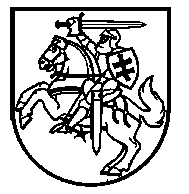 Lietuvos Respublikos VyriausybėnutarimasDĖL LIETUVOS RESPUBLIKOS NACIONALINĖS KOVOS SU KORUPCIJA 
2015–2025 METŲ PROGRAMOS ĮGYVENDINIMO 2020–2022 METŲ TARPINSTITUCINIO VEIKLOS PLANO PATVIRTINIMO2020 m. lapkričio 4 d. Nr. 1232VilniusĮgyvendindama Lietuvos Respublikos nacionalinės kovos su korupcija 2015–2025 metų programos, patvirtintos Lietuvos Respublikos Seimo 2015 m. kovo 10 d. nutarimu Nr. XII-1537 „Dėl Lietuvos Respublikos nacionalinės kovos su korupcija 2015–2025 metų programos patvirtinimo“, 48 punktą, Lietuvos Respublikos Vyriausybė  nutaria:1.	Patvirtinti Lietuvos Respublikos nacionalinės kovos su korupcija 2015–2025 metų programos įgyvendinimo 2020–2022 metų tarpinstitucinį veiklos planą (pridedama).2. Pasiūlyti Lietuvos Respublikos Vyriausybei nepavaldžioms valstybės ir savivaldybių institucijoms dalyvauti įgyvendinant šiuo nutarimu patvirtintą Lietuvos Respublikos nacionalinės kovos su korupcija 2015–2025 metų programos įgyvendinimo 2020–2022 metų tarpinstitucinį veiklos planą.Ministras Pirmininkas	Saulius SkvernelisTeisingumo ministras	Elvinas JankevičiusPATVIRTINTA
Lietuvos Respublikos Vyriausybės
2020 m. lapkričio 4 d. nutarimu Nr. 1232 LIETUVOS RESPUBLIKOS NACIONALINĖS KOVOS SU KORUPCIJA 
2015–2025 METŲ PROGRAMOS ĮGYVENDINIMO 2020–2022 METŲ TARPINSTITUCINIS VEIKLOS PLANASI SKYRIUSBENDROSIOS NUOSTATOS1. Lietuvos Respublikos nacionalinės kovos su korupcija 2015–2025 metų programos įgyvendinimo 2020–2022 metų tarpinstitucinis veiklos planas (toliau – Planas) parengtas vadovaujantis Lietuvos Respublikos nacionaline kovos su korupcija 2015–2025 metų programa, patvirtinta Lietuvos Respublikos Seimo 2015 m. kovo 10 d. nutarimu Nr. XII-1537 „Dėl Lietuvos Respublikos nacionalinės kovos su korupcija 2015–2025 metų programos patvirtinimo“ (toliau – Programa).2. Plano parengimą lėmė būtinybė užtikrinti vykdomos antikorupcinės veiklos tęstinumą, ilgalaikį, veiksmingą ir kryptingą korupcijos prevencijos ir kontrolės sistemos veikimą Lietuvos Respublikoje.3. Plano paskirtis:3.1. Užtikrinti koordinuotą, sklandų ir veiksmingą Programos įgyvendinimą, išlaikyti jos tęstinumą ir pasiekti esminę pažangą Programos 7 punkte įvardytose prioritetinėse srityse: politinė veikla ir teisėkūra; teismų ir teisėsaugos institucijų veikla; viešieji pirkimai; sveikatos priežiūra ir socialinė apsauga; teritorijų planavimas, valstybinė statybų priežiūra ir atliekų tvarkymas; ūkio subjektų veiklos priežiūra; viešasis administravimas, valstybės tarnyba ir turto valdymas; privatus sektorius.3.2. Užtikrinti, kad būtų pasiektas Programos strateginis tikslas – Lietuvos korupcijos suvokimo indeksas 2025 metais būtų ne mažesnis negu 70 balų.3.3. Nuosekliai ir veiksmingai tobulinti korupcijos prevencijos ir kontrolės sistemą, antikorupcinį švietimą ir informuotumą, užtikrinti prevencijos ir kontrolės priemonių tęstinumą – daryti teigiamą įtaką visuomeninio gyvenimo sritims ir didinti skaidrumą valstybėje. 4. Įgyvendinant Programos tikslus ir uždavinius įtakos taip pat turės:4.1. Ekonomikos ir inovacijų ministerijos įgyvendinamas projektas „Verslo priežiūros sistemos tobulinimas“ (projekto kodas 10.1.4-ESFA-V-921-02-0001). 4.2. Informacinės visuomenės plėtros 2014–2020 metų programos „Lietuvos skaitmeninė darbotvarkė“ įgyvendinimo tarpinstituciniame veiklos plane, patvirtintame Lietuvos Respublikos Vyriausybės 2015 m. balandžio 27 d. nutarimu Nr. 478 „Dėl Informacinės visuomenės plėtros 2014–2020 metų programos „Lietuvos Respublikos skaitmeninė darbotvarkė“ įgyvendinimo tarpinstitucinio veiklos plano patvirtinimo“, nurodytos priemonės, susijusios su sąlygų ūkio subjektams sudarymu naudoti valstybės institucijų tvarkomą informaciją ir skatinti juos kurti naujus elektroninius produktus ir paslaugas („Sukurti atvirų duomenų sprendimus, kurie leistų verslui ir visuomenei patogiau gauti ir naudoti viešojo sektoriaus institucijų tvarkomus duomenis“).5. Plano įgyvendinimą stebi, kontroliuoja ir koordinuoja Lietuvos Respublikos Vyriausybės komisija kovai su korupcija koordinuoti.6. Planas įgyvendinamas iš Lietuvos Respublikos valstybės biudžete vykdytojams, atsakingiems už Plano priemonių įgyvendinimą, patvirtintų bendrųjų asignavimų (Plano priemonės, kurioms įgyvendinti nenumatyta lėšų, bus įgyvendinamos naudojant atsakingų vykdytojų vidinius išteklius ir bendruosius asignavimus) ir kitų teisės aktų nustatyta tvarka gautų lėšų. Už reikiamų finansinių išteklių planavimą pagal kompetenciją atsako priemonių vykdytojai, atsakingi už Programos įgyvendinimą. 7. Plano rezultatų stebėseną atlieka Specialiųjų tyrimų tarnyba.8. Plano vykdytojai per 25 kalendorines dienas nuo kiekvieno ketvirčio pabaigos stebėsenos informacinėje sistemoje, o Lietuvos Respublikos Vyriausybei neatskaitingi ir prieigos prie stebėsenos informacinėje sistemos neturintys vykdytojai – raštu Specialiųjų tyrimų tarnybai pateikia informaciją apie Plano įgyvendinimo eigą ir rezultatus, atsižvelgdami į patvirtintus Plano tikslus, uždavinius, priemones ir jiems vykdyti numatytus asignavimus, taip pat į vertinimo kriterijus ir jų reikšmes. Informacija apie vertinimo kriterijus, kurių neįmanoma apskaičiuoti kiekvieną ketvirtį, teikiama atsižvelgiant į duomenų gavimo terminusII SKYRIUSPLANO TIKSLAI, UŽDAVINIAI, PRIEMONĖS, VEIKLOS, ASIGNAVIMAI IR ATSAKINGI VYKDYTOJAIIII SKYRIUSPLANO VERTINIMO KRITERIJAI IR JŲ REIKŠMĖS__________________9.Tikslo, užda-vinio, prie-monės kodasTikslo, uždavinio, priemonės pavadinimas2020 metų asignavimai, tūkst. eurų2020 metų asignavimai, tūkst. eurų2020 metų asignavimai, tūkst. eurų2020 metų asignavimai, tūkst. eurų2021 metų asignavimai, tūkst. eurų2021 metų asignavimai, tūkst. eurų2021 metų asignavimai, tūkst. eurų2021 metų asignavimai, tūkst. eurų2022 metų asignavimai, tūkst. eurų2022 metų asignavimai, tūkst. eurų2022 metų asignavimai, tūkst. eurų2022 metų asignavimai, tūkst. eurųSąsaja su Programos 7 punkte įvardytomis prioritetinėmis sritimis, kuriose korupcijos paplitimo galimybė didžiausiaAtsakingi vykdytojai9.Tikslo, užda-vinio, prie-monės kodasTikslo, uždavinio, priemonės pavadinimasiš visoiš jųiš jųiš jųiš visoiš jųiš jųiš jųiš visoiš jųiš jųiš jųSąsaja su Programos 7 punkte įvardytomis prioritetinėmis sritimis, kuriose korupcijos paplitimo galimybė didžiausiaAtsakingi vykdytojai9.Tikslo, užda-vinio, prie-monės kodasTikslo, uždavinio, priemonės pavadinimasiš visoišlaidomsišlaidomsturtui įsigytiiš visoišlaidomsišlaidomsturtui įsigytiiš visoišlaidomsišlaidomsturtui įsigytiSąsaja su Programos 7 punkte įvardytomis prioritetinėmis sritimis, kuriose korupcijos paplitimo galimybė didžiausiaAtsakingi vykdytojai9.Tikslo, užda-vinio, prie-monės kodasTikslo, uždavinio, priemonės pavadinimasiš visoiš visoiš jų darbo užmokesčiuiturtui įsigytiiš visoiš visoiš jų darbo užmokesčiuiturtui įsigytiiš visoiš visoiš jų darbo užmokesčiuiturtui įsigytiSąsaja su Programos 7 punkte įvardytomis prioritetinėmis sritimis, kuriose korupcijos paplitimo galimybė didžiausiaAtsakingi vykdytojai10.1.Tikslas – siekti efektyvesnio viešojo sektoriaus valdymo, sprendimų ir procedūrų skaidrumo, viešumo ir atskaitingumo visuomenei, didesnio valstybinės tarnybos atsparumo korupcijai3 443,42 179,361,91 264,12 911,12 900,848,610,31 037,61 037,616,0010.1.1.1.Uždavinys – gerinti administracinių ir viešųjų paslaugų teikimo kokybę, didinti sprendimų ir procedūrų skaidrumą, viešumą ir atskaitingumą visuomenei, stiprinti valstybinės tarnybos atsparumą korupcijai1 812,4548,361,91 264,1559,1548,848,610,3316,6316,616,0010.1.1.1.1.1.Priemonė – sukurti teisines, organizacines ir technines priemones, kad būtų galima patogiu būdu, operatyviai ir atviru duomenų formatu gauti išsamią informaciją apie rinkimus, balsavimo tvarką, rinkimuose dalyvaujančius ir anksčiau dalyvavusius kandidatus, politinių kampanijų, kuriose jie dalyvavo, pajamas ir išlaidas; rinkimų ir referendumų rezultatus, politinių kampanijų pajamas ir išlaidas, informaciją apie savo auką politinės kampanijos dalyviui, informaciją apie Vyriausiosios rinkimų komisijos priimtus sprendimus*336,4 318,3 61,918,1329,1318,8  48,610,377,177,1  16,00Politinė veikla ir teisėkūraVyriausioji rinkimų komisija10.1.1.1.1.1.1.1.Priemonės veikla – sukurti ir įdiegti informacinę sistemą (iki 2022-12-31) Priemonės veikla – sukurti ir įdiegti informacinę sistemą (iki 2022-12-31) Priemonės veikla – sukurti ir įdiegti informacinę sistemą (iki 2022-12-31) Priemonės veikla – sukurti ir įdiegti informacinę sistemą (iki 2022-12-31) Priemonės veikla – sukurti ir įdiegti informacinę sistemą (iki 2022-12-31) Priemonės veikla – sukurti ir įdiegti informacinę sistemą (iki 2022-12-31) Priemonės veikla – sukurti ir įdiegti informacinę sistemą (iki 2022-12-31) Priemonės veikla – sukurti ir įdiegti informacinę sistemą (iki 2022-12-31) Priemonės veikla – sukurti ir įdiegti informacinę sistemą (iki 2022-12-31) Priemonės veikla – sukurti ir įdiegti informacinę sistemą (iki 2022-12-31) Priemonės veikla – sukurti ir įdiegti informacinę sistemą (iki 2022-12-31) Priemonės veikla – sukurti ir įdiegti informacinę sistemą (iki 2022-12-31) Priemonės veikla – sukurti ir įdiegti informacinę sistemą (iki 2022-12-31) Priemonės veikla – sukurti ir įdiegti informacinę sistemą (iki 2022-12-31) Priemonės veikla – sukurti ir įdiegti informacinę sistemą (iki 2022-12-31) 10.1.2.1.1.2.Priemonė – reglamentuoti privalomai skelbiamų atviro formato savivaldybių pajamų ir išlaidų duomenų viešinimo elektroninėje erdvėje apimtį ir tvarką000000000000Viešasis administravimas, valstybės tarnyba, turto valdymasLietuvos Respublikos finansų ministerija, Lietuvos savivaldybių asociacija, Informacinės visuomenės plėtros komitetas10.1.2.1.1.1.2.1.Priemonės veikla – parengti ir priimti reikalingus teisės aktų pakeitimus (iki 2021-12-31) Priemonės veikla – parengti ir priimti reikalingus teisės aktų pakeitimus (iki 2021-12-31) Priemonės veikla – parengti ir priimti reikalingus teisės aktų pakeitimus (iki 2021-12-31) Priemonės veikla – parengti ir priimti reikalingus teisės aktų pakeitimus (iki 2021-12-31) Priemonės veikla – parengti ir priimti reikalingus teisės aktų pakeitimus (iki 2021-12-31) Priemonės veikla – parengti ir priimti reikalingus teisės aktų pakeitimus (iki 2021-12-31) Priemonės veikla – parengti ir priimti reikalingus teisės aktų pakeitimus (iki 2021-12-31) Priemonės veikla – parengti ir priimti reikalingus teisės aktų pakeitimus (iki 2021-12-31) Priemonės veikla – parengti ir priimti reikalingus teisės aktų pakeitimus (iki 2021-12-31) Priemonės veikla – parengti ir priimti reikalingus teisės aktų pakeitimus (iki 2021-12-31) Priemonės veikla – parengti ir priimti reikalingus teisės aktų pakeitimus (iki 2021-12-31) Priemonės veikla – parengti ir priimti reikalingus teisės aktų pakeitimus (iki 2021-12-31) Priemonės veikla – parengti ir priimti reikalingus teisės aktų pakeitimus (iki 2021-12-31) Priemonės veikla – parengti ir priimti reikalingus teisės aktų pakeitimus (iki 2021-12-31) Priemonės veikla – parengti ir priimti reikalingus teisės aktų pakeitimus (iki 2021-12-31) 10.1.3.1.1.3. Priemonė – atverti duomenis, susijusius su sandoriais dėl valstybės ir savivaldybių nekilnojamojo turto perdavimo elektroninėje erdvėje (savivaldybių interneto svetainėse, valstybės nekilnojamojo turto – Valstybės turto informacinėje paieškos sistemoje (VTIPS))*000000009,59,500Viešasis administravimas, valstybės tarnyba, turto valdymasFinansų ministerija, VĮ Turto bankas, savivaldybės10.1.3.1.1.1.3.1.Priemonės veikla – sukurti ir Valstybės turto informacinėje paieškos sistemoje (VTIPS) įdiegti posistemį, skirtą informacijai apie sudarytus valstybės nekilnojamojo turto perdavimo sandorius (nuomos, panaudos, patikėjimo, pirkimo ir pardavimo sutarčių pagrindais) viešinti (iki 2022-12-31)  Priemonės veikla – sukurti ir Valstybės turto informacinėje paieškos sistemoje (VTIPS) įdiegti posistemį, skirtą informacijai apie sudarytus valstybės nekilnojamojo turto perdavimo sandorius (nuomos, panaudos, patikėjimo, pirkimo ir pardavimo sutarčių pagrindais) viešinti (iki 2022-12-31)  Priemonės veikla – sukurti ir Valstybės turto informacinėje paieškos sistemoje (VTIPS) įdiegti posistemį, skirtą informacijai apie sudarytus valstybės nekilnojamojo turto perdavimo sandorius (nuomos, panaudos, patikėjimo, pirkimo ir pardavimo sutarčių pagrindais) viešinti (iki 2022-12-31)  Priemonės veikla – sukurti ir Valstybės turto informacinėje paieškos sistemoje (VTIPS) įdiegti posistemį, skirtą informacijai apie sudarytus valstybės nekilnojamojo turto perdavimo sandorius (nuomos, panaudos, patikėjimo, pirkimo ir pardavimo sutarčių pagrindais) viešinti (iki 2022-12-31)  Priemonės veikla – sukurti ir Valstybės turto informacinėje paieškos sistemoje (VTIPS) įdiegti posistemį, skirtą informacijai apie sudarytus valstybės nekilnojamojo turto perdavimo sandorius (nuomos, panaudos, patikėjimo, pirkimo ir pardavimo sutarčių pagrindais) viešinti (iki 2022-12-31)  Priemonės veikla – sukurti ir Valstybės turto informacinėje paieškos sistemoje (VTIPS) įdiegti posistemį, skirtą informacijai apie sudarytus valstybės nekilnojamojo turto perdavimo sandorius (nuomos, panaudos, patikėjimo, pirkimo ir pardavimo sutarčių pagrindais) viešinti (iki 2022-12-31)  Priemonės veikla – sukurti ir Valstybės turto informacinėje paieškos sistemoje (VTIPS) įdiegti posistemį, skirtą informacijai apie sudarytus valstybės nekilnojamojo turto perdavimo sandorius (nuomos, panaudos, patikėjimo, pirkimo ir pardavimo sutarčių pagrindais) viešinti (iki 2022-12-31)  Priemonės veikla – sukurti ir Valstybės turto informacinėje paieškos sistemoje (VTIPS) įdiegti posistemį, skirtą informacijai apie sudarytus valstybės nekilnojamojo turto perdavimo sandorius (nuomos, panaudos, patikėjimo, pirkimo ir pardavimo sutarčių pagrindais) viešinti (iki 2022-12-31)  Priemonės veikla – sukurti ir Valstybės turto informacinėje paieškos sistemoje (VTIPS) įdiegti posistemį, skirtą informacijai apie sudarytus valstybės nekilnojamojo turto perdavimo sandorius (nuomos, panaudos, patikėjimo, pirkimo ir pardavimo sutarčių pagrindais) viešinti (iki 2022-12-31)  Priemonės veikla – sukurti ir Valstybės turto informacinėje paieškos sistemoje (VTIPS) įdiegti posistemį, skirtą informacijai apie sudarytus valstybės nekilnojamojo turto perdavimo sandorius (nuomos, panaudos, patikėjimo, pirkimo ir pardavimo sutarčių pagrindais) viešinti (iki 2022-12-31)  Priemonės veikla – sukurti ir Valstybės turto informacinėje paieškos sistemoje (VTIPS) įdiegti posistemį, skirtą informacijai apie sudarytus valstybės nekilnojamojo turto perdavimo sandorius (nuomos, panaudos, patikėjimo, pirkimo ir pardavimo sutarčių pagrindais) viešinti (iki 2022-12-31)  Priemonės veikla – sukurti ir Valstybės turto informacinėje paieškos sistemoje (VTIPS) įdiegti posistemį, skirtą informacijai apie sudarytus valstybės nekilnojamojo turto perdavimo sandorius (nuomos, panaudos, patikėjimo, pirkimo ir pardavimo sutarčių pagrindais) viešinti (iki 2022-12-31)  Priemonės veikla – sukurti ir Valstybės turto informacinėje paieškos sistemoje (VTIPS) įdiegti posistemį, skirtą informacijai apie sudarytus valstybės nekilnojamojo turto perdavimo sandorius (nuomos, panaudos, patikėjimo, pirkimo ir pardavimo sutarčių pagrindais) viešinti (iki 2022-12-31)  Priemonės veikla – sukurti ir Valstybės turto informacinėje paieškos sistemoje (VTIPS) įdiegti posistemį, skirtą informacijai apie sudarytus valstybės nekilnojamojo turto perdavimo sandorius (nuomos, panaudos, patikėjimo, pirkimo ir pardavimo sutarčių pagrindais) viešinti (iki 2022-12-31)  Priemonės veikla – sukurti ir Valstybės turto informacinėje paieškos sistemoje (VTIPS) įdiegti posistemį, skirtą informacijai apie sudarytus valstybės nekilnojamojo turto perdavimo sandorius (nuomos, panaudos, patikėjimo, pirkimo ir pardavimo sutarčių pagrindais) viešinti (iki 2022-12-31)  10.1.4.1.1.4.Priemonė – tobulinti esamą valstybės ar savivaldybės nekilnojamojo turto pardavimo ir pagal tokį sandorį įgyjamos teisės į valstybinės žemės sklypą realizavimo tvarką, kad būtų užkirstas kelias formaliais pagrindais įgyti teisę į valstybinės žemės sklypą ir jame vykdyti su pirmine paskirtimi ar naudojimo būdu nesusijusią veiklą, kad parduodamo nekilnojamojo turto kaina ir (ar) jam eksploatuoti skirto žemės sklypo nuomos arba pardavimo kaina būtų nustatoma atsižvelgiant į nekilnojamojo turto plėtros potencialą000000000000Viešasis administravimas, valstybės tarnyba, turto valdymas Lietuvos Respublikos žemės ūkio ministerija, savivaldybės10.1.4.1.1.1.4.1.Priemonės veikla – parengti reikiamų teisės aktų projektus (iki 2020-12-31) Priemonės veikla – parengti reikiamų teisės aktų projektus (iki 2020-12-31) Priemonės veikla – parengti reikiamų teisės aktų projektus (iki 2020-12-31) Priemonės veikla – parengti reikiamų teisės aktų projektus (iki 2020-12-31) Priemonės veikla – parengti reikiamų teisės aktų projektus (iki 2020-12-31) Priemonės veikla – parengti reikiamų teisės aktų projektus (iki 2020-12-31) Priemonės veikla – parengti reikiamų teisės aktų projektus (iki 2020-12-31) Priemonės veikla – parengti reikiamų teisės aktų projektus (iki 2020-12-31) Priemonės veikla – parengti reikiamų teisės aktų projektus (iki 2020-12-31) Priemonės veikla – parengti reikiamų teisės aktų projektus (iki 2020-12-31) Priemonės veikla – parengti reikiamų teisės aktų projektus (iki 2020-12-31) Priemonės veikla – parengti reikiamų teisės aktų projektus (iki 2020-12-31) Priemonės veikla – parengti reikiamų teisės aktų projektus (iki 2020-12-31) Priemonės veikla – parengti reikiamų teisės aktų projektus (iki 2020-12-31) Priemonės veikla – parengti reikiamų teisės aktų projektus (iki 2020-12-31) 10.1.5.1.1.5.Priemonė – užtikrinti objektyvų, viešesnį ir skaidrų lėšų, skirtų vietinės reikšmės keliams ir gatvėms tiesti, asfaltuoti, tvarkyti, paskirstymą ir panaudojimą000000000000Viešasis administravimas, valstybės tarnyba, turto valdymasLietuvos Respublikos susisiekimo ministerija, valstybės įmonė Lietuvos automobilių kelių direkcija, Lietuvos savivaldybių asociacija 10.1.5.1.1.1.5.1.Priemonės veiklos: parengti reikiamus teisės aktų projektus ir nustatyti aiškesnius ir objektyvius lėšų skyrimo savivaldybėms kriterijus (iki 2021-12-31); sukurti kelių duomenų el. paslaugą (iki 2020-12-31) (atsakinga veiklos vykdytoja – Lietuvos automobilių kelių direkcija); kartu su Lietuvos savivaldybių asociacija koordinuoti įgyvendinamų teisės aktų projektų rengimą, teikti metodinę ir ekspertinę pagalbą savivaldybėms siekiant skaidrinti ir suvienodinti lėšų panaudojimo praktiką (iki 2021-12-31)Priemonės veiklos: parengti reikiamus teisės aktų projektus ir nustatyti aiškesnius ir objektyvius lėšų skyrimo savivaldybėms kriterijus (iki 2021-12-31); sukurti kelių duomenų el. paslaugą (iki 2020-12-31) (atsakinga veiklos vykdytoja – Lietuvos automobilių kelių direkcija); kartu su Lietuvos savivaldybių asociacija koordinuoti įgyvendinamų teisės aktų projektų rengimą, teikti metodinę ir ekspertinę pagalbą savivaldybėms siekiant skaidrinti ir suvienodinti lėšų panaudojimo praktiką (iki 2021-12-31)Priemonės veiklos: parengti reikiamus teisės aktų projektus ir nustatyti aiškesnius ir objektyvius lėšų skyrimo savivaldybėms kriterijus (iki 2021-12-31); sukurti kelių duomenų el. paslaugą (iki 2020-12-31) (atsakinga veiklos vykdytoja – Lietuvos automobilių kelių direkcija); kartu su Lietuvos savivaldybių asociacija koordinuoti įgyvendinamų teisės aktų projektų rengimą, teikti metodinę ir ekspertinę pagalbą savivaldybėms siekiant skaidrinti ir suvienodinti lėšų panaudojimo praktiką (iki 2021-12-31)Priemonės veiklos: parengti reikiamus teisės aktų projektus ir nustatyti aiškesnius ir objektyvius lėšų skyrimo savivaldybėms kriterijus (iki 2021-12-31); sukurti kelių duomenų el. paslaugą (iki 2020-12-31) (atsakinga veiklos vykdytoja – Lietuvos automobilių kelių direkcija); kartu su Lietuvos savivaldybių asociacija koordinuoti įgyvendinamų teisės aktų projektų rengimą, teikti metodinę ir ekspertinę pagalbą savivaldybėms siekiant skaidrinti ir suvienodinti lėšų panaudojimo praktiką (iki 2021-12-31)Priemonės veiklos: parengti reikiamus teisės aktų projektus ir nustatyti aiškesnius ir objektyvius lėšų skyrimo savivaldybėms kriterijus (iki 2021-12-31); sukurti kelių duomenų el. paslaugą (iki 2020-12-31) (atsakinga veiklos vykdytoja – Lietuvos automobilių kelių direkcija); kartu su Lietuvos savivaldybių asociacija koordinuoti įgyvendinamų teisės aktų projektų rengimą, teikti metodinę ir ekspertinę pagalbą savivaldybėms siekiant skaidrinti ir suvienodinti lėšų panaudojimo praktiką (iki 2021-12-31)Priemonės veiklos: parengti reikiamus teisės aktų projektus ir nustatyti aiškesnius ir objektyvius lėšų skyrimo savivaldybėms kriterijus (iki 2021-12-31); sukurti kelių duomenų el. paslaugą (iki 2020-12-31) (atsakinga veiklos vykdytoja – Lietuvos automobilių kelių direkcija); kartu su Lietuvos savivaldybių asociacija koordinuoti įgyvendinamų teisės aktų projektų rengimą, teikti metodinę ir ekspertinę pagalbą savivaldybėms siekiant skaidrinti ir suvienodinti lėšų panaudojimo praktiką (iki 2021-12-31)Priemonės veiklos: parengti reikiamus teisės aktų projektus ir nustatyti aiškesnius ir objektyvius lėšų skyrimo savivaldybėms kriterijus (iki 2021-12-31); sukurti kelių duomenų el. paslaugą (iki 2020-12-31) (atsakinga veiklos vykdytoja – Lietuvos automobilių kelių direkcija); kartu su Lietuvos savivaldybių asociacija koordinuoti įgyvendinamų teisės aktų projektų rengimą, teikti metodinę ir ekspertinę pagalbą savivaldybėms siekiant skaidrinti ir suvienodinti lėšų panaudojimo praktiką (iki 2021-12-31)Priemonės veiklos: parengti reikiamus teisės aktų projektus ir nustatyti aiškesnius ir objektyvius lėšų skyrimo savivaldybėms kriterijus (iki 2021-12-31); sukurti kelių duomenų el. paslaugą (iki 2020-12-31) (atsakinga veiklos vykdytoja – Lietuvos automobilių kelių direkcija); kartu su Lietuvos savivaldybių asociacija koordinuoti įgyvendinamų teisės aktų projektų rengimą, teikti metodinę ir ekspertinę pagalbą savivaldybėms siekiant skaidrinti ir suvienodinti lėšų panaudojimo praktiką (iki 2021-12-31)Priemonės veiklos: parengti reikiamus teisės aktų projektus ir nustatyti aiškesnius ir objektyvius lėšų skyrimo savivaldybėms kriterijus (iki 2021-12-31); sukurti kelių duomenų el. paslaugą (iki 2020-12-31) (atsakinga veiklos vykdytoja – Lietuvos automobilių kelių direkcija); kartu su Lietuvos savivaldybių asociacija koordinuoti įgyvendinamų teisės aktų projektų rengimą, teikti metodinę ir ekspertinę pagalbą savivaldybėms siekiant skaidrinti ir suvienodinti lėšų panaudojimo praktiką (iki 2021-12-31)Priemonės veiklos: parengti reikiamus teisės aktų projektus ir nustatyti aiškesnius ir objektyvius lėšų skyrimo savivaldybėms kriterijus (iki 2021-12-31); sukurti kelių duomenų el. paslaugą (iki 2020-12-31) (atsakinga veiklos vykdytoja – Lietuvos automobilių kelių direkcija); kartu su Lietuvos savivaldybių asociacija koordinuoti įgyvendinamų teisės aktų projektų rengimą, teikti metodinę ir ekspertinę pagalbą savivaldybėms siekiant skaidrinti ir suvienodinti lėšų panaudojimo praktiką (iki 2021-12-31)Priemonės veiklos: parengti reikiamus teisės aktų projektus ir nustatyti aiškesnius ir objektyvius lėšų skyrimo savivaldybėms kriterijus (iki 2021-12-31); sukurti kelių duomenų el. paslaugą (iki 2020-12-31) (atsakinga veiklos vykdytoja – Lietuvos automobilių kelių direkcija); kartu su Lietuvos savivaldybių asociacija koordinuoti įgyvendinamų teisės aktų projektų rengimą, teikti metodinę ir ekspertinę pagalbą savivaldybėms siekiant skaidrinti ir suvienodinti lėšų panaudojimo praktiką (iki 2021-12-31)Priemonės veiklos: parengti reikiamus teisės aktų projektus ir nustatyti aiškesnius ir objektyvius lėšų skyrimo savivaldybėms kriterijus (iki 2021-12-31); sukurti kelių duomenų el. paslaugą (iki 2020-12-31) (atsakinga veiklos vykdytoja – Lietuvos automobilių kelių direkcija); kartu su Lietuvos savivaldybių asociacija koordinuoti įgyvendinamų teisės aktų projektų rengimą, teikti metodinę ir ekspertinę pagalbą savivaldybėms siekiant skaidrinti ir suvienodinti lėšų panaudojimo praktiką (iki 2021-12-31)Priemonės veiklos: parengti reikiamus teisės aktų projektus ir nustatyti aiškesnius ir objektyvius lėšų skyrimo savivaldybėms kriterijus (iki 2021-12-31); sukurti kelių duomenų el. paslaugą (iki 2020-12-31) (atsakinga veiklos vykdytoja – Lietuvos automobilių kelių direkcija); kartu su Lietuvos savivaldybių asociacija koordinuoti įgyvendinamų teisės aktų projektų rengimą, teikti metodinę ir ekspertinę pagalbą savivaldybėms siekiant skaidrinti ir suvienodinti lėšų panaudojimo praktiką (iki 2021-12-31)Priemonės veiklos: parengti reikiamus teisės aktų projektus ir nustatyti aiškesnius ir objektyvius lėšų skyrimo savivaldybėms kriterijus (iki 2021-12-31); sukurti kelių duomenų el. paslaugą (iki 2020-12-31) (atsakinga veiklos vykdytoja – Lietuvos automobilių kelių direkcija); kartu su Lietuvos savivaldybių asociacija koordinuoti įgyvendinamų teisės aktų projektų rengimą, teikti metodinę ir ekspertinę pagalbą savivaldybėms siekiant skaidrinti ir suvienodinti lėšų panaudojimo praktiką (iki 2021-12-31)Priemonės veiklos: parengti reikiamus teisės aktų projektus ir nustatyti aiškesnius ir objektyvius lėšų skyrimo savivaldybėms kriterijus (iki 2021-12-31); sukurti kelių duomenų el. paslaugą (iki 2020-12-31) (atsakinga veiklos vykdytoja – Lietuvos automobilių kelių direkcija); kartu su Lietuvos savivaldybių asociacija koordinuoti įgyvendinamų teisės aktų projektų rengimą, teikti metodinę ir ekspertinę pagalbą savivaldybėms siekiant skaidrinti ir suvienodinti lėšų panaudojimo praktiką (iki 2021-12-31)10.1.6.1.1.6.Priemonė – skatinti aktyvią savivaldybių antikorupcijos komisijų veiklą000000000000Politinė veikla ir teisėkūraViešasis administravimas, valstybės tarnyba, turto valdymasLietuvos Respublikos vidaus reikalų ministerija, Lietuvos savivaldybių asociacija, Vyriausybės atstovų įstaiga, Specialiųjų tyrimų tarnyba10.1.6.1.1.1.6.1.Priemonės veiklos: atlikti savivaldybių antikorupcijos komisijų veiklos efektyvumo bei turimų įgaliojimų pakankamumo vertinimą (iki 2020-12-31); sukurti savivaldybių antikorupcijos komisijų praktinės veiklos standartą (iki 2021-12-31); kiekvienais metais didinti visuomenės įsitraukimą į sprendimų priėmimą vietos savivaldos lygmeniu (iki 2022-12-31)Priemonės veiklos: atlikti savivaldybių antikorupcijos komisijų veiklos efektyvumo bei turimų įgaliojimų pakankamumo vertinimą (iki 2020-12-31); sukurti savivaldybių antikorupcijos komisijų praktinės veiklos standartą (iki 2021-12-31); kiekvienais metais didinti visuomenės įsitraukimą į sprendimų priėmimą vietos savivaldos lygmeniu (iki 2022-12-31)Priemonės veiklos: atlikti savivaldybių antikorupcijos komisijų veiklos efektyvumo bei turimų įgaliojimų pakankamumo vertinimą (iki 2020-12-31); sukurti savivaldybių antikorupcijos komisijų praktinės veiklos standartą (iki 2021-12-31); kiekvienais metais didinti visuomenės įsitraukimą į sprendimų priėmimą vietos savivaldos lygmeniu (iki 2022-12-31)Priemonės veiklos: atlikti savivaldybių antikorupcijos komisijų veiklos efektyvumo bei turimų įgaliojimų pakankamumo vertinimą (iki 2020-12-31); sukurti savivaldybių antikorupcijos komisijų praktinės veiklos standartą (iki 2021-12-31); kiekvienais metais didinti visuomenės įsitraukimą į sprendimų priėmimą vietos savivaldos lygmeniu (iki 2022-12-31)Priemonės veiklos: atlikti savivaldybių antikorupcijos komisijų veiklos efektyvumo bei turimų įgaliojimų pakankamumo vertinimą (iki 2020-12-31); sukurti savivaldybių antikorupcijos komisijų praktinės veiklos standartą (iki 2021-12-31); kiekvienais metais didinti visuomenės įsitraukimą į sprendimų priėmimą vietos savivaldos lygmeniu (iki 2022-12-31)Priemonės veiklos: atlikti savivaldybių antikorupcijos komisijų veiklos efektyvumo bei turimų įgaliojimų pakankamumo vertinimą (iki 2020-12-31); sukurti savivaldybių antikorupcijos komisijų praktinės veiklos standartą (iki 2021-12-31); kiekvienais metais didinti visuomenės įsitraukimą į sprendimų priėmimą vietos savivaldos lygmeniu (iki 2022-12-31)Priemonės veiklos: atlikti savivaldybių antikorupcijos komisijų veiklos efektyvumo bei turimų įgaliojimų pakankamumo vertinimą (iki 2020-12-31); sukurti savivaldybių antikorupcijos komisijų praktinės veiklos standartą (iki 2021-12-31); kiekvienais metais didinti visuomenės įsitraukimą į sprendimų priėmimą vietos savivaldos lygmeniu (iki 2022-12-31)Priemonės veiklos: atlikti savivaldybių antikorupcijos komisijų veiklos efektyvumo bei turimų įgaliojimų pakankamumo vertinimą (iki 2020-12-31); sukurti savivaldybių antikorupcijos komisijų praktinės veiklos standartą (iki 2021-12-31); kiekvienais metais didinti visuomenės įsitraukimą į sprendimų priėmimą vietos savivaldos lygmeniu (iki 2022-12-31)Priemonės veiklos: atlikti savivaldybių antikorupcijos komisijų veiklos efektyvumo bei turimų įgaliojimų pakankamumo vertinimą (iki 2020-12-31); sukurti savivaldybių antikorupcijos komisijų praktinės veiklos standartą (iki 2021-12-31); kiekvienais metais didinti visuomenės įsitraukimą į sprendimų priėmimą vietos savivaldos lygmeniu (iki 2022-12-31)Priemonės veiklos: atlikti savivaldybių antikorupcijos komisijų veiklos efektyvumo bei turimų įgaliojimų pakankamumo vertinimą (iki 2020-12-31); sukurti savivaldybių antikorupcijos komisijų praktinės veiklos standartą (iki 2021-12-31); kiekvienais metais didinti visuomenės įsitraukimą į sprendimų priėmimą vietos savivaldos lygmeniu (iki 2022-12-31)Priemonės veiklos: atlikti savivaldybių antikorupcijos komisijų veiklos efektyvumo bei turimų įgaliojimų pakankamumo vertinimą (iki 2020-12-31); sukurti savivaldybių antikorupcijos komisijų praktinės veiklos standartą (iki 2021-12-31); kiekvienais metais didinti visuomenės įsitraukimą į sprendimų priėmimą vietos savivaldos lygmeniu (iki 2022-12-31)Priemonės veiklos: atlikti savivaldybių antikorupcijos komisijų veiklos efektyvumo bei turimų įgaliojimų pakankamumo vertinimą (iki 2020-12-31); sukurti savivaldybių antikorupcijos komisijų praktinės veiklos standartą (iki 2021-12-31); kiekvienais metais didinti visuomenės įsitraukimą į sprendimų priėmimą vietos savivaldos lygmeniu (iki 2022-12-31)Priemonės veiklos: atlikti savivaldybių antikorupcijos komisijų veiklos efektyvumo bei turimų įgaliojimų pakankamumo vertinimą (iki 2020-12-31); sukurti savivaldybių antikorupcijos komisijų praktinės veiklos standartą (iki 2021-12-31); kiekvienais metais didinti visuomenės įsitraukimą į sprendimų priėmimą vietos savivaldos lygmeniu (iki 2022-12-31)Priemonės veiklos: atlikti savivaldybių antikorupcijos komisijų veiklos efektyvumo bei turimų įgaliojimų pakankamumo vertinimą (iki 2020-12-31); sukurti savivaldybių antikorupcijos komisijų praktinės veiklos standartą (iki 2021-12-31); kiekvienais metais didinti visuomenės įsitraukimą į sprendimų priėmimą vietos savivaldos lygmeniu (iki 2022-12-31)Priemonės veiklos: atlikti savivaldybių antikorupcijos komisijų veiklos efektyvumo bei turimų įgaliojimų pakankamumo vertinimą (iki 2020-12-31); sukurti savivaldybių antikorupcijos komisijų praktinės veiklos standartą (iki 2021-12-31); kiekvienais metais didinti visuomenės įsitraukimą į sprendimų priėmimą vietos savivaldos lygmeniu (iki 2022-12-31)10.1.7.1.1.7.Priemonė – parengti antikorupcinės aplinkos kūrimo ir integralumo valstybės ir savivaldybių valdomose įmonėse vadovą000000000000Viešasis administravimas, valstybės tarnyba, turto valdymasEkonomikos ir inovacijų ministerija, Specialiųjų tyrimų tarnyba10.1.7.1.1.1.7.1Priemonės veiklos: parengti antikorupcinės aplinkos kūrimo ir integralumo valstybės ir savivaldybių valdomose įmonėse vadovą (iki 2021-12-31); organizuoti seminarą valstybės ir savivaldybių valdomoms įmonėms dėl antikorupcinės aplinkos kūrimo ir integralumo valstybės ir savivaldybių valdomose įmonėse vadovo praktinio taikymo (iki 2021-12-31)Priemonės veiklos: parengti antikorupcinės aplinkos kūrimo ir integralumo valstybės ir savivaldybių valdomose įmonėse vadovą (iki 2021-12-31); organizuoti seminarą valstybės ir savivaldybių valdomoms įmonėms dėl antikorupcinės aplinkos kūrimo ir integralumo valstybės ir savivaldybių valdomose įmonėse vadovo praktinio taikymo (iki 2021-12-31)Priemonės veiklos: parengti antikorupcinės aplinkos kūrimo ir integralumo valstybės ir savivaldybių valdomose įmonėse vadovą (iki 2021-12-31); organizuoti seminarą valstybės ir savivaldybių valdomoms įmonėms dėl antikorupcinės aplinkos kūrimo ir integralumo valstybės ir savivaldybių valdomose įmonėse vadovo praktinio taikymo (iki 2021-12-31)Priemonės veiklos: parengti antikorupcinės aplinkos kūrimo ir integralumo valstybės ir savivaldybių valdomose įmonėse vadovą (iki 2021-12-31); organizuoti seminarą valstybės ir savivaldybių valdomoms įmonėms dėl antikorupcinės aplinkos kūrimo ir integralumo valstybės ir savivaldybių valdomose įmonėse vadovo praktinio taikymo (iki 2021-12-31)Priemonės veiklos: parengti antikorupcinės aplinkos kūrimo ir integralumo valstybės ir savivaldybių valdomose įmonėse vadovą (iki 2021-12-31); organizuoti seminarą valstybės ir savivaldybių valdomoms įmonėms dėl antikorupcinės aplinkos kūrimo ir integralumo valstybės ir savivaldybių valdomose įmonėse vadovo praktinio taikymo (iki 2021-12-31)Priemonės veiklos: parengti antikorupcinės aplinkos kūrimo ir integralumo valstybės ir savivaldybių valdomose įmonėse vadovą (iki 2021-12-31); organizuoti seminarą valstybės ir savivaldybių valdomoms įmonėms dėl antikorupcinės aplinkos kūrimo ir integralumo valstybės ir savivaldybių valdomose įmonėse vadovo praktinio taikymo (iki 2021-12-31)Priemonės veiklos: parengti antikorupcinės aplinkos kūrimo ir integralumo valstybės ir savivaldybių valdomose įmonėse vadovą (iki 2021-12-31); organizuoti seminarą valstybės ir savivaldybių valdomoms įmonėms dėl antikorupcinės aplinkos kūrimo ir integralumo valstybės ir savivaldybių valdomose įmonėse vadovo praktinio taikymo (iki 2021-12-31)Priemonės veiklos: parengti antikorupcinės aplinkos kūrimo ir integralumo valstybės ir savivaldybių valdomose įmonėse vadovą (iki 2021-12-31); organizuoti seminarą valstybės ir savivaldybių valdomoms įmonėms dėl antikorupcinės aplinkos kūrimo ir integralumo valstybės ir savivaldybių valdomose įmonėse vadovo praktinio taikymo (iki 2021-12-31)Priemonės veiklos: parengti antikorupcinės aplinkos kūrimo ir integralumo valstybės ir savivaldybių valdomose įmonėse vadovą (iki 2021-12-31); organizuoti seminarą valstybės ir savivaldybių valdomoms įmonėms dėl antikorupcinės aplinkos kūrimo ir integralumo valstybės ir savivaldybių valdomose įmonėse vadovo praktinio taikymo (iki 2021-12-31)Priemonės veiklos: parengti antikorupcinės aplinkos kūrimo ir integralumo valstybės ir savivaldybių valdomose įmonėse vadovą (iki 2021-12-31); organizuoti seminarą valstybės ir savivaldybių valdomoms įmonėms dėl antikorupcinės aplinkos kūrimo ir integralumo valstybės ir savivaldybių valdomose įmonėse vadovo praktinio taikymo (iki 2021-12-31)Priemonės veiklos: parengti antikorupcinės aplinkos kūrimo ir integralumo valstybės ir savivaldybių valdomose įmonėse vadovą (iki 2021-12-31); organizuoti seminarą valstybės ir savivaldybių valdomoms įmonėms dėl antikorupcinės aplinkos kūrimo ir integralumo valstybės ir savivaldybių valdomose įmonėse vadovo praktinio taikymo (iki 2021-12-31)Priemonės veiklos: parengti antikorupcinės aplinkos kūrimo ir integralumo valstybės ir savivaldybių valdomose įmonėse vadovą (iki 2021-12-31); organizuoti seminarą valstybės ir savivaldybių valdomoms įmonėms dėl antikorupcinės aplinkos kūrimo ir integralumo valstybės ir savivaldybių valdomose įmonėse vadovo praktinio taikymo (iki 2021-12-31)Priemonės veiklos: parengti antikorupcinės aplinkos kūrimo ir integralumo valstybės ir savivaldybių valdomose įmonėse vadovą (iki 2021-12-31); organizuoti seminarą valstybės ir savivaldybių valdomoms įmonėms dėl antikorupcinės aplinkos kūrimo ir integralumo valstybės ir savivaldybių valdomose įmonėse vadovo praktinio taikymo (iki 2021-12-31)Priemonės veiklos: parengti antikorupcinės aplinkos kūrimo ir integralumo valstybės ir savivaldybių valdomose įmonėse vadovą (iki 2021-12-31); organizuoti seminarą valstybės ir savivaldybių valdomoms įmonėms dėl antikorupcinės aplinkos kūrimo ir integralumo valstybės ir savivaldybių valdomose įmonėse vadovo praktinio taikymo (iki 2021-12-31)Priemonės veiklos: parengti antikorupcinės aplinkos kūrimo ir integralumo valstybės ir savivaldybių valdomose įmonėse vadovą (iki 2021-12-31); organizuoti seminarą valstybės ir savivaldybių valdomoms įmonėms dėl antikorupcinės aplinkos kūrimo ir integralumo valstybės ir savivaldybių valdomose įmonėse vadovo praktinio taikymo (iki 2021-12-31)10.1.8.1.1.8.Priemonė – sukurti viešojo sektoriaus institucijų pareigūnų (darbuotojų), atsakingų už korupcijai atsparios aplinkos kūrimą ir paskirtų atsakingais už konsultavimą tarnybinės etikos klausimais, tinklą bei užtikrinti jų reikiamą kvalifikaciją000000000000Viešasis administravimas, valstybės tarnyba, turto valdymasSpecialiųjų tyrimų tarnyba, Vyriausioji tarnybinės etikos komisija 10.1.8.1.1.1.8.1.Priemonės veiklos: sukurti atsakingų pareigūnų tinklą (iki 2021-06-30) (atsakinga veiklos vykdytoja – Specialiųjų tyrimų tarnyba); teikti metodinę pagalbą šiems pareigūnams (iki 2022-12-31) (atsakinga veiklos vykdytoja – Specialiųjų tyrimų tarnyba); sukurti asmenų, institucijose paskirtų atsakingais už konsultavimą tarnybinės etikos klausimais (atitikties pareigūnų), e. mokymosi programą (iki 2021-12-31) (atsakinga veiklos vykdytoja – Vyriausioji tarnybinės etikos komisija)Priemonės veiklos: sukurti atsakingų pareigūnų tinklą (iki 2021-06-30) (atsakinga veiklos vykdytoja – Specialiųjų tyrimų tarnyba); teikti metodinę pagalbą šiems pareigūnams (iki 2022-12-31) (atsakinga veiklos vykdytoja – Specialiųjų tyrimų tarnyba); sukurti asmenų, institucijose paskirtų atsakingais už konsultavimą tarnybinės etikos klausimais (atitikties pareigūnų), e. mokymosi programą (iki 2021-12-31) (atsakinga veiklos vykdytoja – Vyriausioji tarnybinės etikos komisija)Priemonės veiklos: sukurti atsakingų pareigūnų tinklą (iki 2021-06-30) (atsakinga veiklos vykdytoja – Specialiųjų tyrimų tarnyba); teikti metodinę pagalbą šiems pareigūnams (iki 2022-12-31) (atsakinga veiklos vykdytoja – Specialiųjų tyrimų tarnyba); sukurti asmenų, institucijose paskirtų atsakingais už konsultavimą tarnybinės etikos klausimais (atitikties pareigūnų), e. mokymosi programą (iki 2021-12-31) (atsakinga veiklos vykdytoja – Vyriausioji tarnybinės etikos komisija)Priemonės veiklos: sukurti atsakingų pareigūnų tinklą (iki 2021-06-30) (atsakinga veiklos vykdytoja – Specialiųjų tyrimų tarnyba); teikti metodinę pagalbą šiems pareigūnams (iki 2022-12-31) (atsakinga veiklos vykdytoja – Specialiųjų tyrimų tarnyba); sukurti asmenų, institucijose paskirtų atsakingais už konsultavimą tarnybinės etikos klausimais (atitikties pareigūnų), e. mokymosi programą (iki 2021-12-31) (atsakinga veiklos vykdytoja – Vyriausioji tarnybinės etikos komisija)Priemonės veiklos: sukurti atsakingų pareigūnų tinklą (iki 2021-06-30) (atsakinga veiklos vykdytoja – Specialiųjų tyrimų tarnyba); teikti metodinę pagalbą šiems pareigūnams (iki 2022-12-31) (atsakinga veiklos vykdytoja – Specialiųjų tyrimų tarnyba); sukurti asmenų, institucijose paskirtų atsakingais už konsultavimą tarnybinės etikos klausimais (atitikties pareigūnų), e. mokymosi programą (iki 2021-12-31) (atsakinga veiklos vykdytoja – Vyriausioji tarnybinės etikos komisija)Priemonės veiklos: sukurti atsakingų pareigūnų tinklą (iki 2021-06-30) (atsakinga veiklos vykdytoja – Specialiųjų tyrimų tarnyba); teikti metodinę pagalbą šiems pareigūnams (iki 2022-12-31) (atsakinga veiklos vykdytoja – Specialiųjų tyrimų tarnyba); sukurti asmenų, institucijose paskirtų atsakingais už konsultavimą tarnybinės etikos klausimais (atitikties pareigūnų), e. mokymosi programą (iki 2021-12-31) (atsakinga veiklos vykdytoja – Vyriausioji tarnybinės etikos komisija)Priemonės veiklos: sukurti atsakingų pareigūnų tinklą (iki 2021-06-30) (atsakinga veiklos vykdytoja – Specialiųjų tyrimų tarnyba); teikti metodinę pagalbą šiems pareigūnams (iki 2022-12-31) (atsakinga veiklos vykdytoja – Specialiųjų tyrimų tarnyba); sukurti asmenų, institucijose paskirtų atsakingais už konsultavimą tarnybinės etikos klausimais (atitikties pareigūnų), e. mokymosi programą (iki 2021-12-31) (atsakinga veiklos vykdytoja – Vyriausioji tarnybinės etikos komisija)Priemonės veiklos: sukurti atsakingų pareigūnų tinklą (iki 2021-06-30) (atsakinga veiklos vykdytoja – Specialiųjų tyrimų tarnyba); teikti metodinę pagalbą šiems pareigūnams (iki 2022-12-31) (atsakinga veiklos vykdytoja – Specialiųjų tyrimų tarnyba); sukurti asmenų, institucijose paskirtų atsakingais už konsultavimą tarnybinės etikos klausimais (atitikties pareigūnų), e. mokymosi programą (iki 2021-12-31) (atsakinga veiklos vykdytoja – Vyriausioji tarnybinės etikos komisija)Priemonės veiklos: sukurti atsakingų pareigūnų tinklą (iki 2021-06-30) (atsakinga veiklos vykdytoja – Specialiųjų tyrimų tarnyba); teikti metodinę pagalbą šiems pareigūnams (iki 2022-12-31) (atsakinga veiklos vykdytoja – Specialiųjų tyrimų tarnyba); sukurti asmenų, institucijose paskirtų atsakingais už konsultavimą tarnybinės etikos klausimais (atitikties pareigūnų), e. mokymosi programą (iki 2021-12-31) (atsakinga veiklos vykdytoja – Vyriausioji tarnybinės etikos komisija)Priemonės veiklos: sukurti atsakingų pareigūnų tinklą (iki 2021-06-30) (atsakinga veiklos vykdytoja – Specialiųjų tyrimų tarnyba); teikti metodinę pagalbą šiems pareigūnams (iki 2022-12-31) (atsakinga veiklos vykdytoja – Specialiųjų tyrimų tarnyba); sukurti asmenų, institucijose paskirtų atsakingais už konsultavimą tarnybinės etikos klausimais (atitikties pareigūnų), e. mokymosi programą (iki 2021-12-31) (atsakinga veiklos vykdytoja – Vyriausioji tarnybinės etikos komisija)Priemonės veiklos: sukurti atsakingų pareigūnų tinklą (iki 2021-06-30) (atsakinga veiklos vykdytoja – Specialiųjų tyrimų tarnyba); teikti metodinę pagalbą šiems pareigūnams (iki 2022-12-31) (atsakinga veiklos vykdytoja – Specialiųjų tyrimų tarnyba); sukurti asmenų, institucijose paskirtų atsakingais už konsultavimą tarnybinės etikos klausimais (atitikties pareigūnų), e. mokymosi programą (iki 2021-12-31) (atsakinga veiklos vykdytoja – Vyriausioji tarnybinės etikos komisija)Priemonės veiklos: sukurti atsakingų pareigūnų tinklą (iki 2021-06-30) (atsakinga veiklos vykdytoja – Specialiųjų tyrimų tarnyba); teikti metodinę pagalbą šiems pareigūnams (iki 2022-12-31) (atsakinga veiklos vykdytoja – Specialiųjų tyrimų tarnyba); sukurti asmenų, institucijose paskirtų atsakingais už konsultavimą tarnybinės etikos klausimais (atitikties pareigūnų), e. mokymosi programą (iki 2021-12-31) (atsakinga veiklos vykdytoja – Vyriausioji tarnybinės etikos komisija)Priemonės veiklos: sukurti atsakingų pareigūnų tinklą (iki 2021-06-30) (atsakinga veiklos vykdytoja – Specialiųjų tyrimų tarnyba); teikti metodinę pagalbą šiems pareigūnams (iki 2022-12-31) (atsakinga veiklos vykdytoja – Specialiųjų tyrimų tarnyba); sukurti asmenų, institucijose paskirtų atsakingais už konsultavimą tarnybinės etikos klausimais (atitikties pareigūnų), e. mokymosi programą (iki 2021-12-31) (atsakinga veiklos vykdytoja – Vyriausioji tarnybinės etikos komisija)Priemonės veiklos: sukurti atsakingų pareigūnų tinklą (iki 2021-06-30) (atsakinga veiklos vykdytoja – Specialiųjų tyrimų tarnyba); teikti metodinę pagalbą šiems pareigūnams (iki 2022-12-31) (atsakinga veiklos vykdytoja – Specialiųjų tyrimų tarnyba); sukurti asmenų, institucijose paskirtų atsakingais už konsultavimą tarnybinės etikos klausimais (atitikties pareigūnų), e. mokymosi programą (iki 2021-12-31) (atsakinga veiklos vykdytoja – Vyriausioji tarnybinės etikos komisija)Priemonės veiklos: sukurti atsakingų pareigūnų tinklą (iki 2021-06-30) (atsakinga veiklos vykdytoja – Specialiųjų tyrimų tarnyba); teikti metodinę pagalbą šiems pareigūnams (iki 2022-12-31) (atsakinga veiklos vykdytoja – Specialiųjų tyrimų tarnyba); sukurti asmenų, institucijose paskirtų atsakingais už konsultavimą tarnybinės etikos klausimais (atitikties pareigūnų), e. mokymosi programą (iki 2021-12-31) (atsakinga veiklos vykdytoja – Vyriausioji tarnybinės etikos komisija)10.1.9.1.1.9.Priemonė – gerinti asmenų, dirbančių valstybės tarnyboje, privačių interesų deklaracijų tvarkymą, duomenų teisėtumo kontrolę ir atsakomybės taikymą*1 246,0001 246,000000000Politinė veikla ir teisėkūraViešasis administravimas, valstybės tarnyba, turto valdymasVyriausioji tarnybinės etikos komisija10.1.9.1.1.1.9.1.Priemonės veikla – įsteigti Privačių interesų registrą (iki 2020-12-31)Priemonės veikla – įsteigti Privačių interesų registrą (iki 2020-12-31)Priemonės veikla – įsteigti Privačių interesų registrą (iki 2020-12-31)Priemonės veikla – įsteigti Privačių interesų registrą (iki 2020-12-31)Priemonės veikla – įsteigti Privačių interesų registrą (iki 2020-12-31)Priemonės veikla – įsteigti Privačių interesų registrą (iki 2020-12-31)Priemonės veikla – įsteigti Privačių interesų registrą (iki 2020-12-31)Priemonės veikla – įsteigti Privačių interesų registrą (iki 2020-12-31)Priemonės veikla – įsteigti Privačių interesų registrą (iki 2020-12-31)Priemonės veikla – įsteigti Privačių interesų registrą (iki 2020-12-31)Priemonės veikla – įsteigti Privačių interesų registrą (iki 2020-12-31)Priemonės veikla – įsteigti Privačių interesų registrą (iki 2020-12-31)Priemonės veikla – įsteigti Privačių interesų registrą (iki 2020-12-31)Priemonės veikla – įsteigti Privačių interesų registrą (iki 2020-12-31)Priemonės veikla – įsteigti Privačių interesų registrą (iki 2020-12-31)10.1.10.1.1.10.Priemonė – plėsti valstybinėje tarnyboje dirbančių asmenų žinias profesinės etikos ir interesų konfliktų valdymo srityse000000000000Viešasis administravimas, valstybės tarnyba, turto valdymasVyriausioji tarnybinės etikos komisija, Seimas, Teisėjų taryba, Nacionalinė teismų administracija,  Generalinė prokuratūra10.1.10.1.1.1.10.1.Priemonės veiklos: rengti diskusijas, konferencijas dėl bendrosios praktikos interesų konfliktų valdymo srityje (kasmet iki 2022-12-31); stiprinti bendradarbiavimą tarp institucijų, kurios prižiūri, kaip Seimo nariai, teisėjai ir prokurorai laikosi elgesio taisyklių rengdami konferencijas, diskusijas dėl bendrosios praktikos interesų valdymo srityje (iki 2021-12-31)  Priemonės veiklos: rengti diskusijas, konferencijas dėl bendrosios praktikos interesų konfliktų valdymo srityje (kasmet iki 2022-12-31); stiprinti bendradarbiavimą tarp institucijų, kurios prižiūri, kaip Seimo nariai, teisėjai ir prokurorai laikosi elgesio taisyklių rengdami konferencijas, diskusijas dėl bendrosios praktikos interesų valdymo srityje (iki 2021-12-31)  Priemonės veiklos: rengti diskusijas, konferencijas dėl bendrosios praktikos interesų konfliktų valdymo srityje (kasmet iki 2022-12-31); stiprinti bendradarbiavimą tarp institucijų, kurios prižiūri, kaip Seimo nariai, teisėjai ir prokurorai laikosi elgesio taisyklių rengdami konferencijas, diskusijas dėl bendrosios praktikos interesų valdymo srityje (iki 2021-12-31)  Priemonės veiklos: rengti diskusijas, konferencijas dėl bendrosios praktikos interesų konfliktų valdymo srityje (kasmet iki 2022-12-31); stiprinti bendradarbiavimą tarp institucijų, kurios prižiūri, kaip Seimo nariai, teisėjai ir prokurorai laikosi elgesio taisyklių rengdami konferencijas, diskusijas dėl bendrosios praktikos interesų valdymo srityje (iki 2021-12-31)  Priemonės veiklos: rengti diskusijas, konferencijas dėl bendrosios praktikos interesų konfliktų valdymo srityje (kasmet iki 2022-12-31); stiprinti bendradarbiavimą tarp institucijų, kurios prižiūri, kaip Seimo nariai, teisėjai ir prokurorai laikosi elgesio taisyklių rengdami konferencijas, diskusijas dėl bendrosios praktikos interesų valdymo srityje (iki 2021-12-31)  Priemonės veiklos: rengti diskusijas, konferencijas dėl bendrosios praktikos interesų konfliktų valdymo srityje (kasmet iki 2022-12-31); stiprinti bendradarbiavimą tarp institucijų, kurios prižiūri, kaip Seimo nariai, teisėjai ir prokurorai laikosi elgesio taisyklių rengdami konferencijas, diskusijas dėl bendrosios praktikos interesų valdymo srityje (iki 2021-12-31)  Priemonės veiklos: rengti diskusijas, konferencijas dėl bendrosios praktikos interesų konfliktų valdymo srityje (kasmet iki 2022-12-31); stiprinti bendradarbiavimą tarp institucijų, kurios prižiūri, kaip Seimo nariai, teisėjai ir prokurorai laikosi elgesio taisyklių rengdami konferencijas, diskusijas dėl bendrosios praktikos interesų valdymo srityje (iki 2021-12-31)  Priemonės veiklos: rengti diskusijas, konferencijas dėl bendrosios praktikos interesų konfliktų valdymo srityje (kasmet iki 2022-12-31); stiprinti bendradarbiavimą tarp institucijų, kurios prižiūri, kaip Seimo nariai, teisėjai ir prokurorai laikosi elgesio taisyklių rengdami konferencijas, diskusijas dėl bendrosios praktikos interesų valdymo srityje (iki 2021-12-31)  Priemonės veiklos: rengti diskusijas, konferencijas dėl bendrosios praktikos interesų konfliktų valdymo srityje (kasmet iki 2022-12-31); stiprinti bendradarbiavimą tarp institucijų, kurios prižiūri, kaip Seimo nariai, teisėjai ir prokurorai laikosi elgesio taisyklių rengdami konferencijas, diskusijas dėl bendrosios praktikos interesų valdymo srityje (iki 2021-12-31)  Priemonės veiklos: rengti diskusijas, konferencijas dėl bendrosios praktikos interesų konfliktų valdymo srityje (kasmet iki 2022-12-31); stiprinti bendradarbiavimą tarp institucijų, kurios prižiūri, kaip Seimo nariai, teisėjai ir prokurorai laikosi elgesio taisyklių rengdami konferencijas, diskusijas dėl bendrosios praktikos interesų valdymo srityje (iki 2021-12-31)  Priemonės veiklos: rengti diskusijas, konferencijas dėl bendrosios praktikos interesų konfliktų valdymo srityje (kasmet iki 2022-12-31); stiprinti bendradarbiavimą tarp institucijų, kurios prižiūri, kaip Seimo nariai, teisėjai ir prokurorai laikosi elgesio taisyklių rengdami konferencijas, diskusijas dėl bendrosios praktikos interesų valdymo srityje (iki 2021-12-31)  Priemonės veiklos: rengti diskusijas, konferencijas dėl bendrosios praktikos interesų konfliktų valdymo srityje (kasmet iki 2022-12-31); stiprinti bendradarbiavimą tarp institucijų, kurios prižiūri, kaip Seimo nariai, teisėjai ir prokurorai laikosi elgesio taisyklių rengdami konferencijas, diskusijas dėl bendrosios praktikos interesų valdymo srityje (iki 2021-12-31)  Priemonės veiklos: rengti diskusijas, konferencijas dėl bendrosios praktikos interesų konfliktų valdymo srityje (kasmet iki 2022-12-31); stiprinti bendradarbiavimą tarp institucijų, kurios prižiūri, kaip Seimo nariai, teisėjai ir prokurorai laikosi elgesio taisyklių rengdami konferencijas, diskusijas dėl bendrosios praktikos interesų valdymo srityje (iki 2021-12-31)  Priemonės veiklos: rengti diskusijas, konferencijas dėl bendrosios praktikos interesų konfliktų valdymo srityje (kasmet iki 2022-12-31); stiprinti bendradarbiavimą tarp institucijų, kurios prižiūri, kaip Seimo nariai, teisėjai ir prokurorai laikosi elgesio taisyklių rengdami konferencijas, diskusijas dėl bendrosios praktikos interesų valdymo srityje (iki 2021-12-31)  Priemonės veiklos: rengti diskusijas, konferencijas dėl bendrosios praktikos interesų konfliktų valdymo srityje (kasmet iki 2022-12-31); stiprinti bendradarbiavimą tarp institucijų, kurios prižiūri, kaip Seimo nariai, teisėjai ir prokurorai laikosi elgesio taisyklių rengdami konferencijas, diskusijas dėl bendrosios praktikos interesų valdymo srityje (iki 2021-12-31)  10.1.11.1.1.11.Priemonė – nustatyti skaidraus bendradarbiavimo būdus ir principus lobistams ir asmenims, kuriems daroma įtaka000000000000Politinė veikla ir teisėkūraVyriausioji tarnybinės etikos komisija, Vidaus reikalų ministerija10.1.11.1.1.1.11.1.Priemonės veiklos: sukurti mokymo programą (iki 2020-12-31); parengti rekomendacijas, nustatančias valstybinėje tarnyboje dirbančių asmenų bendravimo su lobistinę veiklą vykdančiais asmenimis tvarką (iki 2021-12-31)Priemonės veiklos: sukurti mokymo programą (iki 2020-12-31); parengti rekomendacijas, nustatančias valstybinėje tarnyboje dirbančių asmenų bendravimo su lobistinę veiklą vykdančiais asmenimis tvarką (iki 2021-12-31)Priemonės veiklos: sukurti mokymo programą (iki 2020-12-31); parengti rekomendacijas, nustatančias valstybinėje tarnyboje dirbančių asmenų bendravimo su lobistinę veiklą vykdančiais asmenimis tvarką (iki 2021-12-31)Priemonės veiklos: sukurti mokymo programą (iki 2020-12-31); parengti rekomendacijas, nustatančias valstybinėje tarnyboje dirbančių asmenų bendravimo su lobistinę veiklą vykdančiais asmenimis tvarką (iki 2021-12-31)Priemonės veiklos: sukurti mokymo programą (iki 2020-12-31); parengti rekomendacijas, nustatančias valstybinėje tarnyboje dirbančių asmenų bendravimo su lobistinę veiklą vykdančiais asmenimis tvarką (iki 2021-12-31)Priemonės veiklos: sukurti mokymo programą (iki 2020-12-31); parengti rekomendacijas, nustatančias valstybinėje tarnyboje dirbančių asmenų bendravimo su lobistinę veiklą vykdančiais asmenimis tvarką (iki 2021-12-31)Priemonės veiklos: sukurti mokymo programą (iki 2020-12-31); parengti rekomendacijas, nustatančias valstybinėje tarnyboje dirbančių asmenų bendravimo su lobistinę veiklą vykdančiais asmenimis tvarką (iki 2021-12-31)Priemonės veiklos: sukurti mokymo programą (iki 2020-12-31); parengti rekomendacijas, nustatančias valstybinėje tarnyboje dirbančių asmenų bendravimo su lobistinę veiklą vykdančiais asmenimis tvarką (iki 2021-12-31)Priemonės veiklos: sukurti mokymo programą (iki 2020-12-31); parengti rekomendacijas, nustatančias valstybinėje tarnyboje dirbančių asmenų bendravimo su lobistinę veiklą vykdančiais asmenimis tvarką (iki 2021-12-31)Priemonės veiklos: sukurti mokymo programą (iki 2020-12-31); parengti rekomendacijas, nustatančias valstybinėje tarnyboje dirbančių asmenų bendravimo su lobistinę veiklą vykdančiais asmenimis tvarką (iki 2021-12-31)Priemonės veiklos: sukurti mokymo programą (iki 2020-12-31); parengti rekomendacijas, nustatančias valstybinėje tarnyboje dirbančių asmenų bendravimo su lobistinę veiklą vykdančiais asmenimis tvarką (iki 2021-12-31)Priemonės veiklos: sukurti mokymo programą (iki 2020-12-31); parengti rekomendacijas, nustatančias valstybinėje tarnyboje dirbančių asmenų bendravimo su lobistinę veiklą vykdančiais asmenimis tvarką (iki 2021-12-31)Priemonės veiklos: sukurti mokymo programą (iki 2020-12-31); parengti rekomendacijas, nustatančias valstybinėje tarnyboje dirbančių asmenų bendravimo su lobistinę veiklą vykdančiais asmenimis tvarką (iki 2021-12-31)Priemonės veiklos: sukurti mokymo programą (iki 2020-12-31); parengti rekomendacijas, nustatančias valstybinėje tarnyboje dirbančių asmenų bendravimo su lobistinę veiklą vykdančiais asmenimis tvarką (iki 2021-12-31)Priemonės veiklos: sukurti mokymo programą (iki 2020-12-31); parengti rekomendacijas, nustatančias valstybinėje tarnyboje dirbančių asmenų bendravimo su lobistinę veiklą vykdančiais asmenimis tvarką (iki 2021-12-31)10.1.12.1.1.12.Priemonė – parengti teisės aktų pakeitimų projektus, leisiančius Valstybinės mokesčių inspekcijos turimus duomenis apie paramos gavėjų (veikiančių pagal Lietuvos Respublikos asociacijų įstatymą, Lietuvos Respublikos viešųjų įstaigų įstatymą ir Lietuvos Respublikos labdaros ir paramos fondų įstatymą) gaunamą paramą ir jos panaudojimą skelbti viešai. 000000000000Viešasis administravimas, valstybės tarnyba, turto valdymasFinansų ministerija, Ekonomikos ir inovacijų ministerija,  Teisingumo ministerija, Valstybinė mokesčių inspekcija10.1.12.1.1.1.12.1.Priemonės veikla – parengti teisės aktų pakeitimo projektus, kad duomenys apie paramos gavėjų (veikiančių pagal Lietuvos Respublikos asociacijų įstatymą, Lietuvos Respublikos viešųjų įstaigų įstatymą ir Lietuvos Respublikos labdaros ir paramos fondų įstatymą) gaunamą paramą ir jos  panaudojimą būtų viešai skelbiami (iki 2022-12-31)Priemonės veikla – parengti teisės aktų pakeitimo projektus, kad duomenys apie paramos gavėjų (veikiančių pagal Lietuvos Respublikos asociacijų įstatymą, Lietuvos Respublikos viešųjų įstaigų įstatymą ir Lietuvos Respublikos labdaros ir paramos fondų įstatymą) gaunamą paramą ir jos  panaudojimą būtų viešai skelbiami (iki 2022-12-31)Priemonės veikla – parengti teisės aktų pakeitimo projektus, kad duomenys apie paramos gavėjų (veikiančių pagal Lietuvos Respublikos asociacijų įstatymą, Lietuvos Respublikos viešųjų įstaigų įstatymą ir Lietuvos Respublikos labdaros ir paramos fondų įstatymą) gaunamą paramą ir jos  panaudojimą būtų viešai skelbiami (iki 2022-12-31)Priemonės veikla – parengti teisės aktų pakeitimo projektus, kad duomenys apie paramos gavėjų (veikiančių pagal Lietuvos Respublikos asociacijų įstatymą, Lietuvos Respublikos viešųjų įstaigų įstatymą ir Lietuvos Respublikos labdaros ir paramos fondų įstatymą) gaunamą paramą ir jos  panaudojimą būtų viešai skelbiami (iki 2022-12-31)Priemonės veikla – parengti teisės aktų pakeitimo projektus, kad duomenys apie paramos gavėjų (veikiančių pagal Lietuvos Respublikos asociacijų įstatymą, Lietuvos Respublikos viešųjų įstaigų įstatymą ir Lietuvos Respublikos labdaros ir paramos fondų įstatymą) gaunamą paramą ir jos  panaudojimą būtų viešai skelbiami (iki 2022-12-31)Priemonės veikla – parengti teisės aktų pakeitimo projektus, kad duomenys apie paramos gavėjų (veikiančių pagal Lietuvos Respublikos asociacijų įstatymą, Lietuvos Respublikos viešųjų įstaigų įstatymą ir Lietuvos Respublikos labdaros ir paramos fondų įstatymą) gaunamą paramą ir jos  panaudojimą būtų viešai skelbiami (iki 2022-12-31)Priemonės veikla – parengti teisės aktų pakeitimo projektus, kad duomenys apie paramos gavėjų (veikiančių pagal Lietuvos Respublikos asociacijų įstatymą, Lietuvos Respublikos viešųjų įstaigų įstatymą ir Lietuvos Respublikos labdaros ir paramos fondų įstatymą) gaunamą paramą ir jos  panaudojimą būtų viešai skelbiami (iki 2022-12-31)Priemonės veikla – parengti teisės aktų pakeitimo projektus, kad duomenys apie paramos gavėjų (veikiančių pagal Lietuvos Respublikos asociacijų įstatymą, Lietuvos Respublikos viešųjų įstaigų įstatymą ir Lietuvos Respublikos labdaros ir paramos fondų įstatymą) gaunamą paramą ir jos  panaudojimą būtų viešai skelbiami (iki 2022-12-31)Priemonės veikla – parengti teisės aktų pakeitimo projektus, kad duomenys apie paramos gavėjų (veikiančių pagal Lietuvos Respublikos asociacijų įstatymą, Lietuvos Respublikos viešųjų įstaigų įstatymą ir Lietuvos Respublikos labdaros ir paramos fondų įstatymą) gaunamą paramą ir jos  panaudojimą būtų viešai skelbiami (iki 2022-12-31)Priemonės veikla – parengti teisės aktų pakeitimo projektus, kad duomenys apie paramos gavėjų (veikiančių pagal Lietuvos Respublikos asociacijų įstatymą, Lietuvos Respublikos viešųjų įstaigų įstatymą ir Lietuvos Respublikos labdaros ir paramos fondų įstatymą) gaunamą paramą ir jos  panaudojimą būtų viešai skelbiami (iki 2022-12-31)Priemonės veikla – parengti teisės aktų pakeitimo projektus, kad duomenys apie paramos gavėjų (veikiančių pagal Lietuvos Respublikos asociacijų įstatymą, Lietuvos Respublikos viešųjų įstaigų įstatymą ir Lietuvos Respublikos labdaros ir paramos fondų įstatymą) gaunamą paramą ir jos  panaudojimą būtų viešai skelbiami (iki 2022-12-31)Priemonės veikla – parengti teisės aktų pakeitimo projektus, kad duomenys apie paramos gavėjų (veikiančių pagal Lietuvos Respublikos asociacijų įstatymą, Lietuvos Respublikos viešųjų įstaigų įstatymą ir Lietuvos Respublikos labdaros ir paramos fondų įstatymą) gaunamą paramą ir jos  panaudojimą būtų viešai skelbiami (iki 2022-12-31)Priemonės veikla – parengti teisės aktų pakeitimo projektus, kad duomenys apie paramos gavėjų (veikiančių pagal Lietuvos Respublikos asociacijų įstatymą, Lietuvos Respublikos viešųjų įstaigų įstatymą ir Lietuvos Respublikos labdaros ir paramos fondų įstatymą) gaunamą paramą ir jos  panaudojimą būtų viešai skelbiami (iki 2022-12-31)Priemonės veikla – parengti teisės aktų pakeitimo projektus, kad duomenys apie paramos gavėjų (veikiančių pagal Lietuvos Respublikos asociacijų įstatymą, Lietuvos Respublikos viešųjų įstaigų įstatymą ir Lietuvos Respublikos labdaros ir paramos fondų įstatymą) gaunamą paramą ir jos  panaudojimą būtų viešai skelbiami (iki 2022-12-31)Priemonės veikla – parengti teisės aktų pakeitimo projektus, kad duomenys apie paramos gavėjų (veikiančių pagal Lietuvos Respublikos asociacijų įstatymą, Lietuvos Respublikos viešųjų įstaigų įstatymą ir Lietuvos Respublikos labdaros ir paramos fondų įstatymą) gaunamą paramą ir jos  panaudojimą būtų viešai skelbiami (iki 2022-12-31)10.1.13.1.1.13.Priemonė – mažinti sistemines korupcijos apraiškas sporto srityje230,0230,000230,0230,000230,0230,000Privatus sektoriusLietuvos Respublikos švietimo, mokslo ir sporto ministerija10.1.13.1.1.1.13.1Priemonės veiklos: vykdyti dopingo vartojimo sporte prevenciją ir kontrolę (kasmet iki 2022-12-31); skatinti nepakantumą manipuliacijomis sporto varžybose (kasmet iki 2022-12-31); užtikrinti, kad sporto asociacijų steigimo ar kituose dokumentuose būtų įtvirtinta asociacijos valdymo organų narių rotacija, numatant maksimalų galimą iš eilės einančių kadencijų skaičių tam pačiam asmeniui (iki 2020-12-31); atverti duomenis apie sporto asociacijų priimamus sprendimus, susijusius su visų amžiaus grupių nacionalinių rinktinių sudarymu (taip pat šių rinktinių sudarymo kriterijus), asociacijos metinio biudžeto sąmatą, etikos kodeksą, strateginį veiklos planą, aukšto meistriškumo sporto programą, kuriai įgyvendinti prašoma valstybės ar savivaldybių biudžetų lėšų, aukšto meistriškumo sporto programų, kurioms įgyvendinti buvo skirta valstybės ar savivaldybių biudžetų lėšų, įgyvendinimo ataskaitas (iki 2021-12-31)Priemonės veiklos: vykdyti dopingo vartojimo sporte prevenciją ir kontrolę (kasmet iki 2022-12-31); skatinti nepakantumą manipuliacijomis sporto varžybose (kasmet iki 2022-12-31); užtikrinti, kad sporto asociacijų steigimo ar kituose dokumentuose būtų įtvirtinta asociacijos valdymo organų narių rotacija, numatant maksimalų galimą iš eilės einančių kadencijų skaičių tam pačiam asmeniui (iki 2020-12-31); atverti duomenis apie sporto asociacijų priimamus sprendimus, susijusius su visų amžiaus grupių nacionalinių rinktinių sudarymu (taip pat šių rinktinių sudarymo kriterijus), asociacijos metinio biudžeto sąmatą, etikos kodeksą, strateginį veiklos planą, aukšto meistriškumo sporto programą, kuriai įgyvendinti prašoma valstybės ar savivaldybių biudžetų lėšų, aukšto meistriškumo sporto programų, kurioms įgyvendinti buvo skirta valstybės ar savivaldybių biudžetų lėšų, įgyvendinimo ataskaitas (iki 2021-12-31)Priemonės veiklos: vykdyti dopingo vartojimo sporte prevenciją ir kontrolę (kasmet iki 2022-12-31); skatinti nepakantumą manipuliacijomis sporto varžybose (kasmet iki 2022-12-31); užtikrinti, kad sporto asociacijų steigimo ar kituose dokumentuose būtų įtvirtinta asociacijos valdymo organų narių rotacija, numatant maksimalų galimą iš eilės einančių kadencijų skaičių tam pačiam asmeniui (iki 2020-12-31); atverti duomenis apie sporto asociacijų priimamus sprendimus, susijusius su visų amžiaus grupių nacionalinių rinktinių sudarymu (taip pat šių rinktinių sudarymo kriterijus), asociacijos metinio biudžeto sąmatą, etikos kodeksą, strateginį veiklos planą, aukšto meistriškumo sporto programą, kuriai įgyvendinti prašoma valstybės ar savivaldybių biudžetų lėšų, aukšto meistriškumo sporto programų, kurioms įgyvendinti buvo skirta valstybės ar savivaldybių biudžetų lėšų, įgyvendinimo ataskaitas (iki 2021-12-31)Priemonės veiklos: vykdyti dopingo vartojimo sporte prevenciją ir kontrolę (kasmet iki 2022-12-31); skatinti nepakantumą manipuliacijomis sporto varžybose (kasmet iki 2022-12-31); užtikrinti, kad sporto asociacijų steigimo ar kituose dokumentuose būtų įtvirtinta asociacijos valdymo organų narių rotacija, numatant maksimalų galimą iš eilės einančių kadencijų skaičių tam pačiam asmeniui (iki 2020-12-31); atverti duomenis apie sporto asociacijų priimamus sprendimus, susijusius su visų amžiaus grupių nacionalinių rinktinių sudarymu (taip pat šių rinktinių sudarymo kriterijus), asociacijos metinio biudžeto sąmatą, etikos kodeksą, strateginį veiklos planą, aukšto meistriškumo sporto programą, kuriai įgyvendinti prašoma valstybės ar savivaldybių biudžetų lėšų, aukšto meistriškumo sporto programų, kurioms įgyvendinti buvo skirta valstybės ar savivaldybių biudžetų lėšų, įgyvendinimo ataskaitas (iki 2021-12-31)Priemonės veiklos: vykdyti dopingo vartojimo sporte prevenciją ir kontrolę (kasmet iki 2022-12-31); skatinti nepakantumą manipuliacijomis sporto varžybose (kasmet iki 2022-12-31); užtikrinti, kad sporto asociacijų steigimo ar kituose dokumentuose būtų įtvirtinta asociacijos valdymo organų narių rotacija, numatant maksimalų galimą iš eilės einančių kadencijų skaičių tam pačiam asmeniui (iki 2020-12-31); atverti duomenis apie sporto asociacijų priimamus sprendimus, susijusius su visų amžiaus grupių nacionalinių rinktinių sudarymu (taip pat šių rinktinių sudarymo kriterijus), asociacijos metinio biudžeto sąmatą, etikos kodeksą, strateginį veiklos planą, aukšto meistriškumo sporto programą, kuriai įgyvendinti prašoma valstybės ar savivaldybių biudžetų lėšų, aukšto meistriškumo sporto programų, kurioms įgyvendinti buvo skirta valstybės ar savivaldybių biudžetų lėšų, įgyvendinimo ataskaitas (iki 2021-12-31)Priemonės veiklos: vykdyti dopingo vartojimo sporte prevenciją ir kontrolę (kasmet iki 2022-12-31); skatinti nepakantumą manipuliacijomis sporto varžybose (kasmet iki 2022-12-31); užtikrinti, kad sporto asociacijų steigimo ar kituose dokumentuose būtų įtvirtinta asociacijos valdymo organų narių rotacija, numatant maksimalų galimą iš eilės einančių kadencijų skaičių tam pačiam asmeniui (iki 2020-12-31); atverti duomenis apie sporto asociacijų priimamus sprendimus, susijusius su visų amžiaus grupių nacionalinių rinktinių sudarymu (taip pat šių rinktinių sudarymo kriterijus), asociacijos metinio biudžeto sąmatą, etikos kodeksą, strateginį veiklos planą, aukšto meistriškumo sporto programą, kuriai įgyvendinti prašoma valstybės ar savivaldybių biudžetų lėšų, aukšto meistriškumo sporto programų, kurioms įgyvendinti buvo skirta valstybės ar savivaldybių biudžetų lėšų, įgyvendinimo ataskaitas (iki 2021-12-31)Priemonės veiklos: vykdyti dopingo vartojimo sporte prevenciją ir kontrolę (kasmet iki 2022-12-31); skatinti nepakantumą manipuliacijomis sporto varžybose (kasmet iki 2022-12-31); užtikrinti, kad sporto asociacijų steigimo ar kituose dokumentuose būtų įtvirtinta asociacijos valdymo organų narių rotacija, numatant maksimalų galimą iš eilės einančių kadencijų skaičių tam pačiam asmeniui (iki 2020-12-31); atverti duomenis apie sporto asociacijų priimamus sprendimus, susijusius su visų amžiaus grupių nacionalinių rinktinių sudarymu (taip pat šių rinktinių sudarymo kriterijus), asociacijos metinio biudžeto sąmatą, etikos kodeksą, strateginį veiklos planą, aukšto meistriškumo sporto programą, kuriai įgyvendinti prašoma valstybės ar savivaldybių biudžetų lėšų, aukšto meistriškumo sporto programų, kurioms įgyvendinti buvo skirta valstybės ar savivaldybių biudžetų lėšų, įgyvendinimo ataskaitas (iki 2021-12-31)Priemonės veiklos: vykdyti dopingo vartojimo sporte prevenciją ir kontrolę (kasmet iki 2022-12-31); skatinti nepakantumą manipuliacijomis sporto varžybose (kasmet iki 2022-12-31); užtikrinti, kad sporto asociacijų steigimo ar kituose dokumentuose būtų įtvirtinta asociacijos valdymo organų narių rotacija, numatant maksimalų galimą iš eilės einančių kadencijų skaičių tam pačiam asmeniui (iki 2020-12-31); atverti duomenis apie sporto asociacijų priimamus sprendimus, susijusius su visų amžiaus grupių nacionalinių rinktinių sudarymu (taip pat šių rinktinių sudarymo kriterijus), asociacijos metinio biudžeto sąmatą, etikos kodeksą, strateginį veiklos planą, aukšto meistriškumo sporto programą, kuriai įgyvendinti prašoma valstybės ar savivaldybių biudžetų lėšų, aukšto meistriškumo sporto programų, kurioms įgyvendinti buvo skirta valstybės ar savivaldybių biudžetų lėšų, įgyvendinimo ataskaitas (iki 2021-12-31)Priemonės veiklos: vykdyti dopingo vartojimo sporte prevenciją ir kontrolę (kasmet iki 2022-12-31); skatinti nepakantumą manipuliacijomis sporto varžybose (kasmet iki 2022-12-31); užtikrinti, kad sporto asociacijų steigimo ar kituose dokumentuose būtų įtvirtinta asociacijos valdymo organų narių rotacija, numatant maksimalų galimą iš eilės einančių kadencijų skaičių tam pačiam asmeniui (iki 2020-12-31); atverti duomenis apie sporto asociacijų priimamus sprendimus, susijusius su visų amžiaus grupių nacionalinių rinktinių sudarymu (taip pat šių rinktinių sudarymo kriterijus), asociacijos metinio biudžeto sąmatą, etikos kodeksą, strateginį veiklos planą, aukšto meistriškumo sporto programą, kuriai įgyvendinti prašoma valstybės ar savivaldybių biudžetų lėšų, aukšto meistriškumo sporto programų, kurioms įgyvendinti buvo skirta valstybės ar savivaldybių biudžetų lėšų, įgyvendinimo ataskaitas (iki 2021-12-31)Priemonės veiklos: vykdyti dopingo vartojimo sporte prevenciją ir kontrolę (kasmet iki 2022-12-31); skatinti nepakantumą manipuliacijomis sporto varžybose (kasmet iki 2022-12-31); užtikrinti, kad sporto asociacijų steigimo ar kituose dokumentuose būtų įtvirtinta asociacijos valdymo organų narių rotacija, numatant maksimalų galimą iš eilės einančių kadencijų skaičių tam pačiam asmeniui (iki 2020-12-31); atverti duomenis apie sporto asociacijų priimamus sprendimus, susijusius su visų amžiaus grupių nacionalinių rinktinių sudarymu (taip pat šių rinktinių sudarymo kriterijus), asociacijos metinio biudžeto sąmatą, etikos kodeksą, strateginį veiklos planą, aukšto meistriškumo sporto programą, kuriai įgyvendinti prašoma valstybės ar savivaldybių biudžetų lėšų, aukšto meistriškumo sporto programų, kurioms įgyvendinti buvo skirta valstybės ar savivaldybių biudžetų lėšų, įgyvendinimo ataskaitas (iki 2021-12-31)Priemonės veiklos: vykdyti dopingo vartojimo sporte prevenciją ir kontrolę (kasmet iki 2022-12-31); skatinti nepakantumą manipuliacijomis sporto varžybose (kasmet iki 2022-12-31); užtikrinti, kad sporto asociacijų steigimo ar kituose dokumentuose būtų įtvirtinta asociacijos valdymo organų narių rotacija, numatant maksimalų galimą iš eilės einančių kadencijų skaičių tam pačiam asmeniui (iki 2020-12-31); atverti duomenis apie sporto asociacijų priimamus sprendimus, susijusius su visų amžiaus grupių nacionalinių rinktinių sudarymu (taip pat šių rinktinių sudarymo kriterijus), asociacijos metinio biudžeto sąmatą, etikos kodeksą, strateginį veiklos planą, aukšto meistriškumo sporto programą, kuriai įgyvendinti prašoma valstybės ar savivaldybių biudžetų lėšų, aukšto meistriškumo sporto programų, kurioms įgyvendinti buvo skirta valstybės ar savivaldybių biudžetų lėšų, įgyvendinimo ataskaitas (iki 2021-12-31)Priemonės veiklos: vykdyti dopingo vartojimo sporte prevenciją ir kontrolę (kasmet iki 2022-12-31); skatinti nepakantumą manipuliacijomis sporto varžybose (kasmet iki 2022-12-31); užtikrinti, kad sporto asociacijų steigimo ar kituose dokumentuose būtų įtvirtinta asociacijos valdymo organų narių rotacija, numatant maksimalų galimą iš eilės einančių kadencijų skaičių tam pačiam asmeniui (iki 2020-12-31); atverti duomenis apie sporto asociacijų priimamus sprendimus, susijusius su visų amžiaus grupių nacionalinių rinktinių sudarymu (taip pat šių rinktinių sudarymo kriterijus), asociacijos metinio biudžeto sąmatą, etikos kodeksą, strateginį veiklos planą, aukšto meistriškumo sporto programą, kuriai įgyvendinti prašoma valstybės ar savivaldybių biudžetų lėšų, aukšto meistriškumo sporto programų, kurioms įgyvendinti buvo skirta valstybės ar savivaldybių biudžetų lėšų, įgyvendinimo ataskaitas (iki 2021-12-31)Priemonės veiklos: vykdyti dopingo vartojimo sporte prevenciją ir kontrolę (kasmet iki 2022-12-31); skatinti nepakantumą manipuliacijomis sporto varžybose (kasmet iki 2022-12-31); užtikrinti, kad sporto asociacijų steigimo ar kituose dokumentuose būtų įtvirtinta asociacijos valdymo organų narių rotacija, numatant maksimalų galimą iš eilės einančių kadencijų skaičių tam pačiam asmeniui (iki 2020-12-31); atverti duomenis apie sporto asociacijų priimamus sprendimus, susijusius su visų amžiaus grupių nacionalinių rinktinių sudarymu (taip pat šių rinktinių sudarymo kriterijus), asociacijos metinio biudžeto sąmatą, etikos kodeksą, strateginį veiklos planą, aukšto meistriškumo sporto programą, kuriai įgyvendinti prašoma valstybės ar savivaldybių biudžetų lėšų, aukšto meistriškumo sporto programų, kurioms įgyvendinti buvo skirta valstybės ar savivaldybių biudžetų lėšų, įgyvendinimo ataskaitas (iki 2021-12-31)Priemonės veiklos: vykdyti dopingo vartojimo sporte prevenciją ir kontrolę (kasmet iki 2022-12-31); skatinti nepakantumą manipuliacijomis sporto varžybose (kasmet iki 2022-12-31); užtikrinti, kad sporto asociacijų steigimo ar kituose dokumentuose būtų įtvirtinta asociacijos valdymo organų narių rotacija, numatant maksimalų galimą iš eilės einančių kadencijų skaičių tam pačiam asmeniui (iki 2020-12-31); atverti duomenis apie sporto asociacijų priimamus sprendimus, susijusius su visų amžiaus grupių nacionalinių rinktinių sudarymu (taip pat šių rinktinių sudarymo kriterijus), asociacijos metinio biudžeto sąmatą, etikos kodeksą, strateginį veiklos planą, aukšto meistriškumo sporto programą, kuriai įgyvendinti prašoma valstybės ar savivaldybių biudžetų lėšų, aukšto meistriškumo sporto programų, kurioms įgyvendinti buvo skirta valstybės ar savivaldybių biudžetų lėšų, įgyvendinimo ataskaitas (iki 2021-12-31)Priemonės veiklos: vykdyti dopingo vartojimo sporte prevenciją ir kontrolę (kasmet iki 2022-12-31); skatinti nepakantumą manipuliacijomis sporto varžybose (kasmet iki 2022-12-31); užtikrinti, kad sporto asociacijų steigimo ar kituose dokumentuose būtų įtvirtinta asociacijos valdymo organų narių rotacija, numatant maksimalų galimą iš eilės einančių kadencijų skaičių tam pačiam asmeniui (iki 2020-12-31); atverti duomenis apie sporto asociacijų priimamus sprendimus, susijusius su visų amžiaus grupių nacionalinių rinktinių sudarymu (taip pat šių rinktinių sudarymo kriterijus), asociacijos metinio biudžeto sąmatą, etikos kodeksą, strateginį veiklos planą, aukšto meistriškumo sporto programą, kuriai įgyvendinti prašoma valstybės ar savivaldybių biudžetų lėšų, aukšto meistriškumo sporto programų, kurioms įgyvendinti buvo skirta valstybės ar savivaldybių biudžetų lėšų, įgyvendinimo ataskaitas (iki 2021-12-31)10.2.1.2.Uždavinys – sumažinti korupcijos pasireiškimo prielaidas: didinti teritorijų planavimo ir statybos valstybinės priežiūros skaidrumą, mažinti administracinę naštą paslaugos gavėjams1 631,01 631,0002 352,02 352,000721,0721,00010.2.1.1.2.1.Priemonė – plėtoti Lietuvos Respublikos teritorijų planavimo dokumentų rengimo ir teritorijų planavimo proceso valstybinės priežiūros informacinės sistemos, Lietuvos Respublikos teritorijų planavimo dokumentų registro ir Lietuvos Respublikos statybos leidimų ir statybos valstybinės priežiūros informacinės sistemos „Infostatyba“ (toliau – informacinė sistema „Infostatyba“) funkcionalumą**1 631,01 631,0001 631,01 631,0000000Teritorijų planavimas, valstybinė statybų priežiūra ir atliekų tvarkymasLietuvos Respublikos aplinkos ministerija, Valstybinė teritorijų planavimo ir statybos inspekcija prie Lietuvos Respublikos aplinkos ministerijos1.02.1.1.1.2.1.1.Priemonės veikla – tobulinti Lietuvos Respublikos teritorijų planavimo dokumentų rengimo ir teritorijų planavimo proceso valstybinės priežiūros informacinės sistemos, Lietuvos Respublikos teritorijų planavimo dokumentų registro, informacinės sistemos „Infostatyba“ funkcionalumą taip, kad jomis naudojantis būtų galima tvarkyti visus teritorijų planavimo ir statybų procesus bei informaciją (iki 2021-12-31) Priemonės veikla – tobulinti Lietuvos Respublikos teritorijų planavimo dokumentų rengimo ir teritorijų planavimo proceso valstybinės priežiūros informacinės sistemos, Lietuvos Respublikos teritorijų planavimo dokumentų registro, informacinės sistemos „Infostatyba“ funkcionalumą taip, kad jomis naudojantis būtų galima tvarkyti visus teritorijų planavimo ir statybų procesus bei informaciją (iki 2021-12-31) Priemonės veikla – tobulinti Lietuvos Respublikos teritorijų planavimo dokumentų rengimo ir teritorijų planavimo proceso valstybinės priežiūros informacinės sistemos, Lietuvos Respublikos teritorijų planavimo dokumentų registro, informacinės sistemos „Infostatyba“ funkcionalumą taip, kad jomis naudojantis būtų galima tvarkyti visus teritorijų planavimo ir statybų procesus bei informaciją (iki 2021-12-31) Priemonės veikla – tobulinti Lietuvos Respublikos teritorijų planavimo dokumentų rengimo ir teritorijų planavimo proceso valstybinės priežiūros informacinės sistemos, Lietuvos Respublikos teritorijų planavimo dokumentų registro, informacinės sistemos „Infostatyba“ funkcionalumą taip, kad jomis naudojantis būtų galima tvarkyti visus teritorijų planavimo ir statybų procesus bei informaciją (iki 2021-12-31) Priemonės veikla – tobulinti Lietuvos Respublikos teritorijų planavimo dokumentų rengimo ir teritorijų planavimo proceso valstybinės priežiūros informacinės sistemos, Lietuvos Respublikos teritorijų planavimo dokumentų registro, informacinės sistemos „Infostatyba“ funkcionalumą taip, kad jomis naudojantis būtų galima tvarkyti visus teritorijų planavimo ir statybų procesus bei informaciją (iki 2021-12-31) Priemonės veikla – tobulinti Lietuvos Respublikos teritorijų planavimo dokumentų rengimo ir teritorijų planavimo proceso valstybinės priežiūros informacinės sistemos, Lietuvos Respublikos teritorijų planavimo dokumentų registro, informacinės sistemos „Infostatyba“ funkcionalumą taip, kad jomis naudojantis būtų galima tvarkyti visus teritorijų planavimo ir statybų procesus bei informaciją (iki 2021-12-31) Priemonės veikla – tobulinti Lietuvos Respublikos teritorijų planavimo dokumentų rengimo ir teritorijų planavimo proceso valstybinės priežiūros informacinės sistemos, Lietuvos Respublikos teritorijų planavimo dokumentų registro, informacinės sistemos „Infostatyba“ funkcionalumą taip, kad jomis naudojantis būtų galima tvarkyti visus teritorijų planavimo ir statybų procesus bei informaciją (iki 2021-12-31) Priemonės veikla – tobulinti Lietuvos Respublikos teritorijų planavimo dokumentų rengimo ir teritorijų planavimo proceso valstybinės priežiūros informacinės sistemos, Lietuvos Respublikos teritorijų planavimo dokumentų registro, informacinės sistemos „Infostatyba“ funkcionalumą taip, kad jomis naudojantis būtų galima tvarkyti visus teritorijų planavimo ir statybų procesus bei informaciją (iki 2021-12-31) Priemonės veikla – tobulinti Lietuvos Respublikos teritorijų planavimo dokumentų rengimo ir teritorijų planavimo proceso valstybinės priežiūros informacinės sistemos, Lietuvos Respublikos teritorijų planavimo dokumentų registro, informacinės sistemos „Infostatyba“ funkcionalumą taip, kad jomis naudojantis būtų galima tvarkyti visus teritorijų planavimo ir statybų procesus bei informaciją (iki 2021-12-31) Priemonės veikla – tobulinti Lietuvos Respublikos teritorijų planavimo dokumentų rengimo ir teritorijų planavimo proceso valstybinės priežiūros informacinės sistemos, Lietuvos Respublikos teritorijų planavimo dokumentų registro, informacinės sistemos „Infostatyba“ funkcionalumą taip, kad jomis naudojantis būtų galima tvarkyti visus teritorijų planavimo ir statybų procesus bei informaciją (iki 2021-12-31) Priemonės veikla – tobulinti Lietuvos Respublikos teritorijų planavimo dokumentų rengimo ir teritorijų planavimo proceso valstybinės priežiūros informacinės sistemos, Lietuvos Respublikos teritorijų planavimo dokumentų registro, informacinės sistemos „Infostatyba“ funkcionalumą taip, kad jomis naudojantis būtų galima tvarkyti visus teritorijų planavimo ir statybų procesus bei informaciją (iki 2021-12-31) Priemonės veikla – tobulinti Lietuvos Respublikos teritorijų planavimo dokumentų rengimo ir teritorijų planavimo proceso valstybinės priežiūros informacinės sistemos, Lietuvos Respublikos teritorijų planavimo dokumentų registro, informacinės sistemos „Infostatyba“ funkcionalumą taip, kad jomis naudojantis būtų galima tvarkyti visus teritorijų planavimo ir statybų procesus bei informaciją (iki 2021-12-31) Priemonės veikla – tobulinti Lietuvos Respublikos teritorijų planavimo dokumentų rengimo ir teritorijų planavimo proceso valstybinės priežiūros informacinės sistemos, Lietuvos Respublikos teritorijų planavimo dokumentų registro, informacinės sistemos „Infostatyba“ funkcionalumą taip, kad jomis naudojantis būtų galima tvarkyti visus teritorijų planavimo ir statybų procesus bei informaciją (iki 2021-12-31) Priemonės veikla – tobulinti Lietuvos Respublikos teritorijų planavimo dokumentų rengimo ir teritorijų planavimo proceso valstybinės priežiūros informacinės sistemos, Lietuvos Respublikos teritorijų planavimo dokumentų registro, informacinės sistemos „Infostatyba“ funkcionalumą taip, kad jomis naudojantis būtų galima tvarkyti visus teritorijų planavimo ir statybų procesus bei informaciją (iki 2021-12-31) Priemonės veikla – tobulinti Lietuvos Respublikos teritorijų planavimo dokumentų rengimo ir teritorijų planavimo proceso valstybinės priežiūros informacinės sistemos, Lietuvos Respublikos teritorijų planavimo dokumentų registro, informacinės sistemos „Infostatyba“ funkcionalumą taip, kad jomis naudojantis būtų galima tvarkyti visus teritorijų planavimo ir statybų procesus bei informaciją (iki 2021-12-31) 10.2.2.1.2.2. Priemonė – optimizuoti taršos ir taršos integruotos prevencijos leidimų išdavimo pakeitimo ir galiojimo panaikinimo reikalavimus bei procesus (automatizuoti) ir užtikrinti būtinus išteklius, reikalingus leidimams išduoti, pakeisti ir galiojimui panaikinti bei tuose reikalavimuose ūkinei veiklai nustatytų sąlygų laikymosi priežiūrai atlikti, kad būtų tinkamai vykdomos šios funkcijos 0000721,0721,000721,0721,000Teritorijų planavimas, valstybinė statybų priežiūra ir atliekų tvarkymasAplinkos ministerija10.2.2.1.1.2.2.1.Priemonės veiklos: teisinio reguliavimo ir procesų peržiūra ir tobulinimas (iki 2020-06-30); Aplinkos apsaugos agentūrai ir Aplinkos apsaugos departamentui reikalingų išteklių poreikio (žmogiškųjų, finansinių ir materialiųjų išteklių, reikalingų kompetencijų ir techninių priemonių, įskaitant turimus IT įrankius) įvertinimas (iki 2020-06-30); Aplinkos apsaugos agentūros ir Aplinkos apsaugos departamento išteklių plėtra pagal vertinimo rezultatus ir sudarytą planą (iki 2022-12-31)Priemonės veiklos: teisinio reguliavimo ir procesų peržiūra ir tobulinimas (iki 2020-06-30); Aplinkos apsaugos agentūrai ir Aplinkos apsaugos departamentui reikalingų išteklių poreikio (žmogiškųjų, finansinių ir materialiųjų išteklių, reikalingų kompetencijų ir techninių priemonių, įskaitant turimus IT įrankius) įvertinimas (iki 2020-06-30); Aplinkos apsaugos agentūros ir Aplinkos apsaugos departamento išteklių plėtra pagal vertinimo rezultatus ir sudarytą planą (iki 2022-12-31)Priemonės veiklos: teisinio reguliavimo ir procesų peržiūra ir tobulinimas (iki 2020-06-30); Aplinkos apsaugos agentūrai ir Aplinkos apsaugos departamentui reikalingų išteklių poreikio (žmogiškųjų, finansinių ir materialiųjų išteklių, reikalingų kompetencijų ir techninių priemonių, įskaitant turimus IT įrankius) įvertinimas (iki 2020-06-30); Aplinkos apsaugos agentūros ir Aplinkos apsaugos departamento išteklių plėtra pagal vertinimo rezultatus ir sudarytą planą (iki 2022-12-31)Priemonės veiklos: teisinio reguliavimo ir procesų peržiūra ir tobulinimas (iki 2020-06-30); Aplinkos apsaugos agentūrai ir Aplinkos apsaugos departamentui reikalingų išteklių poreikio (žmogiškųjų, finansinių ir materialiųjų išteklių, reikalingų kompetencijų ir techninių priemonių, įskaitant turimus IT įrankius) įvertinimas (iki 2020-06-30); Aplinkos apsaugos agentūros ir Aplinkos apsaugos departamento išteklių plėtra pagal vertinimo rezultatus ir sudarytą planą (iki 2022-12-31)Priemonės veiklos: teisinio reguliavimo ir procesų peržiūra ir tobulinimas (iki 2020-06-30); Aplinkos apsaugos agentūrai ir Aplinkos apsaugos departamentui reikalingų išteklių poreikio (žmogiškųjų, finansinių ir materialiųjų išteklių, reikalingų kompetencijų ir techninių priemonių, įskaitant turimus IT įrankius) įvertinimas (iki 2020-06-30); Aplinkos apsaugos agentūros ir Aplinkos apsaugos departamento išteklių plėtra pagal vertinimo rezultatus ir sudarytą planą (iki 2022-12-31)Priemonės veiklos: teisinio reguliavimo ir procesų peržiūra ir tobulinimas (iki 2020-06-30); Aplinkos apsaugos agentūrai ir Aplinkos apsaugos departamentui reikalingų išteklių poreikio (žmogiškųjų, finansinių ir materialiųjų išteklių, reikalingų kompetencijų ir techninių priemonių, įskaitant turimus IT įrankius) įvertinimas (iki 2020-06-30); Aplinkos apsaugos agentūros ir Aplinkos apsaugos departamento išteklių plėtra pagal vertinimo rezultatus ir sudarytą planą (iki 2022-12-31)Priemonės veiklos: teisinio reguliavimo ir procesų peržiūra ir tobulinimas (iki 2020-06-30); Aplinkos apsaugos agentūrai ir Aplinkos apsaugos departamentui reikalingų išteklių poreikio (žmogiškųjų, finansinių ir materialiųjų išteklių, reikalingų kompetencijų ir techninių priemonių, įskaitant turimus IT įrankius) įvertinimas (iki 2020-06-30); Aplinkos apsaugos agentūros ir Aplinkos apsaugos departamento išteklių plėtra pagal vertinimo rezultatus ir sudarytą planą (iki 2022-12-31)Priemonės veiklos: teisinio reguliavimo ir procesų peržiūra ir tobulinimas (iki 2020-06-30); Aplinkos apsaugos agentūrai ir Aplinkos apsaugos departamentui reikalingų išteklių poreikio (žmogiškųjų, finansinių ir materialiųjų išteklių, reikalingų kompetencijų ir techninių priemonių, įskaitant turimus IT įrankius) įvertinimas (iki 2020-06-30); Aplinkos apsaugos agentūros ir Aplinkos apsaugos departamento išteklių plėtra pagal vertinimo rezultatus ir sudarytą planą (iki 2022-12-31)Priemonės veiklos: teisinio reguliavimo ir procesų peržiūra ir tobulinimas (iki 2020-06-30); Aplinkos apsaugos agentūrai ir Aplinkos apsaugos departamentui reikalingų išteklių poreikio (žmogiškųjų, finansinių ir materialiųjų išteklių, reikalingų kompetencijų ir techninių priemonių, įskaitant turimus IT įrankius) įvertinimas (iki 2020-06-30); Aplinkos apsaugos agentūros ir Aplinkos apsaugos departamento išteklių plėtra pagal vertinimo rezultatus ir sudarytą planą (iki 2022-12-31)Priemonės veiklos: teisinio reguliavimo ir procesų peržiūra ir tobulinimas (iki 2020-06-30); Aplinkos apsaugos agentūrai ir Aplinkos apsaugos departamentui reikalingų išteklių poreikio (žmogiškųjų, finansinių ir materialiųjų išteklių, reikalingų kompetencijų ir techninių priemonių, įskaitant turimus IT įrankius) įvertinimas (iki 2020-06-30); Aplinkos apsaugos agentūros ir Aplinkos apsaugos departamento išteklių plėtra pagal vertinimo rezultatus ir sudarytą planą (iki 2022-12-31)Priemonės veiklos: teisinio reguliavimo ir procesų peržiūra ir tobulinimas (iki 2020-06-30); Aplinkos apsaugos agentūrai ir Aplinkos apsaugos departamentui reikalingų išteklių poreikio (žmogiškųjų, finansinių ir materialiųjų išteklių, reikalingų kompetencijų ir techninių priemonių, įskaitant turimus IT įrankius) įvertinimas (iki 2020-06-30); Aplinkos apsaugos agentūros ir Aplinkos apsaugos departamento išteklių plėtra pagal vertinimo rezultatus ir sudarytą planą (iki 2022-12-31)Priemonės veiklos: teisinio reguliavimo ir procesų peržiūra ir tobulinimas (iki 2020-06-30); Aplinkos apsaugos agentūrai ir Aplinkos apsaugos departamentui reikalingų išteklių poreikio (žmogiškųjų, finansinių ir materialiųjų išteklių, reikalingų kompetencijų ir techninių priemonių, įskaitant turimus IT įrankius) įvertinimas (iki 2020-06-30); Aplinkos apsaugos agentūros ir Aplinkos apsaugos departamento išteklių plėtra pagal vertinimo rezultatus ir sudarytą planą (iki 2022-12-31)Priemonės veiklos: teisinio reguliavimo ir procesų peržiūra ir tobulinimas (iki 2020-06-30); Aplinkos apsaugos agentūrai ir Aplinkos apsaugos departamentui reikalingų išteklių poreikio (žmogiškųjų, finansinių ir materialiųjų išteklių, reikalingų kompetencijų ir techninių priemonių, įskaitant turimus IT įrankius) įvertinimas (iki 2020-06-30); Aplinkos apsaugos agentūros ir Aplinkos apsaugos departamento išteklių plėtra pagal vertinimo rezultatus ir sudarytą planą (iki 2022-12-31)Priemonės veiklos: teisinio reguliavimo ir procesų peržiūra ir tobulinimas (iki 2020-06-30); Aplinkos apsaugos agentūrai ir Aplinkos apsaugos departamentui reikalingų išteklių poreikio (žmogiškųjų, finansinių ir materialiųjų išteklių, reikalingų kompetencijų ir techninių priemonių, įskaitant turimus IT įrankius) įvertinimas (iki 2020-06-30); Aplinkos apsaugos agentūros ir Aplinkos apsaugos departamento išteklių plėtra pagal vertinimo rezultatus ir sudarytą planą (iki 2022-12-31)Priemonės veiklos: teisinio reguliavimo ir procesų peržiūra ir tobulinimas (iki 2020-06-30); Aplinkos apsaugos agentūrai ir Aplinkos apsaugos departamentui reikalingų išteklių poreikio (žmogiškųjų, finansinių ir materialiųjų išteklių, reikalingų kompetencijų ir techninių priemonių, įskaitant turimus IT įrankius) įvertinimas (iki 2020-06-30); Aplinkos apsaugos agentūros ir Aplinkos apsaugos departamento išteklių plėtra pagal vertinimo rezultatus ir sudarytą planą (iki 2022-12-31)11.2.Tikslas – užtikrinti atsakomybės neišvengiamumo principo taikymą11,111,10011,111,10011,111,10011.1.2.1.Uždavinys – didinti nepakantumą korupcijai, skatinti pilietinį aktyvumą10,110,10010,110,10010,110,10011.1.1.2.1.1.Priemonė – tobulinti ir plėtoti pranešėjų apsaugos mechanizmą, skatinti asmenis pranešti apie korupcines veikas000000000000Teismų ir teisėsaugos institucijų veiklaGeneralinė prokuratūra, Teisingumo ministerija,Specialiųjų tyrimų tarnyba11.1.1.1.2.1.1.1.Priemonės veiklos: atlikti Lietuvos Respublikos pranešėjų apsaugos įstatymo praktinio taikymo vertinimą, prireikus pateikti pasiūlymų dėl pranešėjų apsaugos mechanizmo tobulinimo (iki 2020-12-31); teikti metodinę pagalbą viešojo ir privataus sektoriaus įstaigoms įgyvendinant Lietuvos Respublikos pranešėjų apsaugos įstatymo reikalavimus (kasmet iki 2022-12-31); didinti visuomenės informuotumą apie pranešėjų apsaugos teisinį mechanizmą – organizuoti socialines reklamas, renginius, siekiant paskatinti asmenis pranešti apie korupcinio pobūdžio pažeidimus (kasmet iki 2022-12-31)Priemonės veiklos: atlikti Lietuvos Respublikos pranešėjų apsaugos įstatymo praktinio taikymo vertinimą, prireikus pateikti pasiūlymų dėl pranešėjų apsaugos mechanizmo tobulinimo (iki 2020-12-31); teikti metodinę pagalbą viešojo ir privataus sektoriaus įstaigoms įgyvendinant Lietuvos Respublikos pranešėjų apsaugos įstatymo reikalavimus (kasmet iki 2022-12-31); didinti visuomenės informuotumą apie pranešėjų apsaugos teisinį mechanizmą – organizuoti socialines reklamas, renginius, siekiant paskatinti asmenis pranešti apie korupcinio pobūdžio pažeidimus (kasmet iki 2022-12-31)Priemonės veiklos: atlikti Lietuvos Respublikos pranešėjų apsaugos įstatymo praktinio taikymo vertinimą, prireikus pateikti pasiūlymų dėl pranešėjų apsaugos mechanizmo tobulinimo (iki 2020-12-31); teikti metodinę pagalbą viešojo ir privataus sektoriaus įstaigoms įgyvendinant Lietuvos Respublikos pranešėjų apsaugos įstatymo reikalavimus (kasmet iki 2022-12-31); didinti visuomenės informuotumą apie pranešėjų apsaugos teisinį mechanizmą – organizuoti socialines reklamas, renginius, siekiant paskatinti asmenis pranešti apie korupcinio pobūdžio pažeidimus (kasmet iki 2022-12-31)Priemonės veiklos: atlikti Lietuvos Respublikos pranešėjų apsaugos įstatymo praktinio taikymo vertinimą, prireikus pateikti pasiūlymų dėl pranešėjų apsaugos mechanizmo tobulinimo (iki 2020-12-31); teikti metodinę pagalbą viešojo ir privataus sektoriaus įstaigoms įgyvendinant Lietuvos Respublikos pranešėjų apsaugos įstatymo reikalavimus (kasmet iki 2022-12-31); didinti visuomenės informuotumą apie pranešėjų apsaugos teisinį mechanizmą – organizuoti socialines reklamas, renginius, siekiant paskatinti asmenis pranešti apie korupcinio pobūdžio pažeidimus (kasmet iki 2022-12-31)Priemonės veiklos: atlikti Lietuvos Respublikos pranešėjų apsaugos įstatymo praktinio taikymo vertinimą, prireikus pateikti pasiūlymų dėl pranešėjų apsaugos mechanizmo tobulinimo (iki 2020-12-31); teikti metodinę pagalbą viešojo ir privataus sektoriaus įstaigoms įgyvendinant Lietuvos Respublikos pranešėjų apsaugos įstatymo reikalavimus (kasmet iki 2022-12-31); didinti visuomenės informuotumą apie pranešėjų apsaugos teisinį mechanizmą – organizuoti socialines reklamas, renginius, siekiant paskatinti asmenis pranešti apie korupcinio pobūdžio pažeidimus (kasmet iki 2022-12-31)Priemonės veiklos: atlikti Lietuvos Respublikos pranešėjų apsaugos įstatymo praktinio taikymo vertinimą, prireikus pateikti pasiūlymų dėl pranešėjų apsaugos mechanizmo tobulinimo (iki 2020-12-31); teikti metodinę pagalbą viešojo ir privataus sektoriaus įstaigoms įgyvendinant Lietuvos Respublikos pranešėjų apsaugos įstatymo reikalavimus (kasmet iki 2022-12-31); didinti visuomenės informuotumą apie pranešėjų apsaugos teisinį mechanizmą – organizuoti socialines reklamas, renginius, siekiant paskatinti asmenis pranešti apie korupcinio pobūdžio pažeidimus (kasmet iki 2022-12-31)Priemonės veiklos: atlikti Lietuvos Respublikos pranešėjų apsaugos įstatymo praktinio taikymo vertinimą, prireikus pateikti pasiūlymų dėl pranešėjų apsaugos mechanizmo tobulinimo (iki 2020-12-31); teikti metodinę pagalbą viešojo ir privataus sektoriaus įstaigoms įgyvendinant Lietuvos Respublikos pranešėjų apsaugos įstatymo reikalavimus (kasmet iki 2022-12-31); didinti visuomenės informuotumą apie pranešėjų apsaugos teisinį mechanizmą – organizuoti socialines reklamas, renginius, siekiant paskatinti asmenis pranešti apie korupcinio pobūdžio pažeidimus (kasmet iki 2022-12-31)Priemonės veiklos: atlikti Lietuvos Respublikos pranešėjų apsaugos įstatymo praktinio taikymo vertinimą, prireikus pateikti pasiūlymų dėl pranešėjų apsaugos mechanizmo tobulinimo (iki 2020-12-31); teikti metodinę pagalbą viešojo ir privataus sektoriaus įstaigoms įgyvendinant Lietuvos Respublikos pranešėjų apsaugos įstatymo reikalavimus (kasmet iki 2022-12-31); didinti visuomenės informuotumą apie pranešėjų apsaugos teisinį mechanizmą – organizuoti socialines reklamas, renginius, siekiant paskatinti asmenis pranešti apie korupcinio pobūdžio pažeidimus (kasmet iki 2022-12-31)Priemonės veiklos: atlikti Lietuvos Respublikos pranešėjų apsaugos įstatymo praktinio taikymo vertinimą, prireikus pateikti pasiūlymų dėl pranešėjų apsaugos mechanizmo tobulinimo (iki 2020-12-31); teikti metodinę pagalbą viešojo ir privataus sektoriaus įstaigoms įgyvendinant Lietuvos Respublikos pranešėjų apsaugos įstatymo reikalavimus (kasmet iki 2022-12-31); didinti visuomenės informuotumą apie pranešėjų apsaugos teisinį mechanizmą – organizuoti socialines reklamas, renginius, siekiant paskatinti asmenis pranešti apie korupcinio pobūdžio pažeidimus (kasmet iki 2022-12-31)Priemonės veiklos: atlikti Lietuvos Respublikos pranešėjų apsaugos įstatymo praktinio taikymo vertinimą, prireikus pateikti pasiūlymų dėl pranešėjų apsaugos mechanizmo tobulinimo (iki 2020-12-31); teikti metodinę pagalbą viešojo ir privataus sektoriaus įstaigoms įgyvendinant Lietuvos Respublikos pranešėjų apsaugos įstatymo reikalavimus (kasmet iki 2022-12-31); didinti visuomenės informuotumą apie pranešėjų apsaugos teisinį mechanizmą – organizuoti socialines reklamas, renginius, siekiant paskatinti asmenis pranešti apie korupcinio pobūdžio pažeidimus (kasmet iki 2022-12-31)Priemonės veiklos: atlikti Lietuvos Respublikos pranešėjų apsaugos įstatymo praktinio taikymo vertinimą, prireikus pateikti pasiūlymų dėl pranešėjų apsaugos mechanizmo tobulinimo (iki 2020-12-31); teikti metodinę pagalbą viešojo ir privataus sektoriaus įstaigoms įgyvendinant Lietuvos Respublikos pranešėjų apsaugos įstatymo reikalavimus (kasmet iki 2022-12-31); didinti visuomenės informuotumą apie pranešėjų apsaugos teisinį mechanizmą – organizuoti socialines reklamas, renginius, siekiant paskatinti asmenis pranešti apie korupcinio pobūdžio pažeidimus (kasmet iki 2022-12-31)Priemonės veiklos: atlikti Lietuvos Respublikos pranešėjų apsaugos įstatymo praktinio taikymo vertinimą, prireikus pateikti pasiūlymų dėl pranešėjų apsaugos mechanizmo tobulinimo (iki 2020-12-31); teikti metodinę pagalbą viešojo ir privataus sektoriaus įstaigoms įgyvendinant Lietuvos Respublikos pranešėjų apsaugos įstatymo reikalavimus (kasmet iki 2022-12-31); didinti visuomenės informuotumą apie pranešėjų apsaugos teisinį mechanizmą – organizuoti socialines reklamas, renginius, siekiant paskatinti asmenis pranešti apie korupcinio pobūdžio pažeidimus (kasmet iki 2022-12-31)Priemonės veiklos: atlikti Lietuvos Respublikos pranešėjų apsaugos įstatymo praktinio taikymo vertinimą, prireikus pateikti pasiūlymų dėl pranešėjų apsaugos mechanizmo tobulinimo (iki 2020-12-31); teikti metodinę pagalbą viešojo ir privataus sektoriaus įstaigoms įgyvendinant Lietuvos Respublikos pranešėjų apsaugos įstatymo reikalavimus (kasmet iki 2022-12-31); didinti visuomenės informuotumą apie pranešėjų apsaugos teisinį mechanizmą – organizuoti socialines reklamas, renginius, siekiant paskatinti asmenis pranešti apie korupcinio pobūdžio pažeidimus (kasmet iki 2022-12-31)Priemonės veiklos: atlikti Lietuvos Respublikos pranešėjų apsaugos įstatymo praktinio taikymo vertinimą, prireikus pateikti pasiūlymų dėl pranešėjų apsaugos mechanizmo tobulinimo (iki 2020-12-31); teikti metodinę pagalbą viešojo ir privataus sektoriaus įstaigoms įgyvendinant Lietuvos Respublikos pranešėjų apsaugos įstatymo reikalavimus (kasmet iki 2022-12-31); didinti visuomenės informuotumą apie pranešėjų apsaugos teisinį mechanizmą – organizuoti socialines reklamas, renginius, siekiant paskatinti asmenis pranešti apie korupcinio pobūdžio pažeidimus (kasmet iki 2022-12-31)Priemonės veiklos: atlikti Lietuvos Respublikos pranešėjų apsaugos įstatymo praktinio taikymo vertinimą, prireikus pateikti pasiūlymų dėl pranešėjų apsaugos mechanizmo tobulinimo (iki 2020-12-31); teikti metodinę pagalbą viešojo ir privataus sektoriaus įstaigoms įgyvendinant Lietuvos Respublikos pranešėjų apsaugos įstatymo reikalavimus (kasmet iki 2022-12-31); didinti visuomenės informuotumą apie pranešėjų apsaugos teisinį mechanizmą – organizuoti socialines reklamas, renginius, siekiant paskatinti asmenis pranešti apie korupcinio pobūdžio pažeidimus (kasmet iki 2022-12-31)11.1.2.2.1.2.Priemonė – atlyginti asmenims, kurie praneša apie korupcinio pobūdžio nusikalstamas veikas, tačiau neturi pranešėjo statuso, pagal Pranešėjų apsaugos įstatymą už vertingą informaciją apie nusikalstamas veikas10,110,10010,110,10010,110,100Teismų ir teisėsaugos institucijų veiklaSpecialiųjų tyrimų tarnyba11.1.2.1.2.1.2.1.Priemonės veikla – kiekvienais metais atlyginti asmenims už vertingą informaciją apie nusikalstamas veikas (iki 2022-12-31) Priemonės veikla – kiekvienais metais atlyginti asmenims už vertingą informaciją apie nusikalstamas veikas (iki 2022-12-31) Priemonės veikla – kiekvienais metais atlyginti asmenims už vertingą informaciją apie nusikalstamas veikas (iki 2022-12-31) Priemonės veikla – kiekvienais metais atlyginti asmenims už vertingą informaciją apie nusikalstamas veikas (iki 2022-12-31) Priemonės veikla – kiekvienais metais atlyginti asmenims už vertingą informaciją apie nusikalstamas veikas (iki 2022-12-31) Priemonės veikla – kiekvienais metais atlyginti asmenims už vertingą informaciją apie nusikalstamas veikas (iki 2022-12-31) Priemonės veikla – kiekvienais metais atlyginti asmenims už vertingą informaciją apie nusikalstamas veikas (iki 2022-12-31) Priemonės veikla – kiekvienais metais atlyginti asmenims už vertingą informaciją apie nusikalstamas veikas (iki 2022-12-31) Priemonės veikla – kiekvienais metais atlyginti asmenims už vertingą informaciją apie nusikalstamas veikas (iki 2022-12-31) Priemonės veikla – kiekvienais metais atlyginti asmenims už vertingą informaciją apie nusikalstamas veikas (iki 2022-12-31) Priemonės veikla – kiekvienais metais atlyginti asmenims už vertingą informaciją apie nusikalstamas veikas (iki 2022-12-31) Priemonės veikla – kiekvienais metais atlyginti asmenims už vertingą informaciją apie nusikalstamas veikas (iki 2022-12-31) Priemonės veikla – kiekvienais metais atlyginti asmenims už vertingą informaciją apie nusikalstamas veikas (iki 2022-12-31) Priemonės veikla – kiekvienais metais atlyginti asmenims už vertingą informaciją apie nusikalstamas veikas (iki 2022-12-31) Priemonės veikla – kiekvienais metais atlyginti asmenims už vertingą informaciją apie nusikalstamas veikas (iki 2022-12-31) 11.2.1.3.2.1.3.Priemonė – sukurti efektyvų teisinį korupcijos privačiame sektoriuje reguliavimo mechanizmą 000000000000Teismų ir teisėsaugos institucijų veiklaPrivatus sektoriusTeisingumo ministerija,Specialiųjų tyrimų tarnyba, Generalinė prokuratūra, Lietuvos teisės institutas11.1.3.1.2.1.3.1.Priemonės veikla – atlikti vertinimą dėl reikalingo korupcijos privačiame sektoriuje teisinio reguliavimo masto ir turinio (iki 2021-12-31); parengti teisės aktų projektus (iki 2022-12-31)Priemonės veikla – atlikti vertinimą dėl reikalingo korupcijos privačiame sektoriuje teisinio reguliavimo masto ir turinio (iki 2021-12-31); parengti teisės aktų projektus (iki 2022-12-31)Priemonės veikla – atlikti vertinimą dėl reikalingo korupcijos privačiame sektoriuje teisinio reguliavimo masto ir turinio (iki 2021-12-31); parengti teisės aktų projektus (iki 2022-12-31)Priemonės veikla – atlikti vertinimą dėl reikalingo korupcijos privačiame sektoriuje teisinio reguliavimo masto ir turinio (iki 2021-12-31); parengti teisės aktų projektus (iki 2022-12-31)Priemonės veikla – atlikti vertinimą dėl reikalingo korupcijos privačiame sektoriuje teisinio reguliavimo masto ir turinio (iki 2021-12-31); parengti teisės aktų projektus (iki 2022-12-31)Priemonės veikla – atlikti vertinimą dėl reikalingo korupcijos privačiame sektoriuje teisinio reguliavimo masto ir turinio (iki 2021-12-31); parengti teisės aktų projektus (iki 2022-12-31)Priemonės veikla – atlikti vertinimą dėl reikalingo korupcijos privačiame sektoriuje teisinio reguliavimo masto ir turinio (iki 2021-12-31); parengti teisės aktų projektus (iki 2022-12-31)Priemonės veikla – atlikti vertinimą dėl reikalingo korupcijos privačiame sektoriuje teisinio reguliavimo masto ir turinio (iki 2021-12-31); parengti teisės aktų projektus (iki 2022-12-31)Priemonės veikla – atlikti vertinimą dėl reikalingo korupcijos privačiame sektoriuje teisinio reguliavimo masto ir turinio (iki 2021-12-31); parengti teisės aktų projektus (iki 2022-12-31)Priemonės veikla – atlikti vertinimą dėl reikalingo korupcijos privačiame sektoriuje teisinio reguliavimo masto ir turinio (iki 2021-12-31); parengti teisės aktų projektus (iki 2022-12-31)Priemonės veikla – atlikti vertinimą dėl reikalingo korupcijos privačiame sektoriuje teisinio reguliavimo masto ir turinio (iki 2021-12-31); parengti teisės aktų projektus (iki 2022-12-31)Priemonės veikla – atlikti vertinimą dėl reikalingo korupcijos privačiame sektoriuje teisinio reguliavimo masto ir turinio (iki 2021-12-31); parengti teisės aktų projektus (iki 2022-12-31)Priemonės veikla – atlikti vertinimą dėl reikalingo korupcijos privačiame sektoriuje teisinio reguliavimo masto ir turinio (iki 2021-12-31); parengti teisės aktų projektus (iki 2022-12-31)Priemonės veikla – atlikti vertinimą dėl reikalingo korupcijos privačiame sektoriuje teisinio reguliavimo masto ir turinio (iki 2021-12-31); parengti teisės aktų projektus (iki 2022-12-31)Priemonės veikla – atlikti vertinimą dėl reikalingo korupcijos privačiame sektoriuje teisinio reguliavimo masto ir turinio (iki 2021-12-31); parengti teisės aktų projektus (iki 2022-12-31)11.2.2.2.Uždavinys – stiprinti teisėsaugos gebėjimus atskleisti korupcinio pobūdžio nusikalstamas veikas1,01,0001,01,0001,01,00011.2.1.2.2.1.Priemonė – organizuoti ikiteisminio tyrimo pareigūnų ir prokurorų korupcinio pobūdžio nusikalstamų veikų atskleidimo, tyrimo ir valstybinio kaltinimo palaikymo šios kategorijos bylose mokymus1,01,0001,01,0001,01,000Teismų ir teisėsaugos institucijų veiklaGeneralinė prokuratūra, Specialiųjų tyrimų tarnyba11.2.1.1.2.2.1.1.Priemonės veikla – vykdyti ikiteisminio tyrimo pareigūnų ir prokurorų mokymus (kasmet iki 2022-12-31)Priemonės veikla – vykdyti ikiteisminio tyrimo pareigūnų ir prokurorų mokymus (kasmet iki 2022-12-31)Priemonės veikla – vykdyti ikiteisminio tyrimo pareigūnų ir prokurorų mokymus (kasmet iki 2022-12-31)Priemonės veikla – vykdyti ikiteisminio tyrimo pareigūnų ir prokurorų mokymus (kasmet iki 2022-12-31)Priemonės veikla – vykdyti ikiteisminio tyrimo pareigūnų ir prokurorų mokymus (kasmet iki 2022-12-31)Priemonės veikla – vykdyti ikiteisminio tyrimo pareigūnų ir prokurorų mokymus (kasmet iki 2022-12-31)Priemonės veikla – vykdyti ikiteisminio tyrimo pareigūnų ir prokurorų mokymus (kasmet iki 2022-12-31)Priemonės veikla – vykdyti ikiteisminio tyrimo pareigūnų ir prokurorų mokymus (kasmet iki 2022-12-31)Priemonės veikla – vykdyti ikiteisminio tyrimo pareigūnų ir prokurorų mokymus (kasmet iki 2022-12-31)Priemonės veikla – vykdyti ikiteisminio tyrimo pareigūnų ir prokurorų mokymus (kasmet iki 2022-12-31)Priemonės veikla – vykdyti ikiteisminio tyrimo pareigūnų ir prokurorų mokymus (kasmet iki 2022-12-31)Priemonės veikla – vykdyti ikiteisminio tyrimo pareigūnų ir prokurorų mokymus (kasmet iki 2022-12-31)Priemonės veikla – vykdyti ikiteisminio tyrimo pareigūnų ir prokurorų mokymus (kasmet iki 2022-12-31)Priemonės veikla – vykdyti ikiteisminio tyrimo pareigūnų ir prokurorų mokymus (kasmet iki 2022-12-31)Priemonės veikla – vykdyti ikiteisminio tyrimo pareigūnų ir prokurorų mokymus (kasmet iki 2022-12-31)11.3.2.3.Uždavinys – mažinti korupcijos rizikos grėsmes teismų sistemoje00000000000011.3.1.2.3.1.Priemonė – parengti šakinę teismų sistemos kovos su korupcija programą, paskirti už korupcijai atsparios aplinkos kūrimą atsakingus asmenis atskiruose teismuose000000000000Teismų ir teisėsaugos institucijų veiklaTeisėjų taryba, Nacionalinė teismų administracija11.3.1.1.2.3.1.1.Priemonės veiklos: parengti šakinę teismų sistemos kovos su korupcija programą (iki 2021-12-31); paskirti už korupcijai atsparios aplinkos kūrimą atsakingus asmenis atskiruose teismuose (iki 2021-12-31); įsteigti centrinį už korupcijai atsparios aplinkos kūrimą visoje teismų sistemoje atsakingą padalinį (subjektą) (iki 2021-12-31)Priemonės veiklos: parengti šakinę teismų sistemos kovos su korupcija programą (iki 2021-12-31); paskirti už korupcijai atsparios aplinkos kūrimą atsakingus asmenis atskiruose teismuose (iki 2021-12-31); įsteigti centrinį už korupcijai atsparios aplinkos kūrimą visoje teismų sistemoje atsakingą padalinį (subjektą) (iki 2021-12-31)Priemonės veiklos: parengti šakinę teismų sistemos kovos su korupcija programą (iki 2021-12-31); paskirti už korupcijai atsparios aplinkos kūrimą atsakingus asmenis atskiruose teismuose (iki 2021-12-31); įsteigti centrinį už korupcijai atsparios aplinkos kūrimą visoje teismų sistemoje atsakingą padalinį (subjektą) (iki 2021-12-31)Priemonės veiklos: parengti šakinę teismų sistemos kovos su korupcija programą (iki 2021-12-31); paskirti už korupcijai atsparios aplinkos kūrimą atsakingus asmenis atskiruose teismuose (iki 2021-12-31); įsteigti centrinį už korupcijai atsparios aplinkos kūrimą visoje teismų sistemoje atsakingą padalinį (subjektą) (iki 2021-12-31)Priemonės veiklos: parengti šakinę teismų sistemos kovos su korupcija programą (iki 2021-12-31); paskirti už korupcijai atsparios aplinkos kūrimą atsakingus asmenis atskiruose teismuose (iki 2021-12-31); įsteigti centrinį už korupcijai atsparios aplinkos kūrimą visoje teismų sistemoje atsakingą padalinį (subjektą) (iki 2021-12-31)Priemonės veiklos: parengti šakinę teismų sistemos kovos su korupcija programą (iki 2021-12-31); paskirti už korupcijai atsparios aplinkos kūrimą atsakingus asmenis atskiruose teismuose (iki 2021-12-31); įsteigti centrinį už korupcijai atsparios aplinkos kūrimą visoje teismų sistemoje atsakingą padalinį (subjektą) (iki 2021-12-31)Priemonės veiklos: parengti šakinę teismų sistemos kovos su korupcija programą (iki 2021-12-31); paskirti už korupcijai atsparios aplinkos kūrimą atsakingus asmenis atskiruose teismuose (iki 2021-12-31); įsteigti centrinį už korupcijai atsparios aplinkos kūrimą visoje teismų sistemoje atsakingą padalinį (subjektą) (iki 2021-12-31)Priemonės veiklos: parengti šakinę teismų sistemos kovos su korupcija programą (iki 2021-12-31); paskirti už korupcijai atsparios aplinkos kūrimą atsakingus asmenis atskiruose teismuose (iki 2021-12-31); įsteigti centrinį už korupcijai atsparios aplinkos kūrimą visoje teismų sistemoje atsakingą padalinį (subjektą) (iki 2021-12-31)Priemonės veiklos: parengti šakinę teismų sistemos kovos su korupcija programą (iki 2021-12-31); paskirti už korupcijai atsparios aplinkos kūrimą atsakingus asmenis atskiruose teismuose (iki 2021-12-31); įsteigti centrinį už korupcijai atsparios aplinkos kūrimą visoje teismų sistemoje atsakingą padalinį (subjektą) (iki 2021-12-31)Priemonės veiklos: parengti šakinę teismų sistemos kovos su korupcija programą (iki 2021-12-31); paskirti už korupcijai atsparios aplinkos kūrimą atsakingus asmenis atskiruose teismuose (iki 2021-12-31); įsteigti centrinį už korupcijai atsparios aplinkos kūrimą visoje teismų sistemoje atsakingą padalinį (subjektą) (iki 2021-12-31)Priemonės veiklos: parengti šakinę teismų sistemos kovos su korupcija programą (iki 2021-12-31); paskirti už korupcijai atsparios aplinkos kūrimą atsakingus asmenis atskiruose teismuose (iki 2021-12-31); įsteigti centrinį už korupcijai atsparios aplinkos kūrimą visoje teismų sistemoje atsakingą padalinį (subjektą) (iki 2021-12-31)Priemonės veiklos: parengti šakinę teismų sistemos kovos su korupcija programą (iki 2021-12-31); paskirti už korupcijai atsparios aplinkos kūrimą atsakingus asmenis atskiruose teismuose (iki 2021-12-31); įsteigti centrinį už korupcijai atsparios aplinkos kūrimą visoje teismų sistemoje atsakingą padalinį (subjektą) (iki 2021-12-31)Priemonės veiklos: parengti šakinę teismų sistemos kovos su korupcija programą (iki 2021-12-31); paskirti už korupcijai atsparios aplinkos kūrimą atsakingus asmenis atskiruose teismuose (iki 2021-12-31); įsteigti centrinį už korupcijai atsparios aplinkos kūrimą visoje teismų sistemoje atsakingą padalinį (subjektą) (iki 2021-12-31)Priemonės veiklos: parengti šakinę teismų sistemos kovos su korupcija programą (iki 2021-12-31); paskirti už korupcijai atsparios aplinkos kūrimą atsakingus asmenis atskiruose teismuose (iki 2021-12-31); įsteigti centrinį už korupcijai atsparios aplinkos kūrimą visoje teismų sistemoje atsakingą padalinį (subjektą) (iki 2021-12-31)Priemonės veiklos: parengti šakinę teismų sistemos kovos su korupcija programą (iki 2021-12-31); paskirti už korupcijai atsparios aplinkos kūrimą atsakingus asmenis atskiruose teismuose (iki 2021-12-31); įsteigti centrinį už korupcijai atsparios aplinkos kūrimą visoje teismų sistemoje atsakingą padalinį (subjektą) (iki 2021-12-31)11.3.2.2.3.2.Priemonė – parengti teisėjams ir teisėjų padėjėjams metodines rekomendacijas dėl interesų konfliktų valdymo000000000000Teismų ir teisėsaugos institucijų veiklaVyriausioji tarnybinės etikos komisija, Teisėjų taryba, Nacionalinė teismų administracija11.3.2.1.2.3.2.1.Priemonės veikla – parengti metodines rekomendacijas (iki 2021-12-31)Priemonės veikla – parengti metodines rekomendacijas (iki 2021-12-31)Priemonės veikla – parengti metodines rekomendacijas (iki 2021-12-31)Priemonės veikla – parengti metodines rekomendacijas (iki 2021-12-31)Priemonės veikla – parengti metodines rekomendacijas (iki 2021-12-31)Priemonės veikla – parengti metodines rekomendacijas (iki 2021-12-31)Priemonės veikla – parengti metodines rekomendacijas (iki 2021-12-31)Priemonės veikla – parengti metodines rekomendacijas (iki 2021-12-31)Priemonės veikla – parengti metodines rekomendacijas (iki 2021-12-31)Priemonės veikla – parengti metodines rekomendacijas (iki 2021-12-31)Priemonės veikla – parengti metodines rekomendacijas (iki 2021-12-31)Priemonės veikla – parengti metodines rekomendacijas (iki 2021-12-31)Priemonės veikla – parengti metodines rekomendacijas (iki 2021-12-31)Priemonės veikla – parengti metodines rekomendacijas (iki 2021-12-31)Priemonės veikla – parengti metodines rekomendacijas (iki 2021-12-31)11.3.4.2.3.3.Priemonė – didinti skaidrumą ir atvirumą teismų sistemoje000000000000Teismų ir teisėsaugos institucijų veiklaTeisėjų taryba, Nacionalinė teismų administracija, teismai11.3.4.1.2.3.3.1.Priemonės veikla – parengti rekomendacijas teisėjams dėl bendravimo su proceso dalyviais ar kitais suinteresuotais asmenimis ne teismo procese (iki 2021-12-31)Priemonės veikla – parengti rekomendacijas teisėjams dėl bendravimo su proceso dalyviais ar kitais suinteresuotais asmenimis ne teismo procese (iki 2021-12-31)Priemonės veikla – parengti rekomendacijas teisėjams dėl bendravimo su proceso dalyviais ar kitais suinteresuotais asmenimis ne teismo procese (iki 2021-12-31)Priemonės veikla – parengti rekomendacijas teisėjams dėl bendravimo su proceso dalyviais ar kitais suinteresuotais asmenimis ne teismo procese (iki 2021-12-31)Priemonės veikla – parengti rekomendacijas teisėjams dėl bendravimo su proceso dalyviais ar kitais suinteresuotais asmenimis ne teismo procese (iki 2021-12-31)Priemonės veikla – parengti rekomendacijas teisėjams dėl bendravimo su proceso dalyviais ar kitais suinteresuotais asmenimis ne teismo procese (iki 2021-12-31)Priemonės veikla – parengti rekomendacijas teisėjams dėl bendravimo su proceso dalyviais ar kitais suinteresuotais asmenimis ne teismo procese (iki 2021-12-31)Priemonės veikla – parengti rekomendacijas teisėjams dėl bendravimo su proceso dalyviais ar kitais suinteresuotais asmenimis ne teismo procese (iki 2021-12-31)Priemonės veikla – parengti rekomendacijas teisėjams dėl bendravimo su proceso dalyviais ar kitais suinteresuotais asmenimis ne teismo procese (iki 2021-12-31)Priemonės veikla – parengti rekomendacijas teisėjams dėl bendravimo su proceso dalyviais ar kitais suinteresuotais asmenimis ne teismo procese (iki 2021-12-31)Priemonės veikla – parengti rekomendacijas teisėjams dėl bendravimo su proceso dalyviais ar kitais suinteresuotais asmenimis ne teismo procese (iki 2021-12-31)Priemonės veikla – parengti rekomendacijas teisėjams dėl bendravimo su proceso dalyviais ar kitais suinteresuotais asmenimis ne teismo procese (iki 2021-12-31)Priemonės veikla – parengti rekomendacijas teisėjams dėl bendravimo su proceso dalyviais ar kitais suinteresuotais asmenimis ne teismo procese (iki 2021-12-31)Priemonės veikla – parengti rekomendacijas teisėjams dėl bendravimo su proceso dalyviais ar kitais suinteresuotais asmenimis ne teismo procese (iki 2021-12-31)Priemonės veikla – parengti rekomendacijas teisėjams dėl bendravimo su proceso dalyviais ar kitais suinteresuotais asmenimis ne teismo procese (iki 2021-12-31)11.3.5.2.3.4.Priemonė – tobulinti bylų paskirstymo teismuose procesą000000000000Teismų ir teisėsaugos institucijų veiklaTeisėjų taryba, Nacionalinė teismų administracija11.3.5.1.2.3.4.1.Priemonės veiklos: plėsti Lietuvos teismų informacinės sistemos (LITEKO) Bylų paskirstymo modulio technines galimybes (iki 2022-12-31); užtikrinti, kad bylų paskirstymo procedūros atlikimas naudojantis minėtu moduliu būtų vykdomas privalomųjų žingsnių principu (iki 2021-12-31); tobulinti teisėjams tenkančio krūvio apskaičiavimo tvarką ir formules, atsižvelgiant į jiems paskirtų bylų sudėtingumą ir skaičių per tam tikrą periodą, posėdžių planavimą, kitus aspektus, turinčius įtakos teisėjų darbo krūvio tolygumui užtikrinti (iki 2021-12-31); pritaikyti Bylų paskirstymo modulio funkcijas skirstant bylas apeliacinės ir kasacinės instancijų procesų metu (iki 2021-12-31); užtikrinti teisėjų kolegijų sudarymo atsitiktinumą, kad kolegijų generavimo procedūros nebūtų nuspėjamos visuose teismuose: generuojant kolegijas Bylų paskirstymo modulis automatiškai įvertintų aplinkybes, dėl kurių teisėjas negali dalyvauti kolegijos veikloje ar nagrinėti konkrečios bylos; pritaikyti šio modulio technines galimybes sudarant atrankos kolegijas Lietuvos Aukščiausiajame Teisme (iki 2021-12-31); parengti  Bylų paskirstymo modulio naudotojo vadovą (iki 2021-12-31); užtikrinti funkcijų atskyrimą ir veiksmingą išorės bei vidaus kontrolę (iki 2020-12-31)Priemonės veiklos: plėsti Lietuvos teismų informacinės sistemos (LITEKO) Bylų paskirstymo modulio technines galimybes (iki 2022-12-31); užtikrinti, kad bylų paskirstymo procedūros atlikimas naudojantis minėtu moduliu būtų vykdomas privalomųjų žingsnių principu (iki 2021-12-31); tobulinti teisėjams tenkančio krūvio apskaičiavimo tvarką ir formules, atsižvelgiant į jiems paskirtų bylų sudėtingumą ir skaičių per tam tikrą periodą, posėdžių planavimą, kitus aspektus, turinčius įtakos teisėjų darbo krūvio tolygumui užtikrinti (iki 2021-12-31); pritaikyti Bylų paskirstymo modulio funkcijas skirstant bylas apeliacinės ir kasacinės instancijų procesų metu (iki 2021-12-31); užtikrinti teisėjų kolegijų sudarymo atsitiktinumą, kad kolegijų generavimo procedūros nebūtų nuspėjamos visuose teismuose: generuojant kolegijas Bylų paskirstymo modulis automatiškai įvertintų aplinkybes, dėl kurių teisėjas negali dalyvauti kolegijos veikloje ar nagrinėti konkrečios bylos; pritaikyti šio modulio technines galimybes sudarant atrankos kolegijas Lietuvos Aukščiausiajame Teisme (iki 2021-12-31); parengti  Bylų paskirstymo modulio naudotojo vadovą (iki 2021-12-31); užtikrinti funkcijų atskyrimą ir veiksmingą išorės bei vidaus kontrolę (iki 2020-12-31)Priemonės veiklos: plėsti Lietuvos teismų informacinės sistemos (LITEKO) Bylų paskirstymo modulio technines galimybes (iki 2022-12-31); užtikrinti, kad bylų paskirstymo procedūros atlikimas naudojantis minėtu moduliu būtų vykdomas privalomųjų žingsnių principu (iki 2021-12-31); tobulinti teisėjams tenkančio krūvio apskaičiavimo tvarką ir formules, atsižvelgiant į jiems paskirtų bylų sudėtingumą ir skaičių per tam tikrą periodą, posėdžių planavimą, kitus aspektus, turinčius įtakos teisėjų darbo krūvio tolygumui užtikrinti (iki 2021-12-31); pritaikyti Bylų paskirstymo modulio funkcijas skirstant bylas apeliacinės ir kasacinės instancijų procesų metu (iki 2021-12-31); užtikrinti teisėjų kolegijų sudarymo atsitiktinumą, kad kolegijų generavimo procedūros nebūtų nuspėjamos visuose teismuose: generuojant kolegijas Bylų paskirstymo modulis automatiškai įvertintų aplinkybes, dėl kurių teisėjas negali dalyvauti kolegijos veikloje ar nagrinėti konkrečios bylos; pritaikyti šio modulio technines galimybes sudarant atrankos kolegijas Lietuvos Aukščiausiajame Teisme (iki 2021-12-31); parengti  Bylų paskirstymo modulio naudotojo vadovą (iki 2021-12-31); užtikrinti funkcijų atskyrimą ir veiksmingą išorės bei vidaus kontrolę (iki 2020-12-31)Priemonės veiklos: plėsti Lietuvos teismų informacinės sistemos (LITEKO) Bylų paskirstymo modulio technines galimybes (iki 2022-12-31); užtikrinti, kad bylų paskirstymo procedūros atlikimas naudojantis minėtu moduliu būtų vykdomas privalomųjų žingsnių principu (iki 2021-12-31); tobulinti teisėjams tenkančio krūvio apskaičiavimo tvarką ir formules, atsižvelgiant į jiems paskirtų bylų sudėtingumą ir skaičių per tam tikrą periodą, posėdžių planavimą, kitus aspektus, turinčius įtakos teisėjų darbo krūvio tolygumui užtikrinti (iki 2021-12-31); pritaikyti Bylų paskirstymo modulio funkcijas skirstant bylas apeliacinės ir kasacinės instancijų procesų metu (iki 2021-12-31); užtikrinti teisėjų kolegijų sudarymo atsitiktinumą, kad kolegijų generavimo procedūros nebūtų nuspėjamos visuose teismuose: generuojant kolegijas Bylų paskirstymo modulis automatiškai įvertintų aplinkybes, dėl kurių teisėjas negali dalyvauti kolegijos veikloje ar nagrinėti konkrečios bylos; pritaikyti šio modulio technines galimybes sudarant atrankos kolegijas Lietuvos Aukščiausiajame Teisme (iki 2021-12-31); parengti  Bylų paskirstymo modulio naudotojo vadovą (iki 2021-12-31); užtikrinti funkcijų atskyrimą ir veiksmingą išorės bei vidaus kontrolę (iki 2020-12-31)Priemonės veiklos: plėsti Lietuvos teismų informacinės sistemos (LITEKO) Bylų paskirstymo modulio technines galimybes (iki 2022-12-31); užtikrinti, kad bylų paskirstymo procedūros atlikimas naudojantis minėtu moduliu būtų vykdomas privalomųjų žingsnių principu (iki 2021-12-31); tobulinti teisėjams tenkančio krūvio apskaičiavimo tvarką ir formules, atsižvelgiant į jiems paskirtų bylų sudėtingumą ir skaičių per tam tikrą periodą, posėdžių planavimą, kitus aspektus, turinčius įtakos teisėjų darbo krūvio tolygumui užtikrinti (iki 2021-12-31); pritaikyti Bylų paskirstymo modulio funkcijas skirstant bylas apeliacinės ir kasacinės instancijų procesų metu (iki 2021-12-31); užtikrinti teisėjų kolegijų sudarymo atsitiktinumą, kad kolegijų generavimo procedūros nebūtų nuspėjamos visuose teismuose: generuojant kolegijas Bylų paskirstymo modulis automatiškai įvertintų aplinkybes, dėl kurių teisėjas negali dalyvauti kolegijos veikloje ar nagrinėti konkrečios bylos; pritaikyti šio modulio technines galimybes sudarant atrankos kolegijas Lietuvos Aukščiausiajame Teisme (iki 2021-12-31); parengti  Bylų paskirstymo modulio naudotojo vadovą (iki 2021-12-31); užtikrinti funkcijų atskyrimą ir veiksmingą išorės bei vidaus kontrolę (iki 2020-12-31)Priemonės veiklos: plėsti Lietuvos teismų informacinės sistemos (LITEKO) Bylų paskirstymo modulio technines galimybes (iki 2022-12-31); užtikrinti, kad bylų paskirstymo procedūros atlikimas naudojantis minėtu moduliu būtų vykdomas privalomųjų žingsnių principu (iki 2021-12-31); tobulinti teisėjams tenkančio krūvio apskaičiavimo tvarką ir formules, atsižvelgiant į jiems paskirtų bylų sudėtingumą ir skaičių per tam tikrą periodą, posėdžių planavimą, kitus aspektus, turinčius įtakos teisėjų darbo krūvio tolygumui užtikrinti (iki 2021-12-31); pritaikyti Bylų paskirstymo modulio funkcijas skirstant bylas apeliacinės ir kasacinės instancijų procesų metu (iki 2021-12-31); užtikrinti teisėjų kolegijų sudarymo atsitiktinumą, kad kolegijų generavimo procedūros nebūtų nuspėjamos visuose teismuose: generuojant kolegijas Bylų paskirstymo modulis automatiškai įvertintų aplinkybes, dėl kurių teisėjas negali dalyvauti kolegijos veikloje ar nagrinėti konkrečios bylos; pritaikyti šio modulio technines galimybes sudarant atrankos kolegijas Lietuvos Aukščiausiajame Teisme (iki 2021-12-31); parengti  Bylų paskirstymo modulio naudotojo vadovą (iki 2021-12-31); užtikrinti funkcijų atskyrimą ir veiksmingą išorės bei vidaus kontrolę (iki 2020-12-31)Priemonės veiklos: plėsti Lietuvos teismų informacinės sistemos (LITEKO) Bylų paskirstymo modulio technines galimybes (iki 2022-12-31); užtikrinti, kad bylų paskirstymo procedūros atlikimas naudojantis minėtu moduliu būtų vykdomas privalomųjų žingsnių principu (iki 2021-12-31); tobulinti teisėjams tenkančio krūvio apskaičiavimo tvarką ir formules, atsižvelgiant į jiems paskirtų bylų sudėtingumą ir skaičių per tam tikrą periodą, posėdžių planavimą, kitus aspektus, turinčius įtakos teisėjų darbo krūvio tolygumui užtikrinti (iki 2021-12-31); pritaikyti Bylų paskirstymo modulio funkcijas skirstant bylas apeliacinės ir kasacinės instancijų procesų metu (iki 2021-12-31); užtikrinti teisėjų kolegijų sudarymo atsitiktinumą, kad kolegijų generavimo procedūros nebūtų nuspėjamos visuose teismuose: generuojant kolegijas Bylų paskirstymo modulis automatiškai įvertintų aplinkybes, dėl kurių teisėjas negali dalyvauti kolegijos veikloje ar nagrinėti konkrečios bylos; pritaikyti šio modulio technines galimybes sudarant atrankos kolegijas Lietuvos Aukščiausiajame Teisme (iki 2021-12-31); parengti  Bylų paskirstymo modulio naudotojo vadovą (iki 2021-12-31); užtikrinti funkcijų atskyrimą ir veiksmingą išorės bei vidaus kontrolę (iki 2020-12-31)Priemonės veiklos: plėsti Lietuvos teismų informacinės sistemos (LITEKO) Bylų paskirstymo modulio technines galimybes (iki 2022-12-31); užtikrinti, kad bylų paskirstymo procedūros atlikimas naudojantis minėtu moduliu būtų vykdomas privalomųjų žingsnių principu (iki 2021-12-31); tobulinti teisėjams tenkančio krūvio apskaičiavimo tvarką ir formules, atsižvelgiant į jiems paskirtų bylų sudėtingumą ir skaičių per tam tikrą periodą, posėdžių planavimą, kitus aspektus, turinčius įtakos teisėjų darbo krūvio tolygumui užtikrinti (iki 2021-12-31); pritaikyti Bylų paskirstymo modulio funkcijas skirstant bylas apeliacinės ir kasacinės instancijų procesų metu (iki 2021-12-31); užtikrinti teisėjų kolegijų sudarymo atsitiktinumą, kad kolegijų generavimo procedūros nebūtų nuspėjamos visuose teismuose: generuojant kolegijas Bylų paskirstymo modulis automatiškai įvertintų aplinkybes, dėl kurių teisėjas negali dalyvauti kolegijos veikloje ar nagrinėti konkrečios bylos; pritaikyti šio modulio technines galimybes sudarant atrankos kolegijas Lietuvos Aukščiausiajame Teisme (iki 2021-12-31); parengti  Bylų paskirstymo modulio naudotojo vadovą (iki 2021-12-31); užtikrinti funkcijų atskyrimą ir veiksmingą išorės bei vidaus kontrolę (iki 2020-12-31)Priemonės veiklos: plėsti Lietuvos teismų informacinės sistemos (LITEKO) Bylų paskirstymo modulio technines galimybes (iki 2022-12-31); užtikrinti, kad bylų paskirstymo procedūros atlikimas naudojantis minėtu moduliu būtų vykdomas privalomųjų žingsnių principu (iki 2021-12-31); tobulinti teisėjams tenkančio krūvio apskaičiavimo tvarką ir formules, atsižvelgiant į jiems paskirtų bylų sudėtingumą ir skaičių per tam tikrą periodą, posėdžių planavimą, kitus aspektus, turinčius įtakos teisėjų darbo krūvio tolygumui užtikrinti (iki 2021-12-31); pritaikyti Bylų paskirstymo modulio funkcijas skirstant bylas apeliacinės ir kasacinės instancijų procesų metu (iki 2021-12-31); užtikrinti teisėjų kolegijų sudarymo atsitiktinumą, kad kolegijų generavimo procedūros nebūtų nuspėjamos visuose teismuose: generuojant kolegijas Bylų paskirstymo modulis automatiškai įvertintų aplinkybes, dėl kurių teisėjas negali dalyvauti kolegijos veikloje ar nagrinėti konkrečios bylos; pritaikyti šio modulio technines galimybes sudarant atrankos kolegijas Lietuvos Aukščiausiajame Teisme (iki 2021-12-31); parengti  Bylų paskirstymo modulio naudotojo vadovą (iki 2021-12-31); užtikrinti funkcijų atskyrimą ir veiksmingą išorės bei vidaus kontrolę (iki 2020-12-31)Priemonės veiklos: plėsti Lietuvos teismų informacinės sistemos (LITEKO) Bylų paskirstymo modulio technines galimybes (iki 2022-12-31); užtikrinti, kad bylų paskirstymo procedūros atlikimas naudojantis minėtu moduliu būtų vykdomas privalomųjų žingsnių principu (iki 2021-12-31); tobulinti teisėjams tenkančio krūvio apskaičiavimo tvarką ir formules, atsižvelgiant į jiems paskirtų bylų sudėtingumą ir skaičių per tam tikrą periodą, posėdžių planavimą, kitus aspektus, turinčius įtakos teisėjų darbo krūvio tolygumui užtikrinti (iki 2021-12-31); pritaikyti Bylų paskirstymo modulio funkcijas skirstant bylas apeliacinės ir kasacinės instancijų procesų metu (iki 2021-12-31); užtikrinti teisėjų kolegijų sudarymo atsitiktinumą, kad kolegijų generavimo procedūros nebūtų nuspėjamos visuose teismuose: generuojant kolegijas Bylų paskirstymo modulis automatiškai įvertintų aplinkybes, dėl kurių teisėjas negali dalyvauti kolegijos veikloje ar nagrinėti konkrečios bylos; pritaikyti šio modulio technines galimybes sudarant atrankos kolegijas Lietuvos Aukščiausiajame Teisme (iki 2021-12-31); parengti  Bylų paskirstymo modulio naudotojo vadovą (iki 2021-12-31); užtikrinti funkcijų atskyrimą ir veiksmingą išorės bei vidaus kontrolę (iki 2020-12-31)Priemonės veiklos: plėsti Lietuvos teismų informacinės sistemos (LITEKO) Bylų paskirstymo modulio technines galimybes (iki 2022-12-31); užtikrinti, kad bylų paskirstymo procedūros atlikimas naudojantis minėtu moduliu būtų vykdomas privalomųjų žingsnių principu (iki 2021-12-31); tobulinti teisėjams tenkančio krūvio apskaičiavimo tvarką ir formules, atsižvelgiant į jiems paskirtų bylų sudėtingumą ir skaičių per tam tikrą periodą, posėdžių planavimą, kitus aspektus, turinčius įtakos teisėjų darbo krūvio tolygumui užtikrinti (iki 2021-12-31); pritaikyti Bylų paskirstymo modulio funkcijas skirstant bylas apeliacinės ir kasacinės instancijų procesų metu (iki 2021-12-31); užtikrinti teisėjų kolegijų sudarymo atsitiktinumą, kad kolegijų generavimo procedūros nebūtų nuspėjamos visuose teismuose: generuojant kolegijas Bylų paskirstymo modulis automatiškai įvertintų aplinkybes, dėl kurių teisėjas negali dalyvauti kolegijos veikloje ar nagrinėti konkrečios bylos; pritaikyti šio modulio technines galimybes sudarant atrankos kolegijas Lietuvos Aukščiausiajame Teisme (iki 2021-12-31); parengti  Bylų paskirstymo modulio naudotojo vadovą (iki 2021-12-31); užtikrinti funkcijų atskyrimą ir veiksmingą išorės bei vidaus kontrolę (iki 2020-12-31)Priemonės veiklos: plėsti Lietuvos teismų informacinės sistemos (LITEKO) Bylų paskirstymo modulio technines galimybes (iki 2022-12-31); užtikrinti, kad bylų paskirstymo procedūros atlikimas naudojantis minėtu moduliu būtų vykdomas privalomųjų žingsnių principu (iki 2021-12-31); tobulinti teisėjams tenkančio krūvio apskaičiavimo tvarką ir formules, atsižvelgiant į jiems paskirtų bylų sudėtingumą ir skaičių per tam tikrą periodą, posėdžių planavimą, kitus aspektus, turinčius įtakos teisėjų darbo krūvio tolygumui užtikrinti (iki 2021-12-31); pritaikyti Bylų paskirstymo modulio funkcijas skirstant bylas apeliacinės ir kasacinės instancijų procesų metu (iki 2021-12-31); užtikrinti teisėjų kolegijų sudarymo atsitiktinumą, kad kolegijų generavimo procedūros nebūtų nuspėjamos visuose teismuose: generuojant kolegijas Bylų paskirstymo modulis automatiškai įvertintų aplinkybes, dėl kurių teisėjas negali dalyvauti kolegijos veikloje ar nagrinėti konkrečios bylos; pritaikyti šio modulio technines galimybes sudarant atrankos kolegijas Lietuvos Aukščiausiajame Teisme (iki 2021-12-31); parengti  Bylų paskirstymo modulio naudotojo vadovą (iki 2021-12-31); užtikrinti funkcijų atskyrimą ir veiksmingą išorės bei vidaus kontrolę (iki 2020-12-31)Priemonės veiklos: plėsti Lietuvos teismų informacinės sistemos (LITEKO) Bylų paskirstymo modulio technines galimybes (iki 2022-12-31); užtikrinti, kad bylų paskirstymo procedūros atlikimas naudojantis minėtu moduliu būtų vykdomas privalomųjų žingsnių principu (iki 2021-12-31); tobulinti teisėjams tenkančio krūvio apskaičiavimo tvarką ir formules, atsižvelgiant į jiems paskirtų bylų sudėtingumą ir skaičių per tam tikrą periodą, posėdžių planavimą, kitus aspektus, turinčius įtakos teisėjų darbo krūvio tolygumui užtikrinti (iki 2021-12-31); pritaikyti Bylų paskirstymo modulio funkcijas skirstant bylas apeliacinės ir kasacinės instancijų procesų metu (iki 2021-12-31); užtikrinti teisėjų kolegijų sudarymo atsitiktinumą, kad kolegijų generavimo procedūros nebūtų nuspėjamos visuose teismuose: generuojant kolegijas Bylų paskirstymo modulis automatiškai įvertintų aplinkybes, dėl kurių teisėjas negali dalyvauti kolegijos veikloje ar nagrinėti konkrečios bylos; pritaikyti šio modulio technines galimybes sudarant atrankos kolegijas Lietuvos Aukščiausiajame Teisme (iki 2021-12-31); parengti  Bylų paskirstymo modulio naudotojo vadovą (iki 2021-12-31); užtikrinti funkcijų atskyrimą ir veiksmingą išorės bei vidaus kontrolę (iki 2020-12-31)Priemonės veiklos: plėsti Lietuvos teismų informacinės sistemos (LITEKO) Bylų paskirstymo modulio technines galimybes (iki 2022-12-31); užtikrinti, kad bylų paskirstymo procedūros atlikimas naudojantis minėtu moduliu būtų vykdomas privalomųjų žingsnių principu (iki 2021-12-31); tobulinti teisėjams tenkančio krūvio apskaičiavimo tvarką ir formules, atsižvelgiant į jiems paskirtų bylų sudėtingumą ir skaičių per tam tikrą periodą, posėdžių planavimą, kitus aspektus, turinčius įtakos teisėjų darbo krūvio tolygumui užtikrinti (iki 2021-12-31); pritaikyti Bylų paskirstymo modulio funkcijas skirstant bylas apeliacinės ir kasacinės instancijų procesų metu (iki 2021-12-31); užtikrinti teisėjų kolegijų sudarymo atsitiktinumą, kad kolegijų generavimo procedūros nebūtų nuspėjamos visuose teismuose: generuojant kolegijas Bylų paskirstymo modulis automatiškai įvertintų aplinkybes, dėl kurių teisėjas negali dalyvauti kolegijos veikloje ar nagrinėti konkrečios bylos; pritaikyti šio modulio technines galimybes sudarant atrankos kolegijas Lietuvos Aukščiausiajame Teisme (iki 2021-12-31); parengti  Bylų paskirstymo modulio naudotojo vadovą (iki 2021-12-31); užtikrinti funkcijų atskyrimą ir veiksmingą išorės bei vidaus kontrolę (iki 2020-12-31)Priemonės veiklos: plėsti Lietuvos teismų informacinės sistemos (LITEKO) Bylų paskirstymo modulio technines galimybes (iki 2022-12-31); užtikrinti, kad bylų paskirstymo procedūros atlikimas naudojantis minėtu moduliu būtų vykdomas privalomųjų žingsnių principu (iki 2021-12-31); tobulinti teisėjams tenkančio krūvio apskaičiavimo tvarką ir formules, atsižvelgiant į jiems paskirtų bylų sudėtingumą ir skaičių per tam tikrą periodą, posėdžių planavimą, kitus aspektus, turinčius įtakos teisėjų darbo krūvio tolygumui užtikrinti (iki 2021-12-31); pritaikyti Bylų paskirstymo modulio funkcijas skirstant bylas apeliacinės ir kasacinės instancijų procesų metu (iki 2021-12-31); užtikrinti teisėjų kolegijų sudarymo atsitiktinumą, kad kolegijų generavimo procedūros nebūtų nuspėjamos visuose teismuose: generuojant kolegijas Bylų paskirstymo modulis automatiškai įvertintų aplinkybes, dėl kurių teisėjas negali dalyvauti kolegijos veikloje ar nagrinėti konkrečios bylos; pritaikyti šio modulio technines galimybes sudarant atrankos kolegijas Lietuvos Aukščiausiajame Teisme (iki 2021-12-31); parengti  Bylų paskirstymo modulio naudotojo vadovą (iki 2021-12-31); užtikrinti funkcijų atskyrimą ir veiksmingą išorės bei vidaus kontrolę (iki 2020-12-31)11.3.6.2.3.5.Priemonė – įteisinti ir įsteigti visuomeninių teisėjų (tarėjų) institutą teismuose000000000000Teismų ir teisėsaugos institucijų veiklaTeisingumo ministerija11.3.6.1.2.3.5.1.Priemonės veikla – parengti teisės aktus, reikalingus visuomeninių teisėjų (tarėjų) institutui teismuose įteisinti ir įsteigti (iki 2020-12-31) Priemonės veikla – parengti teisės aktus, reikalingus visuomeninių teisėjų (tarėjų) institutui teismuose įteisinti ir įsteigti (iki 2020-12-31) Priemonės veikla – parengti teisės aktus, reikalingus visuomeninių teisėjų (tarėjų) institutui teismuose įteisinti ir įsteigti (iki 2020-12-31) Priemonės veikla – parengti teisės aktus, reikalingus visuomeninių teisėjų (tarėjų) institutui teismuose įteisinti ir įsteigti (iki 2020-12-31) Priemonės veikla – parengti teisės aktus, reikalingus visuomeninių teisėjų (tarėjų) institutui teismuose įteisinti ir įsteigti (iki 2020-12-31) Priemonės veikla – parengti teisės aktus, reikalingus visuomeninių teisėjų (tarėjų) institutui teismuose įteisinti ir įsteigti (iki 2020-12-31) Priemonės veikla – parengti teisės aktus, reikalingus visuomeninių teisėjų (tarėjų) institutui teismuose įteisinti ir įsteigti (iki 2020-12-31) Priemonės veikla – parengti teisės aktus, reikalingus visuomeninių teisėjų (tarėjų) institutui teismuose įteisinti ir įsteigti (iki 2020-12-31) Priemonės veikla – parengti teisės aktus, reikalingus visuomeninių teisėjų (tarėjų) institutui teismuose įteisinti ir įsteigti (iki 2020-12-31) Priemonės veikla – parengti teisės aktus, reikalingus visuomeninių teisėjų (tarėjų) institutui teismuose įteisinti ir įsteigti (iki 2020-12-31) Priemonės veikla – parengti teisės aktus, reikalingus visuomeninių teisėjų (tarėjų) institutui teismuose įteisinti ir įsteigti (iki 2020-12-31) Priemonės veikla – parengti teisės aktus, reikalingus visuomeninių teisėjų (tarėjų) institutui teismuose įteisinti ir įsteigti (iki 2020-12-31) Priemonės veikla – parengti teisės aktus, reikalingus visuomeninių teisėjų (tarėjų) institutui teismuose įteisinti ir įsteigti (iki 2020-12-31) Priemonės veikla – parengti teisės aktus, reikalingus visuomeninių teisėjų (tarėjų) institutui teismuose įteisinti ir įsteigti (iki 2020-12-31) Priemonės veikla – parengti teisės aktus, reikalingus visuomeninių teisėjų (tarėjų) institutui teismuose įteisinti ir įsteigti (iki 2020-12-31) 12.3.Tikslas – mažinti veiklos priežiūros ir administracinę naštą ūkio subjektams – pertvarkyti ūkio subjektų veiklos priežiūrą atliekančių valstybės ir savivaldybių institucijų ir įstaigų sistemą40,040,0000000000012.1.3.1.Uždavinys – didinti verslo priežiūros skaidrumą40,040,0000000000012.1.1.3.1.1.Priemonė – parengti bendrų koordinuotų patikrinimų atlikimo gaires, kuriose būtų numatyti atvejai, priemonės ir būdai, apimantys bei palengvinantys bendruosius ūkio subjektų veiklos priežiūros procesus000000000000Ūkio subjektų veiklos priežiūraEkonomikos ir inovacijų ministerija12.1.1.1.3.1.1.1.Priemonės veikla – parengti bendrąsias koordinuotų patikrinimų gaires (mechanizmą), kuriomis vadovaujantis būtų užtikrintas bendrųjų koordinuotų patikrinimų su vienos ar daugiau ūkio subjektų veiklos priežiūrą atliekančių valstybės institucijų atstovais atlikimas (iki 2022-07-01) Priemonės veikla – parengti bendrąsias koordinuotų patikrinimų gaires (mechanizmą), kuriomis vadovaujantis būtų užtikrintas bendrųjų koordinuotų patikrinimų su vienos ar daugiau ūkio subjektų veiklos priežiūrą atliekančių valstybės institucijų atstovais atlikimas (iki 2022-07-01) Priemonės veikla – parengti bendrąsias koordinuotų patikrinimų gaires (mechanizmą), kuriomis vadovaujantis būtų užtikrintas bendrųjų koordinuotų patikrinimų su vienos ar daugiau ūkio subjektų veiklos priežiūrą atliekančių valstybės institucijų atstovais atlikimas (iki 2022-07-01) Priemonės veikla – parengti bendrąsias koordinuotų patikrinimų gaires (mechanizmą), kuriomis vadovaujantis būtų užtikrintas bendrųjų koordinuotų patikrinimų su vienos ar daugiau ūkio subjektų veiklos priežiūrą atliekančių valstybės institucijų atstovais atlikimas (iki 2022-07-01) Priemonės veikla – parengti bendrąsias koordinuotų patikrinimų gaires (mechanizmą), kuriomis vadovaujantis būtų užtikrintas bendrųjų koordinuotų patikrinimų su vienos ar daugiau ūkio subjektų veiklos priežiūrą atliekančių valstybės institucijų atstovais atlikimas (iki 2022-07-01) Priemonės veikla – parengti bendrąsias koordinuotų patikrinimų gaires (mechanizmą), kuriomis vadovaujantis būtų užtikrintas bendrųjų koordinuotų patikrinimų su vienos ar daugiau ūkio subjektų veiklos priežiūrą atliekančių valstybės institucijų atstovais atlikimas (iki 2022-07-01) Priemonės veikla – parengti bendrąsias koordinuotų patikrinimų gaires (mechanizmą), kuriomis vadovaujantis būtų užtikrintas bendrųjų koordinuotų patikrinimų su vienos ar daugiau ūkio subjektų veiklos priežiūrą atliekančių valstybės institucijų atstovais atlikimas (iki 2022-07-01) Priemonės veikla – parengti bendrąsias koordinuotų patikrinimų gaires (mechanizmą), kuriomis vadovaujantis būtų užtikrintas bendrųjų koordinuotų patikrinimų su vienos ar daugiau ūkio subjektų veiklos priežiūrą atliekančių valstybės institucijų atstovais atlikimas (iki 2022-07-01) Priemonės veikla – parengti bendrąsias koordinuotų patikrinimų gaires (mechanizmą), kuriomis vadovaujantis būtų užtikrintas bendrųjų koordinuotų patikrinimų su vienos ar daugiau ūkio subjektų veiklos priežiūrą atliekančių valstybės institucijų atstovais atlikimas (iki 2022-07-01) Priemonės veikla – parengti bendrąsias koordinuotų patikrinimų gaires (mechanizmą), kuriomis vadovaujantis būtų užtikrintas bendrųjų koordinuotų patikrinimų su vienos ar daugiau ūkio subjektų veiklos priežiūrą atliekančių valstybės institucijų atstovais atlikimas (iki 2022-07-01) Priemonės veikla – parengti bendrąsias koordinuotų patikrinimų gaires (mechanizmą), kuriomis vadovaujantis būtų užtikrintas bendrųjų koordinuotų patikrinimų su vienos ar daugiau ūkio subjektų veiklos priežiūrą atliekančių valstybės institucijų atstovais atlikimas (iki 2022-07-01) Priemonės veikla – parengti bendrąsias koordinuotų patikrinimų gaires (mechanizmą), kuriomis vadovaujantis būtų užtikrintas bendrųjų koordinuotų patikrinimų su vienos ar daugiau ūkio subjektų veiklos priežiūrą atliekančių valstybės institucijų atstovais atlikimas (iki 2022-07-01) Priemonės veikla – parengti bendrąsias koordinuotų patikrinimų gaires (mechanizmą), kuriomis vadovaujantis būtų užtikrintas bendrųjų koordinuotų patikrinimų su vienos ar daugiau ūkio subjektų veiklos priežiūrą atliekančių valstybės institucijų atstovais atlikimas (iki 2022-07-01) Priemonės veikla – parengti bendrąsias koordinuotų patikrinimų gaires (mechanizmą), kuriomis vadovaujantis būtų užtikrintas bendrųjų koordinuotų patikrinimų su vienos ar daugiau ūkio subjektų veiklos priežiūrą atliekančių valstybės institucijų atstovais atlikimas (iki 2022-07-01) Priemonės veikla – parengti bendrąsias koordinuotų patikrinimų gaires (mechanizmą), kuriomis vadovaujantis būtų užtikrintas bendrųjų koordinuotų patikrinimų su vienos ar daugiau ūkio subjektų veiklos priežiūrą atliekančių valstybės institucijų atstovais atlikimas (iki 2022-07-01) 12.1.2.3.1.2. Priemonė –  tobulinti teisinį reglamentavimą, siekiant skaidresnio daugiabučių namų valdymo, efektyvesnės bendrojo naudojimo objektų valdytojų veiklos kontrolės, sukurti ir taikyti centralizuotas paslaugų ir (ar) darbų pirkimų sistemas, įvertinti vartotojui patogaus IT įrankio, kuris leistų daugiabučių namų gyventojams ir savivaldybių administracijų darbuotojams stebėti ir kontroliuoti valdytojų veiklą, priimti sprendimus bendrosios nuosavybės klausimais, sukūrimo galimybes ir alternatyvas40,040,00000000000Privatus sektoriusAplinkos ministerija, Ekonomikos ir inovacijų ministerija, VšĮ CPO LT, Lietuvos savivaldybių asociacija12.1.2.1.3.1.2.1.Priemonės veiklos: parengti reikiamų teisės aktų projektus (iki 2021-12-31); parengti galimybių studiją (iki 2021-12-31)Priemonės veiklos: parengti reikiamų teisės aktų projektus (iki 2021-12-31); parengti galimybių studiją (iki 2021-12-31)Priemonės veiklos: parengti reikiamų teisės aktų projektus (iki 2021-12-31); parengti galimybių studiją (iki 2021-12-31)Priemonės veiklos: parengti reikiamų teisės aktų projektus (iki 2021-12-31); parengti galimybių studiją (iki 2021-12-31)Priemonės veiklos: parengti reikiamų teisės aktų projektus (iki 2021-12-31); parengti galimybių studiją (iki 2021-12-31)Priemonės veiklos: parengti reikiamų teisės aktų projektus (iki 2021-12-31); parengti galimybių studiją (iki 2021-12-31)Priemonės veiklos: parengti reikiamų teisės aktų projektus (iki 2021-12-31); parengti galimybių studiją (iki 2021-12-31)Priemonės veiklos: parengti reikiamų teisės aktų projektus (iki 2021-12-31); parengti galimybių studiją (iki 2021-12-31)Priemonės veiklos: parengti reikiamų teisės aktų projektus (iki 2021-12-31); parengti galimybių studiją (iki 2021-12-31)Priemonės veiklos: parengti reikiamų teisės aktų projektus (iki 2021-12-31); parengti galimybių studiją (iki 2021-12-31)Priemonės veiklos: parengti reikiamų teisės aktų projektus (iki 2021-12-31); parengti galimybių studiją (iki 2021-12-31)Priemonės veiklos: parengti reikiamų teisės aktų projektus (iki 2021-12-31); parengti galimybių studiją (iki 2021-12-31)Priemonės veiklos: parengti reikiamų teisės aktų projektus (iki 2021-12-31); parengti galimybių studiją (iki 2021-12-31)Priemonės veiklos: parengti reikiamų teisės aktų projektus (iki 2021-12-31); parengti galimybių studiją (iki 2021-12-31)Priemonės veiklos: parengti reikiamų teisės aktų projektus (iki 2021-12-31); parengti galimybių studiją (iki 2021-12-31)13.4.Tikslas – užtikrinti sąžiningą konkurenciją, skaidrų ir racionalų prekių, darbų ar paslaugų pirkimą vykdant viešuosius pirkimus3 380,9253,6184.13 127,34 120.92 317.61 585.41 803,34 2453 445.32 707,8799,713.1.4.1.Uždavinys – stiprinti viešųjų pirkimų priežiūrą, mažinti ir šalinti nustatytus korupcijos rizikos veiksnius, rengti ir įgyvendinti papildomas prevencijos priemones perkančiosiose organizacijose, kad būtų galima nustatyti korupcijos atvejus įvairiais viešojo pirkimo etapais3 380,9253,6184.13 127,34 120.92 317.61 585.41 803,34 2453 445.32 807,0799,713.1.1.4.1.1.Priemonė – metodinėmis priemonėmis didinti viešųjų pirkimų efektyvumą*314,0102,280,5211,8396,0396,091,000000Viešieji pirkimaiViešųjų pirkimų tarnyba13.1.1.4.1.1.1.Priemonės veikla – teikti metodinę pagalbą ir vykdyti gerosios patirties sklaidą perkančiosioms organizacijoms centralizuojant ir perimant pavaldžių perkančiųjų organizacijų pirkimus (iki 2021-12-31)  Priemonės veikla – teikti metodinę pagalbą ir vykdyti gerosios patirties sklaidą perkančiosioms organizacijoms centralizuojant ir perimant pavaldžių perkančiųjų organizacijų pirkimus (iki 2021-12-31)  Priemonės veikla – teikti metodinę pagalbą ir vykdyti gerosios patirties sklaidą perkančiosioms organizacijoms centralizuojant ir perimant pavaldžių perkančiųjų organizacijų pirkimus (iki 2021-12-31)  Priemonės veikla – teikti metodinę pagalbą ir vykdyti gerosios patirties sklaidą perkančiosioms organizacijoms centralizuojant ir perimant pavaldžių perkančiųjų organizacijų pirkimus (iki 2021-12-31)  Priemonės veikla – teikti metodinę pagalbą ir vykdyti gerosios patirties sklaidą perkančiosioms organizacijoms centralizuojant ir perimant pavaldžių perkančiųjų organizacijų pirkimus (iki 2021-12-31)  Priemonės veikla – teikti metodinę pagalbą ir vykdyti gerosios patirties sklaidą perkančiosioms organizacijoms centralizuojant ir perimant pavaldžių perkančiųjų organizacijų pirkimus (iki 2021-12-31)  Priemonės veikla – teikti metodinę pagalbą ir vykdyti gerosios patirties sklaidą perkančiosioms organizacijoms centralizuojant ir perimant pavaldžių perkančiųjų organizacijų pirkimus (iki 2021-12-31)  Priemonės veikla – teikti metodinę pagalbą ir vykdyti gerosios patirties sklaidą perkančiosioms organizacijoms centralizuojant ir perimant pavaldžių perkančiųjų organizacijų pirkimus (iki 2021-12-31)  Priemonės veikla – teikti metodinę pagalbą ir vykdyti gerosios patirties sklaidą perkančiosioms organizacijoms centralizuojant ir perimant pavaldžių perkančiųjų organizacijų pirkimus (iki 2021-12-31)  Priemonės veikla – teikti metodinę pagalbą ir vykdyti gerosios patirties sklaidą perkančiosioms organizacijoms centralizuojant ir perimant pavaldžių perkančiųjų organizacijų pirkimus (iki 2021-12-31)  Priemonės veikla – teikti metodinę pagalbą ir vykdyti gerosios patirties sklaidą perkančiosioms organizacijoms centralizuojant ir perimant pavaldžių perkančiųjų organizacijų pirkimus (iki 2021-12-31)  Priemonės veikla – teikti metodinę pagalbą ir vykdyti gerosios patirties sklaidą perkančiosioms organizacijoms centralizuojant ir perimant pavaldžių perkančiųjų organizacijų pirkimus (iki 2021-12-31)  Priemonės veikla – teikti metodinę pagalbą ir vykdyti gerosios patirties sklaidą perkančiosioms organizacijoms centralizuojant ir perimant pavaldžių perkančiųjų organizacijų pirkimus (iki 2021-12-31)  Priemonės veikla – teikti metodinę pagalbą ir vykdyti gerosios patirties sklaidą perkančiosioms organizacijoms centralizuojant ir perimant pavaldžių perkančiųjų organizacijų pirkimus (iki 2021-12-31)  Priemonės veikla – teikti metodinę pagalbą ir vykdyti gerosios patirties sklaidą perkančiosioms organizacijoms centralizuojant ir perimant pavaldžių perkančiųjų organizacijų pirkimus (iki 2021-12-31)  13.1.2.4.1.2.Priemonė – centrinės viešųjų pirkimų informacinės sistemos modernizavimas*3 009,093,546,82 915,51 879,075,746,81 803,3859,259,546,8799,7Viešieji pirkimaiViešųjų pirkimų tarnyba13.1.2.1.4.1.2.1.Priemonės veiklos: centrinės viešųjų pirkimų informacinės sistemos modernizavimas (sumažinti administracinę naštą viešųjų pirkimų dalyviui bei žmogiškojo faktoriaus įtaką neskaidriam viešųjų pirkimų vykdymui ir kt.) (iki 2022-12-31); sudaryti galimybę modernizuotoje centrinėje viešųjų pirkimų informacinėje sistemoje perkamų prekių ir paslaugų kainas palyginti su realiomis rinkos kainomis (iki 2022-12-31)Priemonės veiklos: centrinės viešųjų pirkimų informacinės sistemos modernizavimas (sumažinti administracinę naštą viešųjų pirkimų dalyviui bei žmogiškojo faktoriaus įtaką neskaidriam viešųjų pirkimų vykdymui ir kt.) (iki 2022-12-31); sudaryti galimybę modernizuotoje centrinėje viešųjų pirkimų informacinėje sistemoje perkamų prekių ir paslaugų kainas palyginti su realiomis rinkos kainomis (iki 2022-12-31)Priemonės veiklos: centrinės viešųjų pirkimų informacinės sistemos modernizavimas (sumažinti administracinę naštą viešųjų pirkimų dalyviui bei žmogiškojo faktoriaus įtaką neskaidriam viešųjų pirkimų vykdymui ir kt.) (iki 2022-12-31); sudaryti galimybę modernizuotoje centrinėje viešųjų pirkimų informacinėje sistemoje perkamų prekių ir paslaugų kainas palyginti su realiomis rinkos kainomis (iki 2022-12-31)Priemonės veiklos: centrinės viešųjų pirkimų informacinės sistemos modernizavimas (sumažinti administracinę naštą viešųjų pirkimų dalyviui bei žmogiškojo faktoriaus įtaką neskaidriam viešųjų pirkimų vykdymui ir kt.) (iki 2022-12-31); sudaryti galimybę modernizuotoje centrinėje viešųjų pirkimų informacinėje sistemoje perkamų prekių ir paslaugų kainas palyginti su realiomis rinkos kainomis (iki 2022-12-31)Priemonės veiklos: centrinės viešųjų pirkimų informacinės sistemos modernizavimas (sumažinti administracinę naštą viešųjų pirkimų dalyviui bei žmogiškojo faktoriaus įtaką neskaidriam viešųjų pirkimų vykdymui ir kt.) (iki 2022-12-31); sudaryti galimybę modernizuotoje centrinėje viešųjų pirkimų informacinėje sistemoje perkamų prekių ir paslaugų kainas palyginti su realiomis rinkos kainomis (iki 2022-12-31)Priemonės veiklos: centrinės viešųjų pirkimų informacinės sistemos modernizavimas (sumažinti administracinę naštą viešųjų pirkimų dalyviui bei žmogiškojo faktoriaus įtaką neskaidriam viešųjų pirkimų vykdymui ir kt.) (iki 2022-12-31); sudaryti galimybę modernizuotoje centrinėje viešųjų pirkimų informacinėje sistemoje perkamų prekių ir paslaugų kainas palyginti su realiomis rinkos kainomis (iki 2022-12-31)Priemonės veiklos: centrinės viešųjų pirkimų informacinės sistemos modernizavimas (sumažinti administracinę naštą viešųjų pirkimų dalyviui bei žmogiškojo faktoriaus įtaką neskaidriam viešųjų pirkimų vykdymui ir kt.) (iki 2022-12-31); sudaryti galimybę modernizuotoje centrinėje viešųjų pirkimų informacinėje sistemoje perkamų prekių ir paslaugų kainas palyginti su realiomis rinkos kainomis (iki 2022-12-31)Priemonės veiklos: centrinės viešųjų pirkimų informacinės sistemos modernizavimas (sumažinti administracinę naštą viešųjų pirkimų dalyviui bei žmogiškojo faktoriaus įtaką neskaidriam viešųjų pirkimų vykdymui ir kt.) (iki 2022-12-31); sudaryti galimybę modernizuotoje centrinėje viešųjų pirkimų informacinėje sistemoje perkamų prekių ir paslaugų kainas palyginti su realiomis rinkos kainomis (iki 2022-12-31)Priemonės veiklos: centrinės viešųjų pirkimų informacinės sistemos modernizavimas (sumažinti administracinę naštą viešųjų pirkimų dalyviui bei žmogiškojo faktoriaus įtaką neskaidriam viešųjų pirkimų vykdymui ir kt.) (iki 2022-12-31); sudaryti galimybę modernizuotoje centrinėje viešųjų pirkimų informacinėje sistemoje perkamų prekių ir paslaugų kainas palyginti su realiomis rinkos kainomis (iki 2022-12-31)Priemonės veiklos: centrinės viešųjų pirkimų informacinės sistemos modernizavimas (sumažinti administracinę naštą viešųjų pirkimų dalyviui bei žmogiškojo faktoriaus įtaką neskaidriam viešųjų pirkimų vykdymui ir kt.) (iki 2022-12-31); sudaryti galimybę modernizuotoje centrinėje viešųjų pirkimų informacinėje sistemoje perkamų prekių ir paslaugų kainas palyginti su realiomis rinkos kainomis (iki 2022-12-31)Priemonės veiklos: centrinės viešųjų pirkimų informacinės sistemos modernizavimas (sumažinti administracinę naštą viešųjų pirkimų dalyviui bei žmogiškojo faktoriaus įtaką neskaidriam viešųjų pirkimų vykdymui ir kt.) (iki 2022-12-31); sudaryti galimybę modernizuotoje centrinėje viešųjų pirkimų informacinėje sistemoje perkamų prekių ir paslaugų kainas palyginti su realiomis rinkos kainomis (iki 2022-12-31)Priemonės veiklos: centrinės viešųjų pirkimų informacinės sistemos modernizavimas (sumažinti administracinę naštą viešųjų pirkimų dalyviui bei žmogiškojo faktoriaus įtaką neskaidriam viešųjų pirkimų vykdymui ir kt.) (iki 2022-12-31); sudaryti galimybę modernizuotoje centrinėje viešųjų pirkimų informacinėje sistemoje perkamų prekių ir paslaugų kainas palyginti su realiomis rinkos kainomis (iki 2022-12-31)Priemonės veiklos: centrinės viešųjų pirkimų informacinės sistemos modernizavimas (sumažinti administracinę naštą viešųjų pirkimų dalyviui bei žmogiškojo faktoriaus įtaką neskaidriam viešųjų pirkimų vykdymui ir kt.) (iki 2022-12-31); sudaryti galimybę modernizuotoje centrinėje viešųjų pirkimų informacinėje sistemoje perkamų prekių ir paslaugų kainas palyginti su realiomis rinkos kainomis (iki 2022-12-31)Priemonės veiklos: centrinės viešųjų pirkimų informacinės sistemos modernizavimas (sumažinti administracinę naštą viešųjų pirkimų dalyviui bei žmogiškojo faktoriaus įtaką neskaidriam viešųjų pirkimų vykdymui ir kt.) (iki 2022-12-31); sudaryti galimybę modernizuotoje centrinėje viešųjų pirkimų informacinėje sistemoje perkamų prekių ir paslaugų kainas palyginti su realiomis rinkos kainomis (iki 2022-12-31)Priemonės veiklos: centrinės viešųjų pirkimų informacinės sistemos modernizavimas (sumažinti administracinę naštą viešųjų pirkimų dalyviui bei žmogiškojo faktoriaus įtaką neskaidriam viešųjų pirkimų vykdymui ir kt.) (iki 2022-12-31); sudaryti galimybę modernizuotoje centrinėje viešųjų pirkimų informacinėje sistemoje perkamų prekių ir paslaugų kainas palyginti su realiomis rinkos kainomis (iki 2022-12-31)13.1.3.4.1.3.Priemonė – tobulinti Lietuvos Respublikos viešųjų pirkimų įstatymo ir Lietuvos Respublikos Viešųjų pirkimų, atliekamų gynybos ir saugumo srityje, įstatymo nuostatas ir užtikrinti, kad tiekėjai, sudarę draudžiamus susitarimus, kaip jie apibrėžti Lietuvos Respublikos konkurencijos įstatyme, būtų šalinami privalomai, o ne atsižvelgiant į perkančiosios organizacijos valią (išskyrus mažos vertės pirkimus)000000000000Viešieji pirkimaiEkonomikos ir inovacijų ministerija,Viešųjų pirkimų tarnyba13.1.3.1.4.1.3.1.Priemonės veikla – parengti reikalingus teisės aktų projektus (iki 2021-06-30)Priemonės veikla – parengti reikalingus teisės aktų projektus (iki 2021-06-30)Priemonės veikla – parengti reikalingus teisės aktų projektus (iki 2021-06-30)Priemonės veikla – parengti reikalingus teisės aktų projektus (iki 2021-06-30)Priemonės veikla – parengti reikalingus teisės aktų projektus (iki 2021-06-30)Priemonės veikla – parengti reikalingus teisės aktų projektus (iki 2021-06-30)Priemonės veikla – parengti reikalingus teisės aktų projektus (iki 2021-06-30)Priemonės veikla – parengti reikalingus teisės aktų projektus (iki 2021-06-30)Priemonės veikla – parengti reikalingus teisės aktų projektus (iki 2021-06-30)Priemonės veikla – parengti reikalingus teisės aktų projektus (iki 2021-06-30)Priemonės veikla – parengti reikalingus teisės aktų projektus (iki 2021-06-30)Priemonės veikla – parengti reikalingus teisės aktų projektus (iki 2021-06-30)Priemonės veikla – parengti reikalingus teisės aktų projektus (iki 2021-06-30)Priemonės veikla – parengti reikalingus teisės aktų projektus (iki 2021-06-30)Priemonės veikla – parengti reikalingus teisės aktų projektus (iki 2021-06-30)13.1.4.4.1.4.Priemonė – skatinti ir spartinti centralizuotų viešųjų pirkimų, vykdomų per viešosios įstaigos CPO LT elektroninį katalogą, valdymo ir prekių bei paslaugų kokybės ir efektyvumo užtikrinimo sistemos plėtrą*57,957,956,80188,9188,9175,60207,8207,8204,20Viešieji pirkimaiEkonomikos ir inovacijų ministerija, CPO LT13.1.4.1.4.1.4.1Priemonės veikla – kiekvienais metais didinti elektroninio katalogo modulių skaičių po 10 vnt. (iki 2022-12-31)Priemonės veikla – kiekvienais metais didinti elektroninio katalogo modulių skaičių po 10 vnt. (iki 2022-12-31)Priemonės veikla – kiekvienais metais didinti elektroninio katalogo modulių skaičių po 10 vnt. (iki 2022-12-31)Priemonės veikla – kiekvienais metais didinti elektroninio katalogo modulių skaičių po 10 vnt. (iki 2022-12-31)Priemonės veikla – kiekvienais metais didinti elektroninio katalogo modulių skaičių po 10 vnt. (iki 2022-12-31)Priemonės veikla – kiekvienais metais didinti elektroninio katalogo modulių skaičių po 10 vnt. (iki 2022-12-31)Priemonės veikla – kiekvienais metais didinti elektroninio katalogo modulių skaičių po 10 vnt. (iki 2022-12-31)Priemonės veikla – kiekvienais metais didinti elektroninio katalogo modulių skaičių po 10 vnt. (iki 2022-12-31)Priemonės veikla – kiekvienais metais didinti elektroninio katalogo modulių skaičių po 10 vnt. (iki 2022-12-31)Priemonės veikla – kiekvienais metais didinti elektroninio katalogo modulių skaičių po 10 vnt. (iki 2022-12-31)Priemonės veikla – kiekvienais metais didinti elektroninio katalogo modulių skaičių po 10 vnt. (iki 2022-12-31)Priemonės veikla – kiekvienais metais didinti elektroninio katalogo modulių skaičių po 10 vnt. (iki 2022-12-31)Priemonės veikla – kiekvienais metais didinti elektroninio katalogo modulių skaičių po 10 vnt. (iki 2022-12-31)Priemonės veikla – kiekvienais metais didinti elektroninio katalogo modulių skaičių po 10 vnt. (iki 2022-12-31)Priemonės veikla – kiekvienais metais didinti elektroninio katalogo modulių skaičių po 10 vnt. (iki 2022-12-31)13.1.5.4.1.5.Priemonė – centralizuoti Lietuvos Respublikos Vyriausybei pavaldžių įstaigų viešuosius pirkimus00001 657,01 657,01 272,003 178,03 178,02 556,00Viešieji pirkimaiEkonomikos ir inovacijų ministerija, VšĮ CPO LT13.1.5.1.4.1.5.1.Priemonės veikla – centralizuoti Vyriausybei pavaldžių įstaigų viešuosius pirkimus, I etapas (iki 2021-12-31)Priemonės veikla – centralizuoti Vyriausybei pavaldžių įstaigų viešuosius pirkimus, I etapas (iki 2021-12-31)Priemonės veikla – centralizuoti Vyriausybei pavaldžių įstaigų viešuosius pirkimus, I etapas (iki 2021-12-31)Priemonės veikla – centralizuoti Vyriausybei pavaldžių įstaigų viešuosius pirkimus, I etapas (iki 2021-12-31)Priemonės veikla – centralizuoti Vyriausybei pavaldžių įstaigų viešuosius pirkimus, I etapas (iki 2021-12-31)Priemonės veikla – centralizuoti Vyriausybei pavaldžių įstaigų viešuosius pirkimus, I etapas (iki 2021-12-31)Priemonės veikla – centralizuoti Vyriausybei pavaldžių įstaigų viešuosius pirkimus, I etapas (iki 2021-12-31)Priemonės veikla – centralizuoti Vyriausybei pavaldžių įstaigų viešuosius pirkimus, I etapas (iki 2021-12-31)Priemonės veikla – centralizuoti Vyriausybei pavaldžių įstaigų viešuosius pirkimus, I etapas (iki 2021-12-31)Priemonės veikla – centralizuoti Vyriausybei pavaldžių įstaigų viešuosius pirkimus, I etapas (iki 2021-12-31)Priemonės veikla – centralizuoti Vyriausybei pavaldžių įstaigų viešuosius pirkimus, I etapas (iki 2021-12-31)Priemonės veikla – centralizuoti Vyriausybei pavaldžių įstaigų viešuosius pirkimus, I etapas (iki 2021-12-31)Priemonės veikla – centralizuoti Vyriausybei pavaldžių įstaigų viešuosius pirkimus, I etapas (iki 2021-12-31)Priemonės veikla – centralizuoti Vyriausybei pavaldžių įstaigų viešuosius pirkimus, I etapas (iki 2021-12-31)Priemonės veikla – centralizuoti Vyriausybei pavaldžių įstaigų viešuosius pirkimus, I etapas (iki 2021-12-31)13.1.6.4.1.6.Priemonė – centralizuoti vidaus reikalų ministro valdymo srities įstaigų ir viešuosius pirkimus bei kultūros ministro valdymo srities įstaigų kultūros paskirties pastatų statybos ir remonto darbų pirkimus bei pirkimus paveldotvarkos programoms įgyvendinti 0000000000000Turto valdymo ir ūkio departamentas prie Lietuvos Respublikos vidaus reikalų ministerijos, Vidaus reikalų ministerija, Kultūros ministerija, Kultūros infrastruktūros centras13.1.6.1.4.1.6.1Priemonės veiklos: centralizuoti vidaus reikalų ministro valdymo srities įstaigų viešuosius pirkimus (iki 2022-12-31) (atsakingas priemonės vykdytojas – Turto valdymo ir ūkio departamentas); centralizuoti  kultūros ministro valdymo srities įstaigų kultūros paskirties pastatų statybos ir remonto darbų pirkimus bei pirkimus paveldotvarkos programoms įgyvendinti (iki 2022-12-31) (atsakinga priemonės vykdytoja – Kultūros ministerija). Priemonės veiklos: centralizuoti vidaus reikalų ministro valdymo srities įstaigų viešuosius pirkimus (iki 2022-12-31) (atsakingas priemonės vykdytojas – Turto valdymo ir ūkio departamentas); centralizuoti  kultūros ministro valdymo srities įstaigų kultūros paskirties pastatų statybos ir remonto darbų pirkimus bei pirkimus paveldotvarkos programoms įgyvendinti (iki 2022-12-31) (atsakinga priemonės vykdytoja – Kultūros ministerija). Priemonės veiklos: centralizuoti vidaus reikalų ministro valdymo srities įstaigų viešuosius pirkimus (iki 2022-12-31) (atsakingas priemonės vykdytojas – Turto valdymo ir ūkio departamentas); centralizuoti  kultūros ministro valdymo srities įstaigų kultūros paskirties pastatų statybos ir remonto darbų pirkimus bei pirkimus paveldotvarkos programoms įgyvendinti (iki 2022-12-31) (atsakinga priemonės vykdytoja – Kultūros ministerija). Priemonės veiklos: centralizuoti vidaus reikalų ministro valdymo srities įstaigų viešuosius pirkimus (iki 2022-12-31) (atsakingas priemonės vykdytojas – Turto valdymo ir ūkio departamentas); centralizuoti  kultūros ministro valdymo srities įstaigų kultūros paskirties pastatų statybos ir remonto darbų pirkimus bei pirkimus paveldotvarkos programoms įgyvendinti (iki 2022-12-31) (atsakinga priemonės vykdytoja – Kultūros ministerija). Priemonės veiklos: centralizuoti vidaus reikalų ministro valdymo srities įstaigų viešuosius pirkimus (iki 2022-12-31) (atsakingas priemonės vykdytojas – Turto valdymo ir ūkio departamentas); centralizuoti  kultūros ministro valdymo srities įstaigų kultūros paskirties pastatų statybos ir remonto darbų pirkimus bei pirkimus paveldotvarkos programoms įgyvendinti (iki 2022-12-31) (atsakinga priemonės vykdytoja – Kultūros ministerija). Priemonės veiklos: centralizuoti vidaus reikalų ministro valdymo srities įstaigų viešuosius pirkimus (iki 2022-12-31) (atsakingas priemonės vykdytojas – Turto valdymo ir ūkio departamentas); centralizuoti  kultūros ministro valdymo srities įstaigų kultūros paskirties pastatų statybos ir remonto darbų pirkimus bei pirkimus paveldotvarkos programoms įgyvendinti (iki 2022-12-31) (atsakinga priemonės vykdytoja – Kultūros ministerija). Priemonės veiklos: centralizuoti vidaus reikalų ministro valdymo srities įstaigų viešuosius pirkimus (iki 2022-12-31) (atsakingas priemonės vykdytojas – Turto valdymo ir ūkio departamentas); centralizuoti  kultūros ministro valdymo srities įstaigų kultūros paskirties pastatų statybos ir remonto darbų pirkimus bei pirkimus paveldotvarkos programoms įgyvendinti (iki 2022-12-31) (atsakinga priemonės vykdytoja – Kultūros ministerija). Priemonės veiklos: centralizuoti vidaus reikalų ministro valdymo srities įstaigų viešuosius pirkimus (iki 2022-12-31) (atsakingas priemonės vykdytojas – Turto valdymo ir ūkio departamentas); centralizuoti  kultūros ministro valdymo srities įstaigų kultūros paskirties pastatų statybos ir remonto darbų pirkimus bei pirkimus paveldotvarkos programoms įgyvendinti (iki 2022-12-31) (atsakinga priemonės vykdytoja – Kultūros ministerija). Priemonės veiklos: centralizuoti vidaus reikalų ministro valdymo srities įstaigų viešuosius pirkimus (iki 2022-12-31) (atsakingas priemonės vykdytojas – Turto valdymo ir ūkio departamentas); centralizuoti  kultūros ministro valdymo srities įstaigų kultūros paskirties pastatų statybos ir remonto darbų pirkimus bei pirkimus paveldotvarkos programoms įgyvendinti (iki 2022-12-31) (atsakinga priemonės vykdytoja – Kultūros ministerija). Priemonės veiklos: centralizuoti vidaus reikalų ministro valdymo srities įstaigų viešuosius pirkimus (iki 2022-12-31) (atsakingas priemonės vykdytojas – Turto valdymo ir ūkio departamentas); centralizuoti  kultūros ministro valdymo srities įstaigų kultūros paskirties pastatų statybos ir remonto darbų pirkimus bei pirkimus paveldotvarkos programoms įgyvendinti (iki 2022-12-31) (atsakinga priemonės vykdytoja – Kultūros ministerija). Priemonės veiklos: centralizuoti vidaus reikalų ministro valdymo srities įstaigų viešuosius pirkimus (iki 2022-12-31) (atsakingas priemonės vykdytojas – Turto valdymo ir ūkio departamentas); centralizuoti  kultūros ministro valdymo srities įstaigų kultūros paskirties pastatų statybos ir remonto darbų pirkimus bei pirkimus paveldotvarkos programoms įgyvendinti (iki 2022-12-31) (atsakinga priemonės vykdytoja – Kultūros ministerija). Priemonės veiklos: centralizuoti vidaus reikalų ministro valdymo srities įstaigų viešuosius pirkimus (iki 2022-12-31) (atsakingas priemonės vykdytojas – Turto valdymo ir ūkio departamentas); centralizuoti  kultūros ministro valdymo srities įstaigų kultūros paskirties pastatų statybos ir remonto darbų pirkimus bei pirkimus paveldotvarkos programoms įgyvendinti (iki 2022-12-31) (atsakinga priemonės vykdytoja – Kultūros ministerija). Priemonės veiklos: centralizuoti vidaus reikalų ministro valdymo srities įstaigų viešuosius pirkimus (iki 2022-12-31) (atsakingas priemonės vykdytojas – Turto valdymo ir ūkio departamentas); centralizuoti  kultūros ministro valdymo srities įstaigų kultūros paskirties pastatų statybos ir remonto darbų pirkimus bei pirkimus paveldotvarkos programoms įgyvendinti (iki 2022-12-31) (atsakinga priemonės vykdytoja – Kultūros ministerija). Priemonės veiklos: centralizuoti vidaus reikalų ministro valdymo srities įstaigų viešuosius pirkimus (iki 2022-12-31) (atsakingas priemonės vykdytojas – Turto valdymo ir ūkio departamentas); centralizuoti  kultūros ministro valdymo srities įstaigų kultūros paskirties pastatų statybos ir remonto darbų pirkimus bei pirkimus paveldotvarkos programoms įgyvendinti (iki 2022-12-31) (atsakinga priemonės vykdytoja – Kultūros ministerija). Priemonės veiklos: centralizuoti vidaus reikalų ministro valdymo srities įstaigų viešuosius pirkimus (iki 2022-12-31) (atsakingas priemonės vykdytojas – Turto valdymo ir ūkio departamentas); centralizuoti  kultūros ministro valdymo srities įstaigų kultūros paskirties pastatų statybos ir remonto darbų pirkimus bei pirkimus paveldotvarkos programoms įgyvendinti (iki 2022-12-31) (atsakinga priemonės vykdytoja – Kultūros ministerija). 13.1.7.4.1.7.Priemonė – įvertinti Vyriausybei pavaldžių įstaigų viešųjų pirkimų centralizavimo poveikį ir teikti rekomendacijas savivaldybėms dėl pirkimų centralizavimo000000000000Viešieji pirkimaiEkonomikos ir inovacijų ministerija, CPO LT13.1.7.1.4.1.7.1.Priemonės veikla – įvertinti viešųjų pirkimų centralizavimo poveikį ir teikti rekomendacijas savivaldybėms dėl pirkimų centralizavimo (iki 2022-12-31)Priemonės veikla – įvertinti viešųjų pirkimų centralizavimo poveikį ir teikti rekomendacijas savivaldybėms dėl pirkimų centralizavimo (iki 2022-12-31)Priemonės veikla – įvertinti viešųjų pirkimų centralizavimo poveikį ir teikti rekomendacijas savivaldybėms dėl pirkimų centralizavimo (iki 2022-12-31)Priemonės veikla – įvertinti viešųjų pirkimų centralizavimo poveikį ir teikti rekomendacijas savivaldybėms dėl pirkimų centralizavimo (iki 2022-12-31)Priemonės veikla – įvertinti viešųjų pirkimų centralizavimo poveikį ir teikti rekomendacijas savivaldybėms dėl pirkimų centralizavimo (iki 2022-12-31)Priemonės veikla – įvertinti viešųjų pirkimų centralizavimo poveikį ir teikti rekomendacijas savivaldybėms dėl pirkimų centralizavimo (iki 2022-12-31)Priemonės veikla – įvertinti viešųjų pirkimų centralizavimo poveikį ir teikti rekomendacijas savivaldybėms dėl pirkimų centralizavimo (iki 2022-12-31)Priemonės veikla – įvertinti viešųjų pirkimų centralizavimo poveikį ir teikti rekomendacijas savivaldybėms dėl pirkimų centralizavimo (iki 2022-12-31)Priemonės veikla – įvertinti viešųjų pirkimų centralizavimo poveikį ir teikti rekomendacijas savivaldybėms dėl pirkimų centralizavimo (iki 2022-12-31)Priemonės veikla – įvertinti viešųjų pirkimų centralizavimo poveikį ir teikti rekomendacijas savivaldybėms dėl pirkimų centralizavimo (iki 2022-12-31)Priemonės veikla – įvertinti viešųjų pirkimų centralizavimo poveikį ir teikti rekomendacijas savivaldybėms dėl pirkimų centralizavimo (iki 2022-12-31)Priemonės veikla – įvertinti viešųjų pirkimų centralizavimo poveikį ir teikti rekomendacijas savivaldybėms dėl pirkimų centralizavimo (iki 2022-12-31)Priemonės veikla – įvertinti viešųjų pirkimų centralizavimo poveikį ir teikti rekomendacijas savivaldybėms dėl pirkimų centralizavimo (iki 2022-12-31)Priemonės veikla – įvertinti viešųjų pirkimų centralizavimo poveikį ir teikti rekomendacijas savivaldybėms dėl pirkimų centralizavimo (iki 2022-12-31)Priemonės veikla – įvertinti viešųjų pirkimų centralizavimo poveikį ir teikti rekomendacijas savivaldybėms dėl pirkimų centralizavimo (iki 2022-12-31)13.1.8.4.1.8.Priemonė –  išnagrinėti tiekėjų įtraukimo į nepatikimų tiekėjų sąrašą praktinio taikymo problemas ir pateikti pasiūlymų dėl veiksmingesnio šios priemonės taikymo000000000000Viešieji pirkimaiEkonomikos ir inovacijų ministerija, Viešųjų pirkimų tarnyba13.1.8.1.4.1.8.1.Priemonės veikla – atlikti tiekėjų įtraukimo į nepatikimų tiekėjų sąrašą praktinio taikymo problemų analizę ir pateikti pasiūlymų dėl veiksmingesnio šios priemonės taikymo (iki 2021-12-31)	Priemonės veikla – atlikti tiekėjų įtraukimo į nepatikimų tiekėjų sąrašą praktinio taikymo problemų analizę ir pateikti pasiūlymų dėl veiksmingesnio šios priemonės taikymo (iki 2021-12-31)	Priemonės veikla – atlikti tiekėjų įtraukimo į nepatikimų tiekėjų sąrašą praktinio taikymo problemų analizę ir pateikti pasiūlymų dėl veiksmingesnio šios priemonės taikymo (iki 2021-12-31)	Priemonės veikla – atlikti tiekėjų įtraukimo į nepatikimų tiekėjų sąrašą praktinio taikymo problemų analizę ir pateikti pasiūlymų dėl veiksmingesnio šios priemonės taikymo (iki 2021-12-31)	Priemonės veikla – atlikti tiekėjų įtraukimo į nepatikimų tiekėjų sąrašą praktinio taikymo problemų analizę ir pateikti pasiūlymų dėl veiksmingesnio šios priemonės taikymo (iki 2021-12-31)	Priemonės veikla – atlikti tiekėjų įtraukimo į nepatikimų tiekėjų sąrašą praktinio taikymo problemų analizę ir pateikti pasiūlymų dėl veiksmingesnio šios priemonės taikymo (iki 2021-12-31)	Priemonės veikla – atlikti tiekėjų įtraukimo į nepatikimų tiekėjų sąrašą praktinio taikymo problemų analizę ir pateikti pasiūlymų dėl veiksmingesnio šios priemonės taikymo (iki 2021-12-31)	Priemonės veikla – atlikti tiekėjų įtraukimo į nepatikimų tiekėjų sąrašą praktinio taikymo problemų analizę ir pateikti pasiūlymų dėl veiksmingesnio šios priemonės taikymo (iki 2021-12-31)	Priemonės veikla – atlikti tiekėjų įtraukimo į nepatikimų tiekėjų sąrašą praktinio taikymo problemų analizę ir pateikti pasiūlymų dėl veiksmingesnio šios priemonės taikymo (iki 2021-12-31)	Priemonės veikla – atlikti tiekėjų įtraukimo į nepatikimų tiekėjų sąrašą praktinio taikymo problemų analizę ir pateikti pasiūlymų dėl veiksmingesnio šios priemonės taikymo (iki 2021-12-31)	Priemonės veikla – atlikti tiekėjų įtraukimo į nepatikimų tiekėjų sąrašą praktinio taikymo problemų analizę ir pateikti pasiūlymų dėl veiksmingesnio šios priemonės taikymo (iki 2021-12-31)	Priemonės veikla – atlikti tiekėjų įtraukimo į nepatikimų tiekėjų sąrašą praktinio taikymo problemų analizę ir pateikti pasiūlymų dėl veiksmingesnio šios priemonės taikymo (iki 2021-12-31)	Priemonės veikla – atlikti tiekėjų įtraukimo į nepatikimų tiekėjų sąrašą praktinio taikymo problemų analizę ir pateikti pasiūlymų dėl veiksmingesnio šios priemonės taikymo (iki 2021-12-31)	Priemonės veikla – atlikti tiekėjų įtraukimo į nepatikimų tiekėjų sąrašą praktinio taikymo problemų analizę ir pateikti pasiūlymų dėl veiksmingesnio šios priemonės taikymo (iki 2021-12-31)	Priemonės veikla – atlikti tiekėjų įtraukimo į nepatikimų tiekėjų sąrašą praktinio taikymo problemų analizę ir pateikti pasiūlymų dėl veiksmingesnio šios priemonės taikymo (iki 2021-12-31)	14.5.Tikslas – didinti skaidrumą, mažinti ir šalinti korupcijos pasireiškimo galimybes sveikatos priežiūros ir socialinės apsaugos srityse220,0220,095,00240,0240,000000014.1.5.1.Uždavinys – pertvarkyti sveikatos priežiūros įstaigų koordinavimo sistemą, didinti sveikatos priežiūros įstaigų veiklos skaidrumą220,0220,095,00240,0240,000000014.1.1.5.1.1.Priemonė – parengti Lietuvos Respublikos sveikatos sistemos įstatymo ir kitų įstatymų pakeitimus, įgalinančius ir įpareigojančius Sveikatos apsaugos ministeriją koordinuoti ne tik tretinio, bet ir pirminio bei antrinio lygių sveikatos priežiūros įstaigų veiklą000000000000Sveikatos priežiūra ir socialinė apsaugaSveikatos apsaugos ministerija14.1.1.1.5.1.1.1.Priemonės veikla – parengti teisės aktų pakeitimus, įpareigojančius Sveikatos apsaugos ministeriją koordinuoti ne tik tretinio, bet ir pirminio bei antrinio lygių sveikatos priežiūros įstaigų veiklą (iki 2021-12-31)Priemonės veikla – parengti teisės aktų pakeitimus, įpareigojančius Sveikatos apsaugos ministeriją koordinuoti ne tik tretinio, bet ir pirminio bei antrinio lygių sveikatos priežiūros įstaigų veiklą (iki 2021-12-31)Priemonės veikla – parengti teisės aktų pakeitimus, įpareigojančius Sveikatos apsaugos ministeriją koordinuoti ne tik tretinio, bet ir pirminio bei antrinio lygių sveikatos priežiūros įstaigų veiklą (iki 2021-12-31)Priemonės veikla – parengti teisės aktų pakeitimus, įpareigojančius Sveikatos apsaugos ministeriją koordinuoti ne tik tretinio, bet ir pirminio bei antrinio lygių sveikatos priežiūros įstaigų veiklą (iki 2021-12-31)Priemonės veikla – parengti teisės aktų pakeitimus, įpareigojančius Sveikatos apsaugos ministeriją koordinuoti ne tik tretinio, bet ir pirminio bei antrinio lygių sveikatos priežiūros įstaigų veiklą (iki 2021-12-31)Priemonės veikla – parengti teisės aktų pakeitimus, įpareigojančius Sveikatos apsaugos ministeriją koordinuoti ne tik tretinio, bet ir pirminio bei antrinio lygių sveikatos priežiūros įstaigų veiklą (iki 2021-12-31)Priemonės veikla – parengti teisės aktų pakeitimus, įpareigojančius Sveikatos apsaugos ministeriją koordinuoti ne tik tretinio, bet ir pirminio bei antrinio lygių sveikatos priežiūros įstaigų veiklą (iki 2021-12-31)Priemonės veikla – parengti teisės aktų pakeitimus, įpareigojančius Sveikatos apsaugos ministeriją koordinuoti ne tik tretinio, bet ir pirminio bei antrinio lygių sveikatos priežiūros įstaigų veiklą (iki 2021-12-31)Priemonės veikla – parengti teisės aktų pakeitimus, įpareigojančius Sveikatos apsaugos ministeriją koordinuoti ne tik tretinio, bet ir pirminio bei antrinio lygių sveikatos priežiūros įstaigų veiklą (iki 2021-12-31)Priemonės veikla – parengti teisės aktų pakeitimus, įpareigojančius Sveikatos apsaugos ministeriją koordinuoti ne tik tretinio, bet ir pirminio bei antrinio lygių sveikatos priežiūros įstaigų veiklą (iki 2021-12-31)Priemonės veikla – parengti teisės aktų pakeitimus, įpareigojančius Sveikatos apsaugos ministeriją koordinuoti ne tik tretinio, bet ir pirminio bei antrinio lygių sveikatos priežiūros įstaigų veiklą (iki 2021-12-31)Priemonės veikla – parengti teisės aktų pakeitimus, įpareigojančius Sveikatos apsaugos ministeriją koordinuoti ne tik tretinio, bet ir pirminio bei antrinio lygių sveikatos priežiūros įstaigų veiklą (iki 2021-12-31)Priemonės veikla – parengti teisės aktų pakeitimus, įpareigojančius Sveikatos apsaugos ministeriją koordinuoti ne tik tretinio, bet ir pirminio bei antrinio lygių sveikatos priežiūros įstaigų veiklą (iki 2021-12-31)Priemonės veikla – parengti teisės aktų pakeitimus, įpareigojančius Sveikatos apsaugos ministeriją koordinuoti ne tik tretinio, bet ir pirminio bei antrinio lygių sveikatos priežiūros įstaigų veiklą (iki 2021-12-31)Priemonės veikla – parengti teisės aktų pakeitimus, įpareigojančius Sveikatos apsaugos ministeriją koordinuoti ne tik tretinio, bet ir pirminio bei antrinio lygių sveikatos priežiūros įstaigų veiklą (iki 2021-12-31)14.1.2.5.1.2.Priemonė – sukurti ir įdiegti bendrą korupcijos apraiškų sveikatos sistemoje stebėjimo ir vertinimo sistemą*110,0110,095,0000000000Sveikatos priežiūra ir socialinė apsaugaSveikatos apsaugos ministerija14.1.2.1.5.1.2.1.Priemonės veikla – sukurti ir įdiegti bendrą korupcijos apraiškų sveikatos sistemoje stebėjimo ir vertinimo sistemą (iki 2021-12-31)Priemonės veikla – sukurti ir įdiegti bendrą korupcijos apraiškų sveikatos sistemoje stebėjimo ir vertinimo sistemą (iki 2021-12-31)Priemonės veikla – sukurti ir įdiegti bendrą korupcijos apraiškų sveikatos sistemoje stebėjimo ir vertinimo sistemą (iki 2021-12-31)Priemonės veikla – sukurti ir įdiegti bendrą korupcijos apraiškų sveikatos sistemoje stebėjimo ir vertinimo sistemą (iki 2021-12-31)Priemonės veikla – sukurti ir įdiegti bendrą korupcijos apraiškų sveikatos sistemoje stebėjimo ir vertinimo sistemą (iki 2021-12-31)Priemonės veikla – sukurti ir įdiegti bendrą korupcijos apraiškų sveikatos sistemoje stebėjimo ir vertinimo sistemą (iki 2021-12-31)Priemonės veikla – sukurti ir įdiegti bendrą korupcijos apraiškų sveikatos sistemoje stebėjimo ir vertinimo sistemą (iki 2021-12-31)Priemonės veikla – sukurti ir įdiegti bendrą korupcijos apraiškų sveikatos sistemoje stebėjimo ir vertinimo sistemą (iki 2021-12-31)Priemonės veikla – sukurti ir įdiegti bendrą korupcijos apraiškų sveikatos sistemoje stebėjimo ir vertinimo sistemą (iki 2021-12-31)Priemonės veikla – sukurti ir įdiegti bendrą korupcijos apraiškų sveikatos sistemoje stebėjimo ir vertinimo sistemą (iki 2021-12-31)Priemonės veikla – sukurti ir įdiegti bendrą korupcijos apraiškų sveikatos sistemoje stebėjimo ir vertinimo sistemą (iki 2021-12-31)Priemonės veikla – sukurti ir įdiegti bendrą korupcijos apraiškų sveikatos sistemoje stebėjimo ir vertinimo sistemą (iki 2021-12-31)Priemonės veikla – sukurti ir įdiegti bendrą korupcijos apraiškų sveikatos sistemoje stebėjimo ir vertinimo sistemą (iki 2021-12-31)Priemonės veikla – sukurti ir įdiegti bendrą korupcijos apraiškų sveikatos sistemoje stebėjimo ir vertinimo sistemą (iki 2021-12-31)Priemonės veikla – sukurti ir įdiegti bendrą korupcijos apraiškų sveikatos sistemoje stebėjimo ir vertinimo sistemą (iki 2021-12-31)14.1.3.5.1.3.Priemonė – ugdyti sveikatos priežiūros įstaigų darbuotojų ir pacientų atsparumą (nepakantumą) korupcijai100,0100,000150,0150,0000000Sveikatos priežiūra ir socialinė apsaugaSveikatos apsaugos ministerija14.1.3.1.5.1.3.1.Priemonės veiklos: ugdyti sveikatos priežiūros įstaigų darbuotojų atsparumą (nepakantumą) korupcijai (kasmet iki 2022-12-31); sukurti ir transliuoti socialinę reklamą, skirtą korupcijos prevencijai sveikatos priežiūros sistemoje (kasmet iki 2022-12-31)Priemonės veiklos: ugdyti sveikatos priežiūros įstaigų darbuotojų atsparumą (nepakantumą) korupcijai (kasmet iki 2022-12-31); sukurti ir transliuoti socialinę reklamą, skirtą korupcijos prevencijai sveikatos priežiūros sistemoje (kasmet iki 2022-12-31)Priemonės veiklos: ugdyti sveikatos priežiūros įstaigų darbuotojų atsparumą (nepakantumą) korupcijai (kasmet iki 2022-12-31); sukurti ir transliuoti socialinę reklamą, skirtą korupcijos prevencijai sveikatos priežiūros sistemoje (kasmet iki 2022-12-31)Priemonės veiklos: ugdyti sveikatos priežiūros įstaigų darbuotojų atsparumą (nepakantumą) korupcijai (kasmet iki 2022-12-31); sukurti ir transliuoti socialinę reklamą, skirtą korupcijos prevencijai sveikatos priežiūros sistemoje (kasmet iki 2022-12-31)Priemonės veiklos: ugdyti sveikatos priežiūros įstaigų darbuotojų atsparumą (nepakantumą) korupcijai (kasmet iki 2022-12-31); sukurti ir transliuoti socialinę reklamą, skirtą korupcijos prevencijai sveikatos priežiūros sistemoje (kasmet iki 2022-12-31)Priemonės veiklos: ugdyti sveikatos priežiūros įstaigų darbuotojų atsparumą (nepakantumą) korupcijai (kasmet iki 2022-12-31); sukurti ir transliuoti socialinę reklamą, skirtą korupcijos prevencijai sveikatos priežiūros sistemoje (kasmet iki 2022-12-31)Priemonės veiklos: ugdyti sveikatos priežiūros įstaigų darbuotojų atsparumą (nepakantumą) korupcijai (kasmet iki 2022-12-31); sukurti ir transliuoti socialinę reklamą, skirtą korupcijos prevencijai sveikatos priežiūros sistemoje (kasmet iki 2022-12-31)Priemonės veiklos: ugdyti sveikatos priežiūros įstaigų darbuotojų atsparumą (nepakantumą) korupcijai (kasmet iki 2022-12-31); sukurti ir transliuoti socialinę reklamą, skirtą korupcijos prevencijai sveikatos priežiūros sistemoje (kasmet iki 2022-12-31)Priemonės veiklos: ugdyti sveikatos priežiūros įstaigų darbuotojų atsparumą (nepakantumą) korupcijai (kasmet iki 2022-12-31); sukurti ir transliuoti socialinę reklamą, skirtą korupcijos prevencijai sveikatos priežiūros sistemoje (kasmet iki 2022-12-31)Priemonės veiklos: ugdyti sveikatos priežiūros įstaigų darbuotojų atsparumą (nepakantumą) korupcijai (kasmet iki 2022-12-31); sukurti ir transliuoti socialinę reklamą, skirtą korupcijos prevencijai sveikatos priežiūros sistemoje (kasmet iki 2022-12-31)Priemonės veiklos: ugdyti sveikatos priežiūros įstaigų darbuotojų atsparumą (nepakantumą) korupcijai (kasmet iki 2022-12-31); sukurti ir transliuoti socialinę reklamą, skirtą korupcijos prevencijai sveikatos priežiūros sistemoje (kasmet iki 2022-12-31)Priemonės veiklos: ugdyti sveikatos priežiūros įstaigų darbuotojų atsparumą (nepakantumą) korupcijai (kasmet iki 2022-12-31); sukurti ir transliuoti socialinę reklamą, skirtą korupcijos prevencijai sveikatos priežiūros sistemoje (kasmet iki 2022-12-31)Priemonės veiklos: ugdyti sveikatos priežiūros įstaigų darbuotojų atsparumą (nepakantumą) korupcijai (kasmet iki 2022-12-31); sukurti ir transliuoti socialinę reklamą, skirtą korupcijos prevencijai sveikatos priežiūros sistemoje (kasmet iki 2022-12-31)Priemonės veiklos: ugdyti sveikatos priežiūros įstaigų darbuotojų atsparumą (nepakantumą) korupcijai (kasmet iki 2022-12-31); sukurti ir transliuoti socialinę reklamą, skirtą korupcijos prevencijai sveikatos priežiūros sistemoje (kasmet iki 2022-12-31)Priemonės veiklos: ugdyti sveikatos priežiūros įstaigų darbuotojų atsparumą (nepakantumą) korupcijai (kasmet iki 2022-12-31); sukurti ir transliuoti socialinę reklamą, skirtą korupcijos prevencijai sveikatos priežiūros sistemoje (kasmet iki 2022-12-31)14.1.4.5.1.4.Priemonė – didinti visuomenės „sveikatos raštingumą“ ir vykdyti pacientų švietimą, siekiant didinti informuotumą apie jų teises, pareigas, jiems priklausančias paslaugas ir šioms paslaugoms apmokėti skirtas Privalomojo sveikatos draudimo fondo lėšas000000000000Sveikatos priežiūra ir socialinė apsaugaSveikatos apsaugos ministerija 14.1.4.1.5.1.4.1.Priemonės veikla – kiekvienais metais visomis priemonėmis informuoti ir šviesti pacientus apie jų teises, pareigas, jiems priklausančias paslaugas ir šių paslaugų apmokėjimą (iki 2022-12-31) Priemonės veikla – kiekvienais metais visomis priemonėmis informuoti ir šviesti pacientus apie jų teises, pareigas, jiems priklausančias paslaugas ir šių paslaugų apmokėjimą (iki 2022-12-31) Priemonės veikla – kiekvienais metais visomis priemonėmis informuoti ir šviesti pacientus apie jų teises, pareigas, jiems priklausančias paslaugas ir šių paslaugų apmokėjimą (iki 2022-12-31) Priemonės veikla – kiekvienais metais visomis priemonėmis informuoti ir šviesti pacientus apie jų teises, pareigas, jiems priklausančias paslaugas ir šių paslaugų apmokėjimą (iki 2022-12-31) Priemonės veikla – kiekvienais metais visomis priemonėmis informuoti ir šviesti pacientus apie jų teises, pareigas, jiems priklausančias paslaugas ir šių paslaugų apmokėjimą (iki 2022-12-31) Priemonės veikla – kiekvienais metais visomis priemonėmis informuoti ir šviesti pacientus apie jų teises, pareigas, jiems priklausančias paslaugas ir šių paslaugų apmokėjimą (iki 2022-12-31) Priemonės veikla – kiekvienais metais visomis priemonėmis informuoti ir šviesti pacientus apie jų teises, pareigas, jiems priklausančias paslaugas ir šių paslaugų apmokėjimą (iki 2022-12-31) Priemonės veikla – kiekvienais metais visomis priemonėmis informuoti ir šviesti pacientus apie jų teises, pareigas, jiems priklausančias paslaugas ir šių paslaugų apmokėjimą (iki 2022-12-31) Priemonės veikla – kiekvienais metais visomis priemonėmis informuoti ir šviesti pacientus apie jų teises, pareigas, jiems priklausančias paslaugas ir šių paslaugų apmokėjimą (iki 2022-12-31) Priemonės veikla – kiekvienais metais visomis priemonėmis informuoti ir šviesti pacientus apie jų teises, pareigas, jiems priklausančias paslaugas ir šių paslaugų apmokėjimą (iki 2022-12-31) Priemonės veikla – kiekvienais metais visomis priemonėmis informuoti ir šviesti pacientus apie jų teises, pareigas, jiems priklausančias paslaugas ir šių paslaugų apmokėjimą (iki 2022-12-31) Priemonės veikla – kiekvienais metais visomis priemonėmis informuoti ir šviesti pacientus apie jų teises, pareigas, jiems priklausančias paslaugas ir šių paslaugų apmokėjimą (iki 2022-12-31) Priemonės veikla – kiekvienais metais visomis priemonėmis informuoti ir šviesti pacientus apie jų teises, pareigas, jiems priklausančias paslaugas ir šių paslaugų apmokėjimą (iki 2022-12-31) Priemonės veikla – kiekvienais metais visomis priemonėmis informuoti ir šviesti pacientus apie jų teises, pareigas, jiems priklausančias paslaugas ir šių paslaugų apmokėjimą (iki 2022-12-31) Priemonės veikla – kiekvienais metais visomis priemonėmis informuoti ir šviesti pacientus apie jų teises, pareigas, jiems priklausančias paslaugas ir šių paslaugų apmokėjimą (iki 2022-12-31) 14.1.5.5.1.5.Priemonė – įdiegti elektroninę pacientų išankstinę registraciją, kuri sudarys palankesnes sąlygas pacientams gauti asmens sveikatos ar gydymo paslaugas, o stebėsena ir analizė suteiks galimybę teikti skaidrias paslaugas10,010,00090,090,0000000Sveikatos priežiūra ir socialinė apsaugaSveikatos apsaugos ministerija, VĮ Registrų centras14.1.5.1.5.1.5.1.Priemonės veiklos: įdiegti elektroninę pacientų išankstinės registracijos sistemą (E. sveikatos modulis) ir užtikrinti asmens sveikatos priežiūros įstaigų (ASPĮ) prisijungimą prie šios sistemos (iki 2021-12-31); atlikti sistemos veikimo stebėseną ir efektyvumo vertinimą (iki 2021-12-31)Priemonės veiklos: įdiegti elektroninę pacientų išankstinės registracijos sistemą (E. sveikatos modulis) ir užtikrinti asmens sveikatos priežiūros įstaigų (ASPĮ) prisijungimą prie šios sistemos (iki 2021-12-31); atlikti sistemos veikimo stebėseną ir efektyvumo vertinimą (iki 2021-12-31)Priemonės veiklos: įdiegti elektroninę pacientų išankstinės registracijos sistemą (E. sveikatos modulis) ir užtikrinti asmens sveikatos priežiūros įstaigų (ASPĮ) prisijungimą prie šios sistemos (iki 2021-12-31); atlikti sistemos veikimo stebėseną ir efektyvumo vertinimą (iki 2021-12-31)Priemonės veiklos: įdiegti elektroninę pacientų išankstinės registracijos sistemą (E. sveikatos modulis) ir užtikrinti asmens sveikatos priežiūros įstaigų (ASPĮ) prisijungimą prie šios sistemos (iki 2021-12-31); atlikti sistemos veikimo stebėseną ir efektyvumo vertinimą (iki 2021-12-31)Priemonės veiklos: įdiegti elektroninę pacientų išankstinės registracijos sistemą (E. sveikatos modulis) ir užtikrinti asmens sveikatos priežiūros įstaigų (ASPĮ) prisijungimą prie šios sistemos (iki 2021-12-31); atlikti sistemos veikimo stebėseną ir efektyvumo vertinimą (iki 2021-12-31)Priemonės veiklos: įdiegti elektroninę pacientų išankstinės registracijos sistemą (E. sveikatos modulis) ir užtikrinti asmens sveikatos priežiūros įstaigų (ASPĮ) prisijungimą prie šios sistemos (iki 2021-12-31); atlikti sistemos veikimo stebėseną ir efektyvumo vertinimą (iki 2021-12-31)Priemonės veiklos: įdiegti elektroninę pacientų išankstinės registracijos sistemą (E. sveikatos modulis) ir užtikrinti asmens sveikatos priežiūros įstaigų (ASPĮ) prisijungimą prie šios sistemos (iki 2021-12-31); atlikti sistemos veikimo stebėseną ir efektyvumo vertinimą (iki 2021-12-31)Priemonės veiklos: įdiegti elektroninę pacientų išankstinės registracijos sistemą (E. sveikatos modulis) ir užtikrinti asmens sveikatos priežiūros įstaigų (ASPĮ) prisijungimą prie šios sistemos (iki 2021-12-31); atlikti sistemos veikimo stebėseną ir efektyvumo vertinimą (iki 2021-12-31)Priemonės veiklos: įdiegti elektroninę pacientų išankstinės registracijos sistemą (E. sveikatos modulis) ir užtikrinti asmens sveikatos priežiūros įstaigų (ASPĮ) prisijungimą prie šios sistemos (iki 2021-12-31); atlikti sistemos veikimo stebėseną ir efektyvumo vertinimą (iki 2021-12-31)Priemonės veiklos: įdiegti elektroninę pacientų išankstinės registracijos sistemą (E. sveikatos modulis) ir užtikrinti asmens sveikatos priežiūros įstaigų (ASPĮ) prisijungimą prie šios sistemos (iki 2021-12-31); atlikti sistemos veikimo stebėseną ir efektyvumo vertinimą (iki 2021-12-31)Priemonės veiklos: įdiegti elektroninę pacientų išankstinės registracijos sistemą (E. sveikatos modulis) ir užtikrinti asmens sveikatos priežiūros įstaigų (ASPĮ) prisijungimą prie šios sistemos (iki 2021-12-31); atlikti sistemos veikimo stebėseną ir efektyvumo vertinimą (iki 2021-12-31)Priemonės veiklos: įdiegti elektroninę pacientų išankstinės registracijos sistemą (E. sveikatos modulis) ir užtikrinti asmens sveikatos priežiūros įstaigų (ASPĮ) prisijungimą prie šios sistemos (iki 2021-12-31); atlikti sistemos veikimo stebėseną ir efektyvumo vertinimą (iki 2021-12-31)Priemonės veiklos: įdiegti elektroninę pacientų išankstinės registracijos sistemą (E. sveikatos modulis) ir užtikrinti asmens sveikatos priežiūros įstaigų (ASPĮ) prisijungimą prie šios sistemos (iki 2021-12-31); atlikti sistemos veikimo stebėseną ir efektyvumo vertinimą (iki 2021-12-31)Priemonės veiklos: įdiegti elektroninę pacientų išankstinės registracijos sistemą (E. sveikatos modulis) ir užtikrinti asmens sveikatos priežiūros įstaigų (ASPĮ) prisijungimą prie šios sistemos (iki 2021-12-31); atlikti sistemos veikimo stebėseną ir efektyvumo vertinimą (iki 2021-12-31)Priemonės veiklos: įdiegti elektroninę pacientų išankstinės registracijos sistemą (E. sveikatos modulis) ir užtikrinti asmens sveikatos priežiūros įstaigų (ASPĮ) prisijungimą prie šios sistemos (iki 2021-12-31); atlikti sistemos veikimo stebėseną ir efektyvumo vertinimą (iki 2021-12-31)14.1.6.5.1.6.Priemonė – standartizuoti medicininės įrangos, įsigyjamos viešojo pirkimo būdu, technines specifikacijas000000000000Sveikatos priežiūra ir socialinė apsaugaSveikatos apsaugos ministerija14.1.6.1.5.1.6.1.Priemonės veikla – kiekvienais metais kurti pavyzdines medicininės įrangos įsigijimo technines specifikacijas (iki 2022-12-31) Priemonės veikla – kiekvienais metais kurti pavyzdines medicininės įrangos įsigijimo technines specifikacijas (iki 2022-12-31) Priemonės veikla – kiekvienais metais kurti pavyzdines medicininės įrangos įsigijimo technines specifikacijas (iki 2022-12-31) Priemonės veikla – kiekvienais metais kurti pavyzdines medicininės įrangos įsigijimo technines specifikacijas (iki 2022-12-31) Priemonės veikla – kiekvienais metais kurti pavyzdines medicininės įrangos įsigijimo technines specifikacijas (iki 2022-12-31) Priemonės veikla – kiekvienais metais kurti pavyzdines medicininės įrangos įsigijimo technines specifikacijas (iki 2022-12-31) Priemonės veikla – kiekvienais metais kurti pavyzdines medicininės įrangos įsigijimo technines specifikacijas (iki 2022-12-31) Priemonės veikla – kiekvienais metais kurti pavyzdines medicininės įrangos įsigijimo technines specifikacijas (iki 2022-12-31) Priemonės veikla – kiekvienais metais kurti pavyzdines medicininės įrangos įsigijimo technines specifikacijas (iki 2022-12-31) Priemonės veikla – kiekvienais metais kurti pavyzdines medicininės įrangos įsigijimo technines specifikacijas (iki 2022-12-31) Priemonės veikla – kiekvienais metais kurti pavyzdines medicininės įrangos įsigijimo technines specifikacijas (iki 2022-12-31) Priemonės veikla – kiekvienais metais kurti pavyzdines medicininės įrangos įsigijimo technines specifikacijas (iki 2022-12-31) Priemonės veikla – kiekvienais metais kurti pavyzdines medicininės įrangos įsigijimo technines specifikacijas (iki 2022-12-31) Priemonės veikla – kiekvienais metais kurti pavyzdines medicininės įrangos įsigijimo technines specifikacijas (iki 2022-12-31) Priemonės veikla – kiekvienais metais kurti pavyzdines medicininės įrangos įsigijimo technines specifikacijas (iki 2022-12-31) 14.1.7.5.1.7.Priemonė – plėtoti priemones neoficialiems mokėjimams sveikatos priežiūros srityje mažinti ir šalinti000000000000Sveikatos priežiūra ir socialinė apsaugaSveikatos apsaugos ministerija14.1.7.1.5.1.7.1.Priemonės veikla – įgyvendinti neoficialių mokėjimų sveikatos priežiūros sektoriuje mažinimo ir šalinimo priemones (iki 2022-12-31)Priemonės veikla – įgyvendinti neoficialių mokėjimų sveikatos priežiūros sektoriuje mažinimo ir šalinimo priemones (iki 2022-12-31)Priemonės veikla – įgyvendinti neoficialių mokėjimų sveikatos priežiūros sektoriuje mažinimo ir šalinimo priemones (iki 2022-12-31)Priemonės veikla – įgyvendinti neoficialių mokėjimų sveikatos priežiūros sektoriuje mažinimo ir šalinimo priemones (iki 2022-12-31)Priemonės veikla – įgyvendinti neoficialių mokėjimų sveikatos priežiūros sektoriuje mažinimo ir šalinimo priemones (iki 2022-12-31)Priemonės veikla – įgyvendinti neoficialių mokėjimų sveikatos priežiūros sektoriuje mažinimo ir šalinimo priemones (iki 2022-12-31)Priemonės veikla – įgyvendinti neoficialių mokėjimų sveikatos priežiūros sektoriuje mažinimo ir šalinimo priemones (iki 2022-12-31)Priemonės veikla – įgyvendinti neoficialių mokėjimų sveikatos priežiūros sektoriuje mažinimo ir šalinimo priemones (iki 2022-12-31)Priemonės veikla – įgyvendinti neoficialių mokėjimų sveikatos priežiūros sektoriuje mažinimo ir šalinimo priemones (iki 2022-12-31)Priemonės veikla – įgyvendinti neoficialių mokėjimų sveikatos priežiūros sektoriuje mažinimo ir šalinimo priemones (iki 2022-12-31)Priemonės veikla – įgyvendinti neoficialių mokėjimų sveikatos priežiūros sektoriuje mažinimo ir šalinimo priemones (iki 2022-12-31)Priemonės veikla – įgyvendinti neoficialių mokėjimų sveikatos priežiūros sektoriuje mažinimo ir šalinimo priemones (iki 2022-12-31)Priemonės veikla – įgyvendinti neoficialių mokėjimų sveikatos priežiūros sektoriuje mažinimo ir šalinimo priemones (iki 2022-12-31)Priemonės veikla – įgyvendinti neoficialių mokėjimų sveikatos priežiūros sektoriuje mažinimo ir šalinimo priemones (iki 2022-12-31)Priemonės veikla – įgyvendinti neoficialių mokėjimų sveikatos priežiūros sektoriuje mažinimo ir šalinimo priemones (iki 2022-12-31)15.6.Tikslas – didinti visuomenės nepakantumą korupcijai ir skatinti ją įsitraukti į antikorupcinę veiklą16,016,00014,014,00013,013,00015.1.6.1.Uždavinys – plėtoti antikorupcinį visuomenės švietimą viešajame ir privačiame sektoriuose16,016,00014,014,00013,013,00015.1.1.6.1.1.  Priemonė – parengti rekomendacijas užsienyje veikiantiems Lietuvos verslo subjektams, kaip atpažinti korupcijos apraiškas ir į jas reaguoti, įskaitant galimus užsienio pareigūnų papirkimo atvejus 000000000000Viešasis administravimas, valstybės tarnyba, turto valdymasPrivatus sektoriusSpecialiųjų tyrimų tarnyba15.1.1.1.6.1.1.1.Priemonės veikla –  parengti rekomendacijas užsienyje veikiantiems Lietuvos verslo subjektams, kaip atpažinti korupcijos apraiškas ir į jas reaguoti, įskaitant galimus užsienio pareigūnų papirkimo atvejus (iki 2021-06-30)  Priemonės veikla –  parengti rekomendacijas užsienyje veikiantiems Lietuvos verslo subjektams, kaip atpažinti korupcijos apraiškas ir į jas reaguoti, įskaitant galimus užsienio pareigūnų papirkimo atvejus (iki 2021-06-30)  Priemonės veikla –  parengti rekomendacijas užsienyje veikiantiems Lietuvos verslo subjektams, kaip atpažinti korupcijos apraiškas ir į jas reaguoti, įskaitant galimus užsienio pareigūnų papirkimo atvejus (iki 2021-06-30)  Priemonės veikla –  parengti rekomendacijas užsienyje veikiantiems Lietuvos verslo subjektams, kaip atpažinti korupcijos apraiškas ir į jas reaguoti, įskaitant galimus užsienio pareigūnų papirkimo atvejus (iki 2021-06-30)  Priemonės veikla –  parengti rekomendacijas užsienyje veikiantiems Lietuvos verslo subjektams, kaip atpažinti korupcijos apraiškas ir į jas reaguoti, įskaitant galimus užsienio pareigūnų papirkimo atvejus (iki 2021-06-30)  Priemonės veikla –  parengti rekomendacijas užsienyje veikiantiems Lietuvos verslo subjektams, kaip atpažinti korupcijos apraiškas ir į jas reaguoti, įskaitant galimus užsienio pareigūnų papirkimo atvejus (iki 2021-06-30)  Priemonės veikla –  parengti rekomendacijas užsienyje veikiantiems Lietuvos verslo subjektams, kaip atpažinti korupcijos apraiškas ir į jas reaguoti, įskaitant galimus užsienio pareigūnų papirkimo atvejus (iki 2021-06-30)  Priemonės veikla –  parengti rekomendacijas užsienyje veikiantiems Lietuvos verslo subjektams, kaip atpažinti korupcijos apraiškas ir į jas reaguoti, įskaitant galimus užsienio pareigūnų papirkimo atvejus (iki 2021-06-30)  Priemonės veikla –  parengti rekomendacijas užsienyje veikiantiems Lietuvos verslo subjektams, kaip atpažinti korupcijos apraiškas ir į jas reaguoti, įskaitant galimus užsienio pareigūnų papirkimo atvejus (iki 2021-06-30)  Priemonės veikla –  parengti rekomendacijas užsienyje veikiantiems Lietuvos verslo subjektams, kaip atpažinti korupcijos apraiškas ir į jas reaguoti, įskaitant galimus užsienio pareigūnų papirkimo atvejus (iki 2021-06-30)  Priemonės veikla –  parengti rekomendacijas užsienyje veikiantiems Lietuvos verslo subjektams, kaip atpažinti korupcijos apraiškas ir į jas reaguoti, įskaitant galimus užsienio pareigūnų papirkimo atvejus (iki 2021-06-30)  Priemonės veikla –  parengti rekomendacijas užsienyje veikiantiems Lietuvos verslo subjektams, kaip atpažinti korupcijos apraiškas ir į jas reaguoti, įskaitant galimus užsienio pareigūnų papirkimo atvejus (iki 2021-06-30)  Priemonės veikla –  parengti rekomendacijas užsienyje veikiantiems Lietuvos verslo subjektams, kaip atpažinti korupcijos apraiškas ir į jas reaguoti, įskaitant galimus užsienio pareigūnų papirkimo atvejus (iki 2021-06-30)  Priemonės veikla –  parengti rekomendacijas užsienyje veikiantiems Lietuvos verslo subjektams, kaip atpažinti korupcijos apraiškas ir į jas reaguoti, įskaitant galimus užsienio pareigūnų papirkimo atvejus (iki 2021-06-30)  Priemonės veikla –  parengti rekomendacijas užsienyje veikiantiems Lietuvos verslo subjektams, kaip atpažinti korupcijos apraiškas ir į jas reaguoti, įskaitant galimus užsienio pareigūnų papirkimo atvejus (iki 2021-06-30)  15.1.26.1.2.Priemonė – per užsienyje veikiančias diplomatines atstovybes vykdyti rekomendacijų užsienyje veikiantiems Lietuvos verslo subjektams, kaip atpažinti korupcijos apraiškas ir į jas reaguoti, įskaitant galimus užsienio pareigūnų papirkimo atvejus, sklaidą ir viešinimąViešasis administravimas, valstybės tarnyba, turto valdymasPrivatus sektoriusLietuvos Respublikos užsienio reikalų ministerija, Ekonomikos ir inovacijų ministerija15.1.2.1.6.1.2.1.Priemonės veikla –  vykdyti Specialiųjų tyrimų tarnybos parengtų rekomendacijų užsienyje veikiantiems Lietuvos verslo subjektams, kaip atpažinti korupcijos apraiškas ir į jas reaguoti, įskaitant galimus užsienio pareigūnų papirkimo atvejus, sklaidą ir viešinimą (iki 2022-12-31)Priemonės veikla –  vykdyti Specialiųjų tyrimų tarnybos parengtų rekomendacijų užsienyje veikiantiems Lietuvos verslo subjektams, kaip atpažinti korupcijos apraiškas ir į jas reaguoti, įskaitant galimus užsienio pareigūnų papirkimo atvejus, sklaidą ir viešinimą (iki 2022-12-31)Priemonės veikla –  vykdyti Specialiųjų tyrimų tarnybos parengtų rekomendacijų užsienyje veikiantiems Lietuvos verslo subjektams, kaip atpažinti korupcijos apraiškas ir į jas reaguoti, įskaitant galimus užsienio pareigūnų papirkimo atvejus, sklaidą ir viešinimą (iki 2022-12-31)Priemonės veikla –  vykdyti Specialiųjų tyrimų tarnybos parengtų rekomendacijų užsienyje veikiantiems Lietuvos verslo subjektams, kaip atpažinti korupcijos apraiškas ir į jas reaguoti, įskaitant galimus užsienio pareigūnų papirkimo atvejus, sklaidą ir viešinimą (iki 2022-12-31)Priemonės veikla –  vykdyti Specialiųjų tyrimų tarnybos parengtų rekomendacijų užsienyje veikiantiems Lietuvos verslo subjektams, kaip atpažinti korupcijos apraiškas ir į jas reaguoti, įskaitant galimus užsienio pareigūnų papirkimo atvejus, sklaidą ir viešinimą (iki 2022-12-31)Priemonės veikla –  vykdyti Specialiųjų tyrimų tarnybos parengtų rekomendacijų užsienyje veikiantiems Lietuvos verslo subjektams, kaip atpažinti korupcijos apraiškas ir į jas reaguoti, įskaitant galimus užsienio pareigūnų papirkimo atvejus, sklaidą ir viešinimą (iki 2022-12-31)Priemonės veikla –  vykdyti Specialiųjų tyrimų tarnybos parengtų rekomendacijų užsienyje veikiantiems Lietuvos verslo subjektams, kaip atpažinti korupcijos apraiškas ir į jas reaguoti, įskaitant galimus užsienio pareigūnų papirkimo atvejus, sklaidą ir viešinimą (iki 2022-12-31)Priemonės veikla –  vykdyti Specialiųjų tyrimų tarnybos parengtų rekomendacijų užsienyje veikiantiems Lietuvos verslo subjektams, kaip atpažinti korupcijos apraiškas ir į jas reaguoti, įskaitant galimus užsienio pareigūnų papirkimo atvejus, sklaidą ir viešinimą (iki 2022-12-31)Priemonės veikla –  vykdyti Specialiųjų tyrimų tarnybos parengtų rekomendacijų užsienyje veikiantiems Lietuvos verslo subjektams, kaip atpažinti korupcijos apraiškas ir į jas reaguoti, įskaitant galimus užsienio pareigūnų papirkimo atvejus, sklaidą ir viešinimą (iki 2022-12-31)Priemonės veikla –  vykdyti Specialiųjų tyrimų tarnybos parengtų rekomendacijų užsienyje veikiantiems Lietuvos verslo subjektams, kaip atpažinti korupcijos apraiškas ir į jas reaguoti, įskaitant galimus užsienio pareigūnų papirkimo atvejus, sklaidą ir viešinimą (iki 2022-12-31)Priemonės veikla –  vykdyti Specialiųjų tyrimų tarnybos parengtų rekomendacijų užsienyje veikiantiems Lietuvos verslo subjektams, kaip atpažinti korupcijos apraiškas ir į jas reaguoti, įskaitant galimus užsienio pareigūnų papirkimo atvejus, sklaidą ir viešinimą (iki 2022-12-31)Priemonės veikla –  vykdyti Specialiųjų tyrimų tarnybos parengtų rekomendacijų užsienyje veikiantiems Lietuvos verslo subjektams, kaip atpažinti korupcijos apraiškas ir į jas reaguoti, įskaitant galimus užsienio pareigūnų papirkimo atvejus, sklaidą ir viešinimą (iki 2022-12-31)Priemonės veikla –  vykdyti Specialiųjų tyrimų tarnybos parengtų rekomendacijų užsienyje veikiantiems Lietuvos verslo subjektams, kaip atpažinti korupcijos apraiškas ir į jas reaguoti, įskaitant galimus užsienio pareigūnų papirkimo atvejus, sklaidą ir viešinimą (iki 2022-12-31)Priemonės veikla –  vykdyti Specialiųjų tyrimų tarnybos parengtų rekomendacijų užsienyje veikiantiems Lietuvos verslo subjektams, kaip atpažinti korupcijos apraiškas ir į jas reaguoti, įskaitant galimus užsienio pareigūnų papirkimo atvejus, sklaidą ir viešinimą (iki 2022-12-31)Priemonės veikla –  vykdyti Specialiųjų tyrimų tarnybos parengtų rekomendacijų užsienyje veikiantiems Lietuvos verslo subjektams, kaip atpažinti korupcijos apraiškas ir į jas reaguoti, įskaitant galimus užsienio pareigūnų papirkimo atvejus, sklaidą ir viešinimą (iki 2022-12-31)15.1.3.6.1.3.Priemonė – įgyvendinti į auditorius nukreiptas antikorupcinio švietimo priemones, kuriomis mokoma atpažinti užsienio pareigūnų papirkimo atvejus ir skatinama apie juos pranešti teisėsaugos institucijoms000000000000Viešasis administravimas, valstybės tarnyba, turto valdymasPrivatus sektoriusLietuvos auditorių rūmai, Specialiųjų tyrimų tarnyba15.1.3.1.6.1.3.1.Priemonės veikla – parengti metodines priemones (iki 2021-12-31); organizuoti auditorių mokymus (iki 2022-12-31)  Priemonės veikla – parengti metodines priemones (iki 2021-12-31); organizuoti auditorių mokymus (iki 2022-12-31)  Priemonės veikla – parengti metodines priemones (iki 2021-12-31); organizuoti auditorių mokymus (iki 2022-12-31)  Priemonės veikla – parengti metodines priemones (iki 2021-12-31); organizuoti auditorių mokymus (iki 2022-12-31)  Priemonės veikla – parengti metodines priemones (iki 2021-12-31); organizuoti auditorių mokymus (iki 2022-12-31)  Priemonės veikla – parengti metodines priemones (iki 2021-12-31); organizuoti auditorių mokymus (iki 2022-12-31)  Priemonės veikla – parengti metodines priemones (iki 2021-12-31); organizuoti auditorių mokymus (iki 2022-12-31)  Priemonės veikla – parengti metodines priemones (iki 2021-12-31); organizuoti auditorių mokymus (iki 2022-12-31)  Priemonės veikla – parengti metodines priemones (iki 2021-12-31); organizuoti auditorių mokymus (iki 2022-12-31)  Priemonės veikla – parengti metodines priemones (iki 2021-12-31); organizuoti auditorių mokymus (iki 2022-12-31)  Priemonės veikla – parengti metodines priemones (iki 2021-12-31); organizuoti auditorių mokymus (iki 2022-12-31)  Priemonės veikla – parengti metodines priemones (iki 2021-12-31); organizuoti auditorių mokymus (iki 2022-12-31)  Priemonės veikla – parengti metodines priemones (iki 2021-12-31); organizuoti auditorių mokymus (iki 2022-12-31)  Priemonės veikla – parengti metodines priemones (iki 2021-12-31); organizuoti auditorių mokymus (iki 2022-12-31)  Priemonės veikla – parengti metodines priemones (iki 2021-12-31); organizuoti auditorių mokymus (iki 2022-12-31)  15.1.4.6.1.4.Priemonė – parengti ir įgyvendinti visuomenės švietimo priemones, kuriomis būtų ugdomas visuomenės kritinis mąstymas dėl viešojoje erdvėje platinamos informacijos2,0 2,00000000000Viešasis administravimas, valstybės tarnyba, turto valdymasPrivatus sektoriusLietuvos Respublikos kultūros ministerija, Specialiųjų tyrimų tarnyba,  VšĮ Lietuvos radijas ir televizija 15.1.4.1.6.1.4.1.Priemonės veiklos: parengti medijų raštingumo bei kritinio mąstymo kompetencijų ugdymo programą (iki 2021-12-31) (atsakinga priemonės vykdytoja – Kultūros ministerija); parengti mokymo (švietimo) programą (iki 2021-12-31) (atsakinga priemonės vykdytoja – Kultūros ministerija); organizuoti renginius tikslinėms asmenų grupėms (iki 2022-12-31) (atsakinga priemonės vykdytoja – Specialiųjų tyrimų tarnyba); transliuoti reportažus apie pokyčius atskiruose valstybės veiklos sektoriuose ir šalinti korupcijos apraiškas (iki 2022-12-31) (atsakinga priemonės vykdytoja – VšĮ Lietuvos radijas ir televizija)Priemonės veiklos: parengti medijų raštingumo bei kritinio mąstymo kompetencijų ugdymo programą (iki 2021-12-31) (atsakinga priemonės vykdytoja – Kultūros ministerija); parengti mokymo (švietimo) programą (iki 2021-12-31) (atsakinga priemonės vykdytoja – Kultūros ministerija); organizuoti renginius tikslinėms asmenų grupėms (iki 2022-12-31) (atsakinga priemonės vykdytoja – Specialiųjų tyrimų tarnyba); transliuoti reportažus apie pokyčius atskiruose valstybės veiklos sektoriuose ir šalinti korupcijos apraiškas (iki 2022-12-31) (atsakinga priemonės vykdytoja – VšĮ Lietuvos radijas ir televizija)Priemonės veiklos: parengti medijų raštingumo bei kritinio mąstymo kompetencijų ugdymo programą (iki 2021-12-31) (atsakinga priemonės vykdytoja – Kultūros ministerija); parengti mokymo (švietimo) programą (iki 2021-12-31) (atsakinga priemonės vykdytoja – Kultūros ministerija); organizuoti renginius tikslinėms asmenų grupėms (iki 2022-12-31) (atsakinga priemonės vykdytoja – Specialiųjų tyrimų tarnyba); transliuoti reportažus apie pokyčius atskiruose valstybės veiklos sektoriuose ir šalinti korupcijos apraiškas (iki 2022-12-31) (atsakinga priemonės vykdytoja – VšĮ Lietuvos radijas ir televizija)Priemonės veiklos: parengti medijų raštingumo bei kritinio mąstymo kompetencijų ugdymo programą (iki 2021-12-31) (atsakinga priemonės vykdytoja – Kultūros ministerija); parengti mokymo (švietimo) programą (iki 2021-12-31) (atsakinga priemonės vykdytoja – Kultūros ministerija); organizuoti renginius tikslinėms asmenų grupėms (iki 2022-12-31) (atsakinga priemonės vykdytoja – Specialiųjų tyrimų tarnyba); transliuoti reportažus apie pokyčius atskiruose valstybės veiklos sektoriuose ir šalinti korupcijos apraiškas (iki 2022-12-31) (atsakinga priemonės vykdytoja – VšĮ Lietuvos radijas ir televizija)Priemonės veiklos: parengti medijų raštingumo bei kritinio mąstymo kompetencijų ugdymo programą (iki 2021-12-31) (atsakinga priemonės vykdytoja – Kultūros ministerija); parengti mokymo (švietimo) programą (iki 2021-12-31) (atsakinga priemonės vykdytoja – Kultūros ministerija); organizuoti renginius tikslinėms asmenų grupėms (iki 2022-12-31) (atsakinga priemonės vykdytoja – Specialiųjų tyrimų tarnyba); transliuoti reportažus apie pokyčius atskiruose valstybės veiklos sektoriuose ir šalinti korupcijos apraiškas (iki 2022-12-31) (atsakinga priemonės vykdytoja – VšĮ Lietuvos radijas ir televizija)Priemonės veiklos: parengti medijų raštingumo bei kritinio mąstymo kompetencijų ugdymo programą (iki 2021-12-31) (atsakinga priemonės vykdytoja – Kultūros ministerija); parengti mokymo (švietimo) programą (iki 2021-12-31) (atsakinga priemonės vykdytoja – Kultūros ministerija); organizuoti renginius tikslinėms asmenų grupėms (iki 2022-12-31) (atsakinga priemonės vykdytoja – Specialiųjų tyrimų tarnyba); transliuoti reportažus apie pokyčius atskiruose valstybės veiklos sektoriuose ir šalinti korupcijos apraiškas (iki 2022-12-31) (atsakinga priemonės vykdytoja – VšĮ Lietuvos radijas ir televizija)Priemonės veiklos: parengti medijų raštingumo bei kritinio mąstymo kompetencijų ugdymo programą (iki 2021-12-31) (atsakinga priemonės vykdytoja – Kultūros ministerija); parengti mokymo (švietimo) programą (iki 2021-12-31) (atsakinga priemonės vykdytoja – Kultūros ministerija); organizuoti renginius tikslinėms asmenų grupėms (iki 2022-12-31) (atsakinga priemonės vykdytoja – Specialiųjų tyrimų tarnyba); transliuoti reportažus apie pokyčius atskiruose valstybės veiklos sektoriuose ir šalinti korupcijos apraiškas (iki 2022-12-31) (atsakinga priemonės vykdytoja – VšĮ Lietuvos radijas ir televizija)Priemonės veiklos: parengti medijų raštingumo bei kritinio mąstymo kompetencijų ugdymo programą (iki 2021-12-31) (atsakinga priemonės vykdytoja – Kultūros ministerija); parengti mokymo (švietimo) programą (iki 2021-12-31) (atsakinga priemonės vykdytoja – Kultūros ministerija); organizuoti renginius tikslinėms asmenų grupėms (iki 2022-12-31) (atsakinga priemonės vykdytoja – Specialiųjų tyrimų tarnyba); transliuoti reportažus apie pokyčius atskiruose valstybės veiklos sektoriuose ir šalinti korupcijos apraiškas (iki 2022-12-31) (atsakinga priemonės vykdytoja – VšĮ Lietuvos radijas ir televizija)Priemonės veiklos: parengti medijų raštingumo bei kritinio mąstymo kompetencijų ugdymo programą (iki 2021-12-31) (atsakinga priemonės vykdytoja – Kultūros ministerija); parengti mokymo (švietimo) programą (iki 2021-12-31) (atsakinga priemonės vykdytoja – Kultūros ministerija); organizuoti renginius tikslinėms asmenų grupėms (iki 2022-12-31) (atsakinga priemonės vykdytoja – Specialiųjų tyrimų tarnyba); transliuoti reportažus apie pokyčius atskiruose valstybės veiklos sektoriuose ir šalinti korupcijos apraiškas (iki 2022-12-31) (atsakinga priemonės vykdytoja – VšĮ Lietuvos radijas ir televizija)Priemonės veiklos: parengti medijų raštingumo bei kritinio mąstymo kompetencijų ugdymo programą (iki 2021-12-31) (atsakinga priemonės vykdytoja – Kultūros ministerija); parengti mokymo (švietimo) programą (iki 2021-12-31) (atsakinga priemonės vykdytoja – Kultūros ministerija); organizuoti renginius tikslinėms asmenų grupėms (iki 2022-12-31) (atsakinga priemonės vykdytoja – Specialiųjų tyrimų tarnyba); transliuoti reportažus apie pokyčius atskiruose valstybės veiklos sektoriuose ir šalinti korupcijos apraiškas (iki 2022-12-31) (atsakinga priemonės vykdytoja – VšĮ Lietuvos radijas ir televizija)Priemonės veiklos: parengti medijų raštingumo bei kritinio mąstymo kompetencijų ugdymo programą (iki 2021-12-31) (atsakinga priemonės vykdytoja – Kultūros ministerija); parengti mokymo (švietimo) programą (iki 2021-12-31) (atsakinga priemonės vykdytoja – Kultūros ministerija); organizuoti renginius tikslinėms asmenų grupėms (iki 2022-12-31) (atsakinga priemonės vykdytoja – Specialiųjų tyrimų tarnyba); transliuoti reportažus apie pokyčius atskiruose valstybės veiklos sektoriuose ir šalinti korupcijos apraiškas (iki 2022-12-31) (atsakinga priemonės vykdytoja – VšĮ Lietuvos radijas ir televizija)Priemonės veiklos: parengti medijų raštingumo bei kritinio mąstymo kompetencijų ugdymo programą (iki 2021-12-31) (atsakinga priemonės vykdytoja – Kultūros ministerija); parengti mokymo (švietimo) programą (iki 2021-12-31) (atsakinga priemonės vykdytoja – Kultūros ministerija); organizuoti renginius tikslinėms asmenų grupėms (iki 2022-12-31) (atsakinga priemonės vykdytoja – Specialiųjų tyrimų tarnyba); transliuoti reportažus apie pokyčius atskiruose valstybės veiklos sektoriuose ir šalinti korupcijos apraiškas (iki 2022-12-31) (atsakinga priemonės vykdytoja – VšĮ Lietuvos radijas ir televizija)Priemonės veiklos: parengti medijų raštingumo bei kritinio mąstymo kompetencijų ugdymo programą (iki 2021-12-31) (atsakinga priemonės vykdytoja – Kultūros ministerija); parengti mokymo (švietimo) programą (iki 2021-12-31) (atsakinga priemonės vykdytoja – Kultūros ministerija); organizuoti renginius tikslinėms asmenų grupėms (iki 2022-12-31) (atsakinga priemonės vykdytoja – Specialiųjų tyrimų tarnyba); transliuoti reportažus apie pokyčius atskiruose valstybės veiklos sektoriuose ir šalinti korupcijos apraiškas (iki 2022-12-31) (atsakinga priemonės vykdytoja – VšĮ Lietuvos radijas ir televizija)Priemonės veiklos: parengti medijų raštingumo bei kritinio mąstymo kompetencijų ugdymo programą (iki 2021-12-31) (atsakinga priemonės vykdytoja – Kultūros ministerija); parengti mokymo (švietimo) programą (iki 2021-12-31) (atsakinga priemonės vykdytoja – Kultūros ministerija); organizuoti renginius tikslinėms asmenų grupėms (iki 2022-12-31) (atsakinga priemonės vykdytoja – Specialiųjų tyrimų tarnyba); transliuoti reportažus apie pokyčius atskiruose valstybės veiklos sektoriuose ir šalinti korupcijos apraiškas (iki 2022-12-31) (atsakinga priemonės vykdytoja – VšĮ Lietuvos radijas ir televizija)Priemonės veiklos: parengti medijų raštingumo bei kritinio mąstymo kompetencijų ugdymo programą (iki 2021-12-31) (atsakinga priemonės vykdytoja – Kultūros ministerija); parengti mokymo (švietimo) programą (iki 2021-12-31) (atsakinga priemonės vykdytoja – Kultūros ministerija); organizuoti renginius tikslinėms asmenų grupėms (iki 2022-12-31) (atsakinga priemonės vykdytoja – Specialiųjų tyrimų tarnyba); transliuoti reportažus apie pokyčius atskiruose valstybės veiklos sektoriuose ir šalinti korupcijos apraiškas (iki 2022-12-31) (atsakinga priemonės vykdytoja – VšĮ Lietuvos radijas ir televizija)15.1.5.6.1.5. Priemonė – plėtoti antikorupcinį ugdymą bendrojo ugdymo ir aukštosiose mokyklose14,014,00014,014,00013,013,000Viešasis administravimas, valstybės tarnyba, turto valdymasPrivatus sektoriusŠvietimo, mokslo ir sporto ministerija15.1.5.1.6.1.5.1.Priemonės veiklos: įtraukti į bendrojo ugdymo programas antikorupcinio ugdymo pasiekimus ir tematiką (iki 2022-12-31); parengti mokinių antikorupcinio ugdymo pasiekimų aprašymus (iki 2020-12-31); atnaujinti antikorupcinio mokinių ugdymo  metodines priemones (kasmet parengti po vieną antikorupciniam ugdymui skirto skaitmeninio metodinio leidinio dalį) (iki 2022-12-31); parengti pedagogų kvalifikacijos tobulinimo programą antikorupcinio ugdymo tema ir ją įgyvendinti (iki 2022-12-31); skatinti ir finansiškai remti aukštųjų mokyklų ir studentų pilietines iniciatyvas įgyvendinti įvairius projektus antikorupcijos tema (iki 2022-12-31).Priemonės veiklos: įtraukti į bendrojo ugdymo programas antikorupcinio ugdymo pasiekimus ir tematiką (iki 2022-12-31); parengti mokinių antikorupcinio ugdymo pasiekimų aprašymus (iki 2020-12-31); atnaujinti antikorupcinio mokinių ugdymo  metodines priemones (kasmet parengti po vieną antikorupciniam ugdymui skirto skaitmeninio metodinio leidinio dalį) (iki 2022-12-31); parengti pedagogų kvalifikacijos tobulinimo programą antikorupcinio ugdymo tema ir ją įgyvendinti (iki 2022-12-31); skatinti ir finansiškai remti aukštųjų mokyklų ir studentų pilietines iniciatyvas įgyvendinti įvairius projektus antikorupcijos tema (iki 2022-12-31).Priemonės veiklos: įtraukti į bendrojo ugdymo programas antikorupcinio ugdymo pasiekimus ir tematiką (iki 2022-12-31); parengti mokinių antikorupcinio ugdymo pasiekimų aprašymus (iki 2020-12-31); atnaujinti antikorupcinio mokinių ugdymo  metodines priemones (kasmet parengti po vieną antikorupciniam ugdymui skirto skaitmeninio metodinio leidinio dalį) (iki 2022-12-31); parengti pedagogų kvalifikacijos tobulinimo programą antikorupcinio ugdymo tema ir ją įgyvendinti (iki 2022-12-31); skatinti ir finansiškai remti aukštųjų mokyklų ir studentų pilietines iniciatyvas įgyvendinti įvairius projektus antikorupcijos tema (iki 2022-12-31).Priemonės veiklos: įtraukti į bendrojo ugdymo programas antikorupcinio ugdymo pasiekimus ir tematiką (iki 2022-12-31); parengti mokinių antikorupcinio ugdymo pasiekimų aprašymus (iki 2020-12-31); atnaujinti antikorupcinio mokinių ugdymo  metodines priemones (kasmet parengti po vieną antikorupciniam ugdymui skirto skaitmeninio metodinio leidinio dalį) (iki 2022-12-31); parengti pedagogų kvalifikacijos tobulinimo programą antikorupcinio ugdymo tema ir ją įgyvendinti (iki 2022-12-31); skatinti ir finansiškai remti aukštųjų mokyklų ir studentų pilietines iniciatyvas įgyvendinti įvairius projektus antikorupcijos tema (iki 2022-12-31).Priemonės veiklos: įtraukti į bendrojo ugdymo programas antikorupcinio ugdymo pasiekimus ir tematiką (iki 2022-12-31); parengti mokinių antikorupcinio ugdymo pasiekimų aprašymus (iki 2020-12-31); atnaujinti antikorupcinio mokinių ugdymo  metodines priemones (kasmet parengti po vieną antikorupciniam ugdymui skirto skaitmeninio metodinio leidinio dalį) (iki 2022-12-31); parengti pedagogų kvalifikacijos tobulinimo programą antikorupcinio ugdymo tema ir ją įgyvendinti (iki 2022-12-31); skatinti ir finansiškai remti aukštųjų mokyklų ir studentų pilietines iniciatyvas įgyvendinti įvairius projektus antikorupcijos tema (iki 2022-12-31).Priemonės veiklos: įtraukti į bendrojo ugdymo programas antikorupcinio ugdymo pasiekimus ir tematiką (iki 2022-12-31); parengti mokinių antikorupcinio ugdymo pasiekimų aprašymus (iki 2020-12-31); atnaujinti antikorupcinio mokinių ugdymo  metodines priemones (kasmet parengti po vieną antikorupciniam ugdymui skirto skaitmeninio metodinio leidinio dalį) (iki 2022-12-31); parengti pedagogų kvalifikacijos tobulinimo programą antikorupcinio ugdymo tema ir ją įgyvendinti (iki 2022-12-31); skatinti ir finansiškai remti aukštųjų mokyklų ir studentų pilietines iniciatyvas įgyvendinti įvairius projektus antikorupcijos tema (iki 2022-12-31).Priemonės veiklos: įtraukti į bendrojo ugdymo programas antikorupcinio ugdymo pasiekimus ir tematiką (iki 2022-12-31); parengti mokinių antikorupcinio ugdymo pasiekimų aprašymus (iki 2020-12-31); atnaujinti antikorupcinio mokinių ugdymo  metodines priemones (kasmet parengti po vieną antikorupciniam ugdymui skirto skaitmeninio metodinio leidinio dalį) (iki 2022-12-31); parengti pedagogų kvalifikacijos tobulinimo programą antikorupcinio ugdymo tema ir ją įgyvendinti (iki 2022-12-31); skatinti ir finansiškai remti aukštųjų mokyklų ir studentų pilietines iniciatyvas įgyvendinti įvairius projektus antikorupcijos tema (iki 2022-12-31).Priemonės veiklos: įtraukti į bendrojo ugdymo programas antikorupcinio ugdymo pasiekimus ir tematiką (iki 2022-12-31); parengti mokinių antikorupcinio ugdymo pasiekimų aprašymus (iki 2020-12-31); atnaujinti antikorupcinio mokinių ugdymo  metodines priemones (kasmet parengti po vieną antikorupciniam ugdymui skirto skaitmeninio metodinio leidinio dalį) (iki 2022-12-31); parengti pedagogų kvalifikacijos tobulinimo programą antikorupcinio ugdymo tema ir ją įgyvendinti (iki 2022-12-31); skatinti ir finansiškai remti aukštųjų mokyklų ir studentų pilietines iniciatyvas įgyvendinti įvairius projektus antikorupcijos tema (iki 2022-12-31).Priemonės veiklos: įtraukti į bendrojo ugdymo programas antikorupcinio ugdymo pasiekimus ir tematiką (iki 2022-12-31); parengti mokinių antikorupcinio ugdymo pasiekimų aprašymus (iki 2020-12-31); atnaujinti antikorupcinio mokinių ugdymo  metodines priemones (kasmet parengti po vieną antikorupciniam ugdymui skirto skaitmeninio metodinio leidinio dalį) (iki 2022-12-31); parengti pedagogų kvalifikacijos tobulinimo programą antikorupcinio ugdymo tema ir ją įgyvendinti (iki 2022-12-31); skatinti ir finansiškai remti aukštųjų mokyklų ir studentų pilietines iniciatyvas įgyvendinti įvairius projektus antikorupcijos tema (iki 2022-12-31).Priemonės veiklos: įtraukti į bendrojo ugdymo programas antikorupcinio ugdymo pasiekimus ir tematiką (iki 2022-12-31); parengti mokinių antikorupcinio ugdymo pasiekimų aprašymus (iki 2020-12-31); atnaujinti antikorupcinio mokinių ugdymo  metodines priemones (kasmet parengti po vieną antikorupciniam ugdymui skirto skaitmeninio metodinio leidinio dalį) (iki 2022-12-31); parengti pedagogų kvalifikacijos tobulinimo programą antikorupcinio ugdymo tema ir ją įgyvendinti (iki 2022-12-31); skatinti ir finansiškai remti aukštųjų mokyklų ir studentų pilietines iniciatyvas įgyvendinti įvairius projektus antikorupcijos tema (iki 2022-12-31).Priemonės veiklos: įtraukti į bendrojo ugdymo programas antikorupcinio ugdymo pasiekimus ir tematiką (iki 2022-12-31); parengti mokinių antikorupcinio ugdymo pasiekimų aprašymus (iki 2020-12-31); atnaujinti antikorupcinio mokinių ugdymo  metodines priemones (kasmet parengti po vieną antikorupciniam ugdymui skirto skaitmeninio metodinio leidinio dalį) (iki 2022-12-31); parengti pedagogų kvalifikacijos tobulinimo programą antikorupcinio ugdymo tema ir ją įgyvendinti (iki 2022-12-31); skatinti ir finansiškai remti aukštųjų mokyklų ir studentų pilietines iniciatyvas įgyvendinti įvairius projektus antikorupcijos tema (iki 2022-12-31).Priemonės veiklos: įtraukti į bendrojo ugdymo programas antikorupcinio ugdymo pasiekimus ir tematiką (iki 2022-12-31); parengti mokinių antikorupcinio ugdymo pasiekimų aprašymus (iki 2020-12-31); atnaujinti antikorupcinio mokinių ugdymo  metodines priemones (kasmet parengti po vieną antikorupciniam ugdymui skirto skaitmeninio metodinio leidinio dalį) (iki 2022-12-31); parengti pedagogų kvalifikacijos tobulinimo programą antikorupcinio ugdymo tema ir ją įgyvendinti (iki 2022-12-31); skatinti ir finansiškai remti aukštųjų mokyklų ir studentų pilietines iniciatyvas įgyvendinti įvairius projektus antikorupcijos tema (iki 2022-12-31).Priemonės veiklos: įtraukti į bendrojo ugdymo programas antikorupcinio ugdymo pasiekimus ir tematiką (iki 2022-12-31); parengti mokinių antikorupcinio ugdymo pasiekimų aprašymus (iki 2020-12-31); atnaujinti antikorupcinio mokinių ugdymo  metodines priemones (kasmet parengti po vieną antikorupciniam ugdymui skirto skaitmeninio metodinio leidinio dalį) (iki 2022-12-31); parengti pedagogų kvalifikacijos tobulinimo programą antikorupcinio ugdymo tema ir ją įgyvendinti (iki 2022-12-31); skatinti ir finansiškai remti aukštųjų mokyklų ir studentų pilietines iniciatyvas įgyvendinti įvairius projektus antikorupcijos tema (iki 2022-12-31).Priemonės veiklos: įtraukti į bendrojo ugdymo programas antikorupcinio ugdymo pasiekimus ir tematiką (iki 2022-12-31); parengti mokinių antikorupcinio ugdymo pasiekimų aprašymus (iki 2020-12-31); atnaujinti antikorupcinio mokinių ugdymo  metodines priemones (kasmet parengti po vieną antikorupciniam ugdymui skirto skaitmeninio metodinio leidinio dalį) (iki 2022-12-31); parengti pedagogų kvalifikacijos tobulinimo programą antikorupcinio ugdymo tema ir ją įgyvendinti (iki 2022-12-31); skatinti ir finansiškai remti aukštųjų mokyklų ir studentų pilietines iniciatyvas įgyvendinti įvairius projektus antikorupcijos tema (iki 2022-12-31).Priemonės veiklos: įtraukti į bendrojo ugdymo programas antikorupcinio ugdymo pasiekimus ir tematiką (iki 2022-12-31); parengti mokinių antikorupcinio ugdymo pasiekimų aprašymus (iki 2020-12-31); atnaujinti antikorupcinio mokinių ugdymo  metodines priemones (kasmet parengti po vieną antikorupciniam ugdymui skirto skaitmeninio metodinio leidinio dalį) (iki 2022-12-31); parengti pedagogų kvalifikacijos tobulinimo programą antikorupcinio ugdymo tema ir ją įgyvendinti (iki 2022-12-31); skatinti ir finansiškai remti aukštųjų mokyklų ir studentų pilietines iniciatyvas įgyvendinti įvairius projektus antikorupcijos tema (iki 2022-12-31).16.1. Iš viso Lietuvos Respublikos valstybės biudžetas407,1407,1002 873,12 873,11 272,004 153,14 153,12 556,0016.1.Iš jo:1.1. bendrojo finansavimo lėšos16.2.1.2. Europos Sąjungos ir kitos tarptautinės finansinės paramos lėšos16.3.1.3. tikslinės paskirties lėšos ir pajamų įmokos17.2. Kiti šaltiniai (Europos Sąjungos finansinė parama projektams įgyvendinti ir kitos teisėtai gautos lėšos)6 704,32 312,93414 391,44 424,02 610,43621 813,61 153,6353,9267799,718.Iš viso Planui finansuoti (1+2)7 111,42 7203414 391,47 297,15 483,51 6341 813,65 306,74 5072 823799,719.* Planuojama, kad priemonės veikla bus finansuojama 2014–2020 metų Europos Sąjungos struktūrinių fondų investicijų veiksmų programos Vidaus reikalų ministerijos administruojamo 10 prioriteto „Visuomenės poreikius atitinkantis ir pažangus viešasis valdymas“ lėšomis. ** Priemonė finansuojama 2014–2020 metų Europos Sąjungos struktūrinių fondų investicijų veiksmų programos Lietuvos Respublikos susisiekimo ministerijos administruojamo 2 prioriteto „Informacinės visuomenės skatinimas“ lėšomis.* Planuojama, kad priemonės veikla bus finansuojama 2014–2020 metų Europos Sąjungos struktūrinių fondų investicijų veiksmų programos Vidaus reikalų ministerijos administruojamo 10 prioriteto „Visuomenės poreikius atitinkantis ir pažangus viešasis valdymas“ lėšomis. ** Priemonė finansuojama 2014–2020 metų Europos Sąjungos struktūrinių fondų investicijų veiksmų programos Lietuvos Respublikos susisiekimo ministerijos administruojamo 2 prioriteto „Informacinės visuomenės skatinimas“ lėšomis.* Planuojama, kad priemonės veikla bus finansuojama 2014–2020 metų Europos Sąjungos struktūrinių fondų investicijų veiksmų programos Vidaus reikalų ministerijos administruojamo 10 prioriteto „Visuomenės poreikius atitinkantis ir pažangus viešasis valdymas“ lėšomis. ** Priemonė finansuojama 2014–2020 metų Europos Sąjungos struktūrinių fondų investicijų veiksmų programos Lietuvos Respublikos susisiekimo ministerijos administruojamo 2 prioriteto „Informacinės visuomenės skatinimas“ lėšomis.* Planuojama, kad priemonės veikla bus finansuojama 2014–2020 metų Europos Sąjungos struktūrinių fondų investicijų veiksmų programos Vidaus reikalų ministerijos administruojamo 10 prioriteto „Visuomenės poreikius atitinkantis ir pažangus viešasis valdymas“ lėšomis. ** Priemonė finansuojama 2014–2020 metų Europos Sąjungos struktūrinių fondų investicijų veiksmų programos Lietuvos Respublikos susisiekimo ministerijos administruojamo 2 prioriteto „Informacinės visuomenės skatinimas“ lėšomis.* Planuojama, kad priemonės veikla bus finansuojama 2014–2020 metų Europos Sąjungos struktūrinių fondų investicijų veiksmų programos Vidaus reikalų ministerijos administruojamo 10 prioriteto „Visuomenės poreikius atitinkantis ir pažangus viešasis valdymas“ lėšomis. ** Priemonė finansuojama 2014–2020 metų Europos Sąjungos struktūrinių fondų investicijų veiksmų programos Lietuvos Respublikos susisiekimo ministerijos administruojamo 2 prioriteto „Informacinės visuomenės skatinimas“ lėšomis.* Planuojama, kad priemonės veikla bus finansuojama 2014–2020 metų Europos Sąjungos struktūrinių fondų investicijų veiksmų programos Vidaus reikalų ministerijos administruojamo 10 prioriteto „Visuomenės poreikius atitinkantis ir pažangus viešasis valdymas“ lėšomis. ** Priemonė finansuojama 2014–2020 metų Europos Sąjungos struktūrinių fondų investicijų veiksmų programos Lietuvos Respublikos susisiekimo ministerijos administruojamo 2 prioriteto „Informacinės visuomenės skatinimas“ lėšomis.* Planuojama, kad priemonės veikla bus finansuojama 2014–2020 metų Europos Sąjungos struktūrinių fondų investicijų veiksmų programos Vidaus reikalų ministerijos administruojamo 10 prioriteto „Visuomenės poreikius atitinkantis ir pažangus viešasis valdymas“ lėšomis. ** Priemonė finansuojama 2014–2020 metų Europos Sąjungos struktūrinių fondų investicijų veiksmų programos Lietuvos Respublikos susisiekimo ministerijos administruojamo 2 prioriteto „Informacinės visuomenės skatinimas“ lėšomis.* Planuojama, kad priemonės veikla bus finansuojama 2014–2020 metų Europos Sąjungos struktūrinių fondų investicijų veiksmų programos Vidaus reikalų ministerijos administruojamo 10 prioriteto „Visuomenės poreikius atitinkantis ir pažangus viešasis valdymas“ lėšomis. ** Priemonė finansuojama 2014–2020 metų Europos Sąjungos struktūrinių fondų investicijų veiksmų programos Lietuvos Respublikos susisiekimo ministerijos administruojamo 2 prioriteto „Informacinės visuomenės skatinimas“ lėšomis.* Planuojama, kad priemonės veikla bus finansuojama 2014–2020 metų Europos Sąjungos struktūrinių fondų investicijų veiksmų programos Vidaus reikalų ministerijos administruojamo 10 prioriteto „Visuomenės poreikius atitinkantis ir pažangus viešasis valdymas“ lėšomis. ** Priemonė finansuojama 2014–2020 metų Europos Sąjungos struktūrinių fondų investicijų veiksmų programos Lietuvos Respublikos susisiekimo ministerijos administruojamo 2 prioriteto „Informacinės visuomenės skatinimas“ lėšomis.* Planuojama, kad priemonės veikla bus finansuojama 2014–2020 metų Europos Sąjungos struktūrinių fondų investicijų veiksmų programos Vidaus reikalų ministerijos administruojamo 10 prioriteto „Visuomenės poreikius atitinkantis ir pažangus viešasis valdymas“ lėšomis. ** Priemonė finansuojama 2014–2020 metų Europos Sąjungos struktūrinių fondų investicijų veiksmų programos Lietuvos Respublikos susisiekimo ministerijos administruojamo 2 prioriteto „Informacinės visuomenės skatinimas“ lėšomis.* Planuojama, kad priemonės veikla bus finansuojama 2014–2020 metų Europos Sąjungos struktūrinių fondų investicijų veiksmų programos Vidaus reikalų ministerijos administruojamo 10 prioriteto „Visuomenės poreikius atitinkantis ir pažangus viešasis valdymas“ lėšomis. ** Priemonė finansuojama 2014–2020 metų Europos Sąjungos struktūrinių fondų investicijų veiksmų programos Lietuvos Respublikos susisiekimo ministerijos administruojamo 2 prioriteto „Informacinės visuomenės skatinimas“ lėšomis.* Planuojama, kad priemonės veikla bus finansuojama 2014–2020 metų Europos Sąjungos struktūrinių fondų investicijų veiksmų programos Vidaus reikalų ministerijos administruojamo 10 prioriteto „Visuomenės poreikius atitinkantis ir pažangus viešasis valdymas“ lėšomis. ** Priemonė finansuojama 2014–2020 metų Europos Sąjungos struktūrinių fondų investicijų veiksmų programos Lietuvos Respublikos susisiekimo ministerijos administruojamo 2 prioriteto „Informacinės visuomenės skatinimas“ lėšomis.* Planuojama, kad priemonės veikla bus finansuojama 2014–2020 metų Europos Sąjungos struktūrinių fondų investicijų veiksmų programos Vidaus reikalų ministerijos administruojamo 10 prioriteto „Visuomenės poreikius atitinkantis ir pažangus viešasis valdymas“ lėšomis. ** Priemonė finansuojama 2014–2020 metų Europos Sąjungos struktūrinių fondų investicijų veiksmų programos Lietuvos Respublikos susisiekimo ministerijos administruojamo 2 prioriteto „Informacinės visuomenės skatinimas“ lėšomis.* Planuojama, kad priemonės veikla bus finansuojama 2014–2020 metų Europos Sąjungos struktūrinių fondų investicijų veiksmų programos Vidaus reikalų ministerijos administruojamo 10 prioriteto „Visuomenės poreikius atitinkantis ir pažangus viešasis valdymas“ lėšomis. ** Priemonė finansuojama 2014–2020 metų Europos Sąjungos struktūrinių fondų investicijų veiksmų programos Lietuvos Respublikos susisiekimo ministerijos administruojamo 2 prioriteto „Informacinės visuomenės skatinimas“ lėšomis.* Planuojama, kad priemonės veikla bus finansuojama 2014–2020 metų Europos Sąjungos struktūrinių fondų investicijų veiksmų programos Vidaus reikalų ministerijos administruojamo 10 prioriteto „Visuomenės poreikius atitinkantis ir pažangus viešasis valdymas“ lėšomis. ** Priemonė finansuojama 2014–2020 metų Europos Sąjungos struktūrinių fondų investicijų veiksmų programos Lietuvos Respublikos susisiekimo ministerijos administruojamo 2 prioriteto „Informacinės visuomenės skatinimas“ lėšomis.* Planuojama, kad priemonės veikla bus finansuojama 2014–2020 metų Europos Sąjungos struktūrinių fondų investicijų veiksmų programos Vidaus reikalų ministerijos administruojamo 10 prioriteto „Visuomenės poreikius atitinkantis ir pažangus viešasis valdymas“ lėšomis. ** Priemonė finansuojama 2014–2020 metų Europos Sąjungos struktūrinių fondų investicijų veiksmų programos Lietuvos Respublikos susisiekimo ministerijos administruojamo 2 prioriteto „Informacinės visuomenės skatinimas“ lėšomis.20.Vertinimo kriterijaus kodasTikslų, uždavinių, vertinimo kriterijų pavadinimaiVertinimo kriterijų reikšmėsVertinimo kriterijų reikšmėsVertinimo kriterijų reikšmėsVertinimo kriterijų reikšmėsĮgyvendinanti institucija20.Vertinimo kriterijaus kodasTikslų, uždavinių, vertinimo kriterijų pavadinimaiEsama (2019 metų)2020 metų2021 metų2022 metųĮgyvendinanti institucija21.1.Tikslas – siekti efektyvesnio viešojo sektoriaus valdymo, sprendimų ir procedūrų skaidrumo, viešumo ir atskaitingumo visuomenei, didesnio valstybinės tarnybos atsparumo korupcijaiTikslas – siekti efektyvesnio viešojo sektoriaus valdymo, sprendimų ir procedūrų skaidrumo, viešumo ir atskaitingumo visuomenei, didesnio valstybinės tarnybos atsparumo korupcijaiTikslas – siekti efektyvesnio viešojo sektoriaus valdymo, sprendimų ir procedūrų skaidrumo, viešumo ir atskaitingumo visuomenei, didesnio valstybinės tarnybos atsparumo korupcijaiTikslas – siekti efektyvesnio viešojo sektoriaus valdymo, sprendimų ir procedūrų skaidrumo, viešumo ir atskaitingumo visuomenei, didesnio valstybinės tarnybos atsparumo korupcijaiTikslas – siekti efektyvesnio viešojo sektoriaus valdymo, sprendimų ir procedūrų skaidrumo, viešumo ir atskaitingumo visuomenei, didesnio valstybinės tarnybos atsparumo korupcijaiTikslas – siekti efektyvesnio viešojo sektoriaus valdymo, sprendimų ir procedūrų skaidrumo, viešumo ir atskaitingumo visuomenei, didesnio valstybinės tarnybos atsparumo korupcijai21.1.R-1-1Respondentų, manančių, kad korupcija Lietuvoje yra plačiai paplitusi, dalis (Lietuvos gyventojų dalis, proc.)92 757065Specialaus Eurobarometro tyrimo „Korupcija“ duomenys21.1.1.1.1.Uždavinys – gerinti administracinių ir viešųjų paslaugų teikimo kokybę, didinti sprendimų ir procedūrų skaidrumą, viešumą ir atskaitingumą visuomenei, stiprinti valstybinės tarnybos atsparumą korupcijaiUždavinys – gerinti administracinių ir viešųjų paslaugų teikimo kokybę, didinti sprendimų ir procedūrų skaidrumą, viešumą ir atskaitingumą visuomenei, stiprinti valstybinės tarnybos atsparumą korupcijaiUždavinys – gerinti administracinių ir viešųjų paslaugų teikimo kokybę, didinti sprendimų ir procedūrų skaidrumą, viešumą ir atskaitingumą visuomenei, stiprinti valstybinės tarnybos atsparumą korupcijaiUždavinys – gerinti administracinių ir viešųjų paslaugų teikimo kokybę, didinti sprendimų ir procedūrų skaidrumą, viešumą ir atskaitingumą visuomenei, stiprinti valstybinės tarnybos atsparumą korupcijaiUždavinys – gerinti administracinių ir viešųjų paslaugų teikimo kokybę, didinti sprendimų ir procedūrų skaidrumą, viešumą ir atskaitingumą visuomenei, stiprinti valstybinės tarnybos atsparumą korupcijaiUždavinys – gerinti administracinių ir viešųjų paslaugų teikimo kokybę, didinti sprendimų ir procedūrų skaidrumą, viešumą ir atskaitingumą visuomenei, stiprinti valstybinės tarnybos atsparumą korupcijai21.1.1.1.P-1-1-1Sukurta sistema, leidžianti gauti išsamią informaciją apie rinkimus ir balsavimo tvarką, savo dalyvavimą rinkimuose ir auką politinės kampanijos dalyviui (vienetais)1 Vyriausioji rinkimų komisija21.1.1.2.P-1-1-2Parengti teisės aktų pakeitimai, leidžiantys Valstybinės mokesčių inspekcijos turimus duomenis apie paramos gavėjų gaunamą paramą ir jos panaudojimą skelbti viešai1Finansų ministerija21.1.1.3.P-1-1-3Sukurtas ir įdiegtas Valstybės turto informacinėje paieškos sistemoje (VTIPS) posistemis, skirtas informacijai apie sudarytus sandorius dėl valstybės nekilnojamojo turto perdavimo (nuomos, panaudos, patikėjimo, pirkimo ir pardavimo sutarčių pagrindais) viešinti1Finansų ministerija21.1.1.4.P-1-1-4Parengtas antikorupcinės aplinkos kūrimo ir integralumo valstybės ir savivaldybių valdomose įmonėse vadovas1Ekonomikos ir inovacijų ministerija21.1.1.5.P-1-1-5Sukurtas viešojo sektoriaus institucijų pareigūnų (darbuotojų), atsakingų už korupcijai atsparios aplinkos kūrimą ir paskirtų atsakingais už konsultavimą tarnybinės etikos klausimais, tinklas1Specialiųjų tyrimų tarnyba21.1.1.6.P-1-1-6Sukurtas ir įdiegtas Privačių interesų registras (vienetais)1Vyriausioji tarnybinės etikos komisija21.1.2.1.2.Uždavinys – sumažinti korupcijos pasireiškimo prielaidas: didinti teritorijų planavimo ir statybos valstybinės priežiūros skaidrumą, mažinti administracinę naštą paslaugų gavėjamsUždavinys – sumažinti korupcijos pasireiškimo prielaidas: didinti teritorijų planavimo ir statybos valstybinės priežiūros skaidrumą, mažinti administracinę naštą paslaugų gavėjamsUždavinys – sumažinti korupcijos pasireiškimo prielaidas: didinti teritorijų planavimo ir statybos valstybinės priežiūros skaidrumą, mažinti administracinę naštą paslaugų gavėjamsUždavinys – sumažinti korupcijos pasireiškimo prielaidas: didinti teritorijų planavimo ir statybos valstybinės priežiūros skaidrumą, mažinti administracinę naštą paslaugų gavėjamsUždavinys – sumažinti korupcijos pasireiškimo prielaidas: didinti teritorijų planavimo ir statybos valstybinės priežiūros skaidrumą, mažinti administracinę naštą paslaugų gavėjamsUždavinys – sumažinti korupcijos pasireiškimo prielaidas: didinti teritorijų planavimo ir statybos valstybinės priežiūros skaidrumą, mažinti administracinę naštą paslaugų gavėjams21.1.2.1.P-1-2-1Lietuvos Respublikos teritorijų planavimo dokumentų rengimo ir teritorijų planavimo proceso valstybinės priežiūros informacinės sistemos, Lietuvos Respublikos teritorijų planavimo dokumentų registro, informacinės sistemos „Infostatyba“ funkcijos patobulintos taip, kad jomis naudojantis būtų galima tvarkyti visus teritorijų planavimo ir statybų procesus bei informaciją1Aplinkos ministerija22.2.Tikslas – užtikrinti atsakomybės neišvengiamumo principo taikymąTikslas – užtikrinti atsakomybės neišvengiamumo principo taikymąTikslas – užtikrinti atsakomybės neišvengiamumo principo taikymąTikslas – užtikrinti atsakomybės neišvengiamumo principo taikymąTikslas – užtikrinti atsakomybės neišvengiamumo principo taikymąTikslas – užtikrinti atsakomybės neišvengiamumo principo taikymą22.1.R-2-1Respondentų, manančių, kad Lietuvos Respublikos Vyriausybės pastangos kovojant su korupcija veiksmingos, dalis (Lietuvos gyventojų dalis, proc.)26 323845 Specialaus Eurobarometro tyrimo „Korupcija“ duomenys22.2.R-2-2Respondentų, manančių, kad Lietuvoje yra pakankamai sėkmingų baudžiamojo persekiojimo atvejų, atgrasančių žmones nuo korupcinių praktikų, dalis (Lietuvos gyventojų dalis, proc.)34 394855Specialaus Eurobarometro tyrimo „Korupcija“ duomenys22.3.2.1.Uždavinys – didinti nepakantumą korupcijai, skatinti pilietinį aktyvumąUždavinys – didinti nepakantumą korupcijai, skatinti pilietinį aktyvumąUždavinys – didinti nepakantumą korupcijai, skatinti pilietinį aktyvumąUždavinys – didinti nepakantumą korupcijai, skatinti pilietinį aktyvumąUždavinys – didinti nepakantumą korupcijai, skatinti pilietinį aktyvumąUždavinys – didinti nepakantumą korupcijai, skatinti pilietinį aktyvumą22.2.3.1.P-2-1-1Atliktas Lietuvos Respublikos pranešėjų apsaugos įstatymo praktinio taikymo vertinimas1Generalinė prokuratūra22.4.2.2.Uždavinys – stiprinti teisėsaugos gebėjimus atskleisti korupcinio pobūdžio nusikalstamas veikasUždavinys – stiprinti teisėsaugos gebėjimus atskleisti korupcinio pobūdžio nusikalstamas veikasUždavinys – stiprinti teisėsaugos gebėjimus atskleisti korupcinio pobūdžio nusikalstamas veikasUždavinys – stiprinti teisėsaugos gebėjimus atskleisti korupcinio pobūdžio nusikalstamas veikasUždavinys – stiprinti teisėsaugos gebėjimus atskleisti korupcinio pobūdžio nusikalstamas veikasUždavinys – stiprinti teisėsaugos gebėjimus atskleisti korupcinio pobūdžio nusikalstamas veikas22.4.1.P-2-2-1Nedidėjantis dėl korupcinio pobūdžio nusikalstamų veikų išteisintų asmenų skaičius (proc., palyginti su praėjusiais metais)3,53,5 3,5Generalinė prokuratūra22.4.2.P-2-2-2Ištirtų korupcinio pobūdžio nusikalstamų veikų procentinės dalies nuo užregistruotų korupcinių nusikalstamų veikų padidėjimas11 1 Generalinė prokuratūra22.5.2.3.Uždavinys – mažinti korupcijos rizikos grėsmes teismų sistemojeUždavinys – mažinti korupcijos rizikos grėsmes teismų sistemojeUždavinys – mažinti korupcijos rizikos grėsmes teismų sistemojeUždavinys – mažinti korupcijos rizikos grėsmes teismų sistemojeUždavinys – mažinti korupcijos rizikos grėsmes teismų sistemojeUždavinys – mažinti korupcijos rizikos grėsmes teismų sistemoje22.5.1.P-2-3-1Parengta šakinė korupcijos prevencijos teismų sistemoje programa1Teisėjų taryba22.5.2.P-2-3-2Parengtos metodinės rekomendacijos teisėjams ir teisėjų padėjėjams dėl interesų konfliktų valdymo 1Vyriausioji tarnybinės etikos komisija22.5.3.P-2-3-3Parengti teisės aktai, reikalingi visuomeniniam teisėjų (tarėjų) institutui teismuose įteisinti ir įsteigti1Teisingumo ministerija23.3.Tikslas – mažinti veiklos priežiūros ir administracinę naštą ūkio subjektams – pertvarkyti ūkio subjektų veiklos priežiūrą atliekančių institucijų sistemąTikslas – mažinti veiklos priežiūros ir administracinę naštą ūkio subjektams – pertvarkyti ūkio subjektų veiklos priežiūrą atliekančių institucijų sistemąTikslas – mažinti veiklos priežiūros ir administracinę naštą ūkio subjektams – pertvarkyti ūkio subjektų veiklos priežiūrą atliekančių institucijų sistemąTikslas – mažinti veiklos priežiūros ir administracinę naštą ūkio subjektams – pertvarkyti ūkio subjektų veiklos priežiūrą atliekančių institucijų sistemąTikslas – mažinti veiklos priežiūros ir administracinę naštą ūkio subjektams – pertvarkyti ūkio subjektų veiklos priežiūrą atliekančių institucijų sistemąTikslas – mažinti veiklos priežiūros ir administracinę naštą ūkio subjektams – pertvarkyti ūkio subjektų veiklos priežiūrą atliekančių institucijų sistemą23.1.R-3-1Respondentų, manančių, kad korupcija yra problema jiems plėtoti verslą, dalis (Lietuvos verslo įmonių atstovų dalis, proc.)15141210Eurobarometro tyrimo „Verslo požiūris į korupciją ES“ duomenys23.2.R-3-2Respondentų, manančių, kad iš jų kaip verslo subjektų buvo tikimasi kyšio, dalis (Lietuvos verslo įmonių atstovų dalis, proc.)754 4Eurobarometro tyrimo „Verslo požiūris į korupciją ES“ duomenys23.3.R-3-3Respondentų, manančių, kad politinė įtaka ir nepotizmas yra problema plėtojant verslą Lietuvoje, dalis (Lietuvos verslo įmonių atstovų dalis, proc.)1715 13 11 Eurobarometro tyrimo „Verslo požiūris į korupciją ES“ duomenys23.3.1.3.1.Uždavinys – didinti verslo priežiūros skaidrumąUždavinys – didinti verslo priežiūros skaidrumąUždavinys – didinti verslo priežiūros skaidrumąUždavinys – didinti verslo priežiūros skaidrumąUždavinys – didinti verslo priežiūros skaidrumąUždavinys – didinti verslo priežiūros skaidrumą23.3.1.1.P-3-1-1Parengtos bendrųjų koordinuotų patikrinimų gairės (mechanizmas)1Ekonomikos ir inovacijų ministerija24.4.Tikslas – užtikrinti sąžiningą konkurenciją, skaidrų ir racionalų prekių, darbų ar paslaugų pirkimą vykdant viešuosius pirkimusTikslas – užtikrinti sąžiningą konkurenciją, skaidrų ir racionalų prekių, darbų ar paslaugų pirkimą vykdant viešuosius pirkimusTikslas – užtikrinti sąžiningą konkurenciją, skaidrų ir racionalų prekių, darbų ar paslaugų pirkimą vykdant viešuosius pirkimusTikslas – užtikrinti sąžiningą konkurenciją, skaidrų ir racionalų prekių, darbų ar paslaugų pirkimą vykdant viešuosius pirkimusTikslas – užtikrinti sąžiningą konkurenciją, skaidrų ir racionalų prekių, darbų ar paslaugų pirkimą vykdant viešuosius pirkimusTikslas – užtikrinti sąžiningą konkurenciją, skaidrų ir racionalų prekių, darbų ar paslaugų pirkimą vykdant viešuosius pirkimus24.1.R-4-1Viešųjų pirkimų tarnybos viešai skelbiamais duomenimis skelbtų elektroninių pirkimų vertės dalis (visų įvykdytų skelbtų viešųjų pirkimų vertė, proc.)99,8100Viešųjų pirkimų tarnyba24.1.1.4.1.Uždavinys – stiprinti viešųjų pirkimų priežiūrą, mažinti ir šalinti nustatytus korupcijos rizikos veiksnius, rengti ir įgyvendinti papildomas prevencijos priemones perkančiosiose organizacijose, kad būtų galima nustatyti korupcijos atvejus įvairiais viešojo pirkimo etapaisUždavinys – stiprinti viešųjų pirkimų priežiūrą, mažinti ir šalinti nustatytus korupcijos rizikos veiksnius, rengti ir įgyvendinti papildomas prevencijos priemones perkančiosiose organizacijose, kad būtų galima nustatyti korupcijos atvejus įvairiais viešojo pirkimo etapaisUždavinys – stiprinti viešųjų pirkimų priežiūrą, mažinti ir šalinti nustatytus korupcijos rizikos veiksnius, rengti ir įgyvendinti papildomas prevencijos priemones perkančiosiose organizacijose, kad būtų galima nustatyti korupcijos atvejus įvairiais viešojo pirkimo etapaisUždavinys – stiprinti viešųjų pirkimų priežiūrą, mažinti ir šalinti nustatytus korupcijos rizikos veiksnius, rengti ir įgyvendinti papildomas prevencijos priemones perkančiosiose organizacijose, kad būtų galima nustatyti korupcijos atvejus įvairiais viešojo pirkimo etapaisUždavinys – stiprinti viešųjų pirkimų priežiūrą, mažinti ir šalinti nustatytus korupcijos rizikos veiksnius, rengti ir įgyvendinti papildomas prevencijos priemones perkančiosiose organizacijose, kad būtų galima nustatyti korupcijos atvejus įvairiais viešojo pirkimo etapaisUždavinys – stiprinti viešųjų pirkimų priežiūrą, mažinti ir šalinti nustatytus korupcijos rizikos veiksnius, rengti ir įgyvendinti papildomas prevencijos priemones perkančiosiose organizacijose, kad būtų galima nustatyti korupcijos atvejus įvairiais viešojo pirkimo etapais24.1.1.1.P-4-1-1Modernizuota centrinė viešųjų pirkimų informacinė sistema1Viešųjų pirkimų tarnyba24.1.1.2.P-4-1-2CPO LT elektroninio katalogo pildymas naujais pirkimų moduliais (vnt.) 101010VšĮ CPO LT24.1.1.3.P-4-1-3Centralizuoti Vyriausybei pavaldžių įstaigų viešieji pirkimai (I etapas)1Ekonomikos ir inovacijų ministerija25.5.Tikslas – didinti skaidrumą, mažinti ir šalinti korupcijos pasireiškimo galimybes sveikatos priežiūros ir socialinės apsaugos srityseTikslas – didinti skaidrumą, mažinti ir šalinti korupcijos pasireiškimo galimybes sveikatos priežiūros ir socialinės apsaugos srityseTikslas – didinti skaidrumą, mažinti ir šalinti korupcijos pasireiškimo galimybes sveikatos priežiūros ir socialinės apsaugos srityseTikslas – didinti skaidrumą, mažinti ir šalinti korupcijos pasireiškimo galimybes sveikatos priežiūros ir socialinės apsaugos srityseTikslas – didinti skaidrumą, mažinti ir šalinti korupcijos pasireiškimo galimybes sveikatos priežiūros ir socialinės apsaugos srityseTikslas – didinti skaidrumą, mažinti ir šalinti korupcijos pasireiškimo galimybes sveikatos priežiūros ir socialinės apsaugos srityse25.1.R-5-1Lietuvos gyventojų, manančių, kad iš jų prašoma ar tikimasi kyšio gaunant viešąsias paslaugas, dalis (Lietuvos gyventojų dalis, proc.)20191715Eurobarometro tyrimo „Korupcija“ duomenys25.1.1.5.1.Uždavinys – pertvarkyti sveikatos priežiūros įstaigų koordinavimo sistemą, didinti sveikatos priežiūros įstaigų veiklos skaidrumąUždavinys – pertvarkyti sveikatos priežiūros įstaigų koordinavimo sistemą, didinti sveikatos priežiūros įstaigų veiklos skaidrumąUždavinys – pertvarkyti sveikatos priežiūros įstaigų koordinavimo sistemą, didinti sveikatos priežiūros įstaigų veiklos skaidrumąUždavinys – pertvarkyti sveikatos priežiūros įstaigų koordinavimo sistemą, didinti sveikatos priežiūros įstaigų veiklos skaidrumąUždavinys – pertvarkyti sveikatos priežiūros įstaigų koordinavimo sistemą, didinti sveikatos priežiūros įstaigų veiklos skaidrumąUždavinys – pertvarkyti sveikatos priežiūros įstaigų koordinavimo sistemą, didinti sveikatos priežiūros įstaigų veiklos skaidrumą25.1.1.1.P-5-1-1Parengti teisės aktų pakeitimų projektus, įpareigojančius Sveikatos apsaugos ministeriją koordinuoti ne tik tretinio, bet ir pirminio bei antrinio lygių sveikatos priežiūros įstaigų veiklą1Sveikatos apsaugos ministerija25.1.1.2.P-5-1-2Įdiegta bendra korupcijos apraiškų sveikatos sistemoje stebėjimo ir vertinimo sistema1Sveikatos apsaugos ministerija25.1.1.3.P-5-1-3Įdiegta elektroninė pacientų išankstinės registracijos sistema (E. sveikatos modulis) ir užtikrintas ASPĮ prisijungimas prie sistemos1Sveikatos apsaugos ministerija26.6.Tikslas – didinti visuomenės nepakantumą korupcijai ir skatinti visuomenę įsitraukti į antikorupcinę veikląTikslas – didinti visuomenės nepakantumą korupcijai ir skatinti visuomenę įsitraukti į antikorupcinę veikląTikslas – didinti visuomenės nepakantumą korupcijai ir skatinti visuomenę įsitraukti į antikorupcinę veikląTikslas – didinti visuomenės nepakantumą korupcijai ir skatinti visuomenę įsitraukti į antikorupcinę veikląTikslas – didinti visuomenės nepakantumą korupcijai ir skatinti visuomenę įsitraukti į antikorupcinę veikląTikslas – didinti visuomenės nepakantumą korupcijai ir skatinti visuomenę įsitraukti į antikorupcinę veiklą26.1.R-6-1Lietuvos gyventojų, toleruojančių korupciją, dalis (korupcijos toleravimo indeksas, proc.)45434035Eurobarometro tyrimo „Korupcija“ duomenys26.1.16.1.Uždavinys – plėtoti antikorupcinį visuomenės švietimą viešajame ir privačiame sektoriuose26.1.1.1.P-6-1-1Į bendrojo ugdymo programas įtraukta antikorupcinio ugdymo tematika1Švietimo, mokslo ir sporto ministerija26.1.1.2.P-6-1-2Parengta ir įgyvendinta pedagogų kvalifikacijos tobulinimo programa antikorupcinio ugdymo tematika 1Švietimo, mokslo ir sporto ministerija